ПРАВИТЕЛЬСТВО РОССИЙСКОЙ ФЕДЕРАЦИИПОСТАНОВЛЕНИЕот 25 июня 2021 г. N 1015О ФЕДЕРАЛЬНОМ ГОСУДАРСТВЕННОМ ПРОБИРНОМ НАДЗОРЕСписок изменяющих документов(в ред. Постановлений Правительства РФ от 03.09.2021 N 1488,от 01.12.2021 N 2154)В соответствии с пунктом 1 части 2 статьи 3 Федерального закона "О государственном контроле (надзоре) и муниципальном контроле в Российской Федерации" и статьей 26.1 Федерального закона "О драгоценных металлах и драгоценных камнях" Правительство Российской Федерации постановляет:1. Утвердить прилагаемые:Положение о федеральном государственном пробирном надзоре;перечень производственных объектов аффинажных организаций и организаций, осуществляющих сортировку, первичную классификацию и первичную оценку драгоценных камней, в отношении которых устанавливается режим постоянного государственного контроля (надзора).2. Признать утратившими силу акты Правительства Российской Федерации по перечню согласно приложению.3. Реализация полномочий, предусмотренных настоящим постановлением, осуществляется Федеральной пробирной палатой (ее территориальными органами) в пределах установленной Правительством Российской Федерации предельной численности работников Федеральной пробирной палаты (ее территориальных органов), а также бюджетных ассигнований, предусмотренных Федеральной пробирной палате (ее территориальным органам) в федеральном бюджете на руководство и управление в сфере установленных функций.4. Настоящее постановление вступает в силу с 1 июля 2021 г.Председатель ПравительстваРоссийской ФедерацииМ.МИШУСТИНУтвержденопостановлением ПравительстваРоссийской Федерацииот 25 июня 2021 г. N 1015ПОЛОЖЕНИЕ О ФЕДЕРАЛЬНОМ ГОСУДАРСТВЕННОМ ПРОБИРНОМ НАДЗОРЕСписок изменяющих документов(в ред. Постановления Правительства РФ от 01.12.2021 N 2154)I. Общие положения1. Настоящее Положение устанавливает порядок осуществления федерального государственного пробирного надзора.2. Федеральный государственный пробирный надзор осуществляется федеральным органом исполнительной власти, осуществляющим функции по государственному контролю (надзору) в области производства, использования и обращения драгоценных металлов и драгоценных камней.Постоянный государственный контроль (надзор) в отношении организаций, осуществляющих сортировку, первичную классификацию и первичную оценку драгоценных камней, осуществляется государственным учреждением, осуществляющим функции в сфере использования и обращения драгоценных камней, подведомственным уполномоченному федеральному органу исполнительной власти, осуществляющему функции по выработке государственной политики и нормативно-правовому регулированию в сфере производства, переработки и обращения драгоценных металлов и драгоценных камней.3. Предметом федерального государственного пробирного надзора является соблюдение:юридическими лицами, индивидуальными предпринимателями, осуществляющими производство, использование, обращение драгоценных металлов в любом состоянии и виде, сортировку, первичную классификацию и первичную оценку драгоценных камней, их использование и обращение, установленных Федеральным законом "О драгоценных металлах и драгоценных камнях", другими федеральными законами и иными нормативными правовыми актами Российской Федерации обязательных требований в области производства, использования и обращения драгоценных металлов, а также добычи (в части сортировки, первичной классификации и первичной оценки драгоценных камней), использования и обращения драгоценных камней;организациями и индивидуальными предпринимателями (лицензиатами), осуществляющими деятельность по обработке (переработке) лома и отходов драгоценных металлов и (или) деятельность по скупке у физических лиц ювелирных и других изделий из драгоценных металлов и драгоценных камней, лома таких изделий, лицензионных требований к указанным видам деятельности, установленных Положением о лицензировании деятельности по обработке (переработке) лома и отходов драгоценных металлов (за исключением деятельности по обработке (переработке) организациями и индивидуальными предпринимателями лома и отходов драгоценных металлов, образовавшихся и собранных ими в процессе собственного производства, а также ювелирных и других изделий из драгоценных металлов собственного производства, нереализованных и возвращенных производителю) и Положением о лицензировании деятельности по скупке у физических лиц ювелирных и других изделий из драгоценных металлов и драгоценных камней, лома таких изделий, утвержденным постановлением Правительства Российской Федерации от 12 сентября 2020 г. N 1418 "О лицензировании отдельных видов деятельности, связанных с драгоценными металлами и драгоценными камнями".4. Учет объектов федерального государственного пробирного надзора - деятельности юридических лиц и индивидуальных предпринимателей, осуществляющих деятельность в области добычи, производства, использования и обращения драгоценных металлов и драгоценных камней (далее - объекты надзора, контролируемые лица), осуществляется посредством включения в реестр специального учета юридических лиц и индивидуальных предпринимателей, осуществляющих операции с драгоценными металлами и драгоценными камнями.При осуществлении федерального государственного пробирного надзора устанавливается режим постоянного государственного контроля (надзора) в отношении аффинажных организаций и организаций, осуществляющих сортировку, первичную классификацию и первичную оценку драгоценных камней, в соответствии с положениями Федерального закона "О государственном контроле (надзоре) и муниципальном контроле в Российской Федерации" (далее - Федеральный закон N 248-ФЗ).5. Федеральный государственный пробирный надзор осуществляется Федеральной пробирной палатой в соответствии с разделом II настоящего Положения.Оценка результативности и эффективности деятельности Федеральной пробирной палаты по осуществлению федерального государственного пробирного надзора осуществляется на основе ключевых и индикативных показателей результативности и эффективности федерального государственного пробирного надзора.Ключевой показатель федерального государственного пробирного надзора и его целевое значение представлены в приложении N 1(1).Индикативные показатели федерального государственного пробирного надзора утверждаются Министерством финансов Российской Федерации.Постоянный государственный контроль (надзор) в отношении организаций, осуществляющих сортировку, первичную классификацию и первичную оценку драгоценных камней, осуществляется федеральным казенным учреждением "Государственное учреждение по формированию Государственного фонда драгоценных металлов и драгоценных камней Российской Федерации, хранению, отпуску и использованию драгоценных металлов и драгоценных камней (Гохран России) при Министерстве финансов Российской Федерации" (далее - Гохран России) в соответствии с разделом III настоящего Положения.Оценка результативности и эффективности деятельности Гохрана России по осуществлению постоянного государственного контроля (надзора) в отношении организаций, осуществляющих сортировку, первичную классификацию и первичную оценку драгоценных камней, осуществляется на основе ключевых и индикативных показателей результативности и эффективности постоянного государственного контроля (надзора) в отношении организаций, осуществляющих сортировку, первичную классификацию и первичную оценку драгоценных камней.Ключевой показатель постоянного государственного контроля (надзора) в отношении организаций, осуществляющих сортировку, первичную классификацию и первичную оценку драгоценных камней, и его целевые значения представлены в приложении N 6.Индикативные показатели постоянного государственного контроля (надзора) в отношении организаций, осуществляющих сортировку, первичную классификацию и первичную оценку драгоценных камней, утверждаются Министерством финансов Российской Федерации.(п. 5 в ред. Постановления Правительства РФ от 01.12.2021 N 2154)6. Федеральный государственный пробирный надзор осуществляется в том числе с применением государственной интегрированной информационной системы в сфере контроля за оборотом драгоценных металлов, драгоценных камней и изделий из них на всех этапах этого оборота (далее - ГИИС ДМДК).II. Порядок осуществления федерального государственногопробирного надзора Федеральной пробирной палатой7. Федеральная пробирная палата осуществляет федеральный государственный пробирный надзор с применением критериев отнесения объектов надзора к категориям риска причинения вреда (ущерба) (далее - критерии).В целях осуществления федерального государственного пробирного надзора устанавливаются следующие категории риска:чрезвычайно высокий риск;высокий риск;средний риск;низкий риск.8. Отнесение объектов надзора к категории риска приведено в приложении N 1.При наличии сведений о реализации контролируемым лицом, отнесенным к категории высокого или среднего риска, мероприятий по исключению применения к деятельности таких лиц критериев риска, соответствующих категориям высокого или среднего риска, деятельность такого лица подлежит отнесению к категории низкого риска.При предоставлении контролируемым лицом доступа Федеральной пробирной палаты к своим информационным ресурсам деятельность такого лица подлежит отнесению к категории низкого риска.В случае если объект надзора не отнесен контрольным (надзорным) органом к определенной категории риска, он считается отнесенным к категории низкого риска.9. Отнесение объектов надзора к определенной категории риска, в том числе изменение ранее присвоенной объекту надзора категории риска, осуществляется на основании данных, имеющихся в распоряжении Федеральной пробирной палаты, а также с применением ГИИС ДМДК и утверждается соответствующим решением уполномоченного должностного лица территориального органа Федеральной пробирной палаты по согласованию с должностным лицом Федеральной пробирной палаты (далее - решение об отнесении к категории риска).В случае если контролируемое лицо осуществляет деятельность в области производства, использования и обращения драгоценных металлов, драгоценных камней в районах деятельности нескольких территориальных органов Федеральной пробирной палаты, отнесение объектов надзора к определенной категории риска, в том числе изменение ранее присвоенной объекту надзора категории риска, осуществляется соответствующим решением уполномоченного должностного лица территориального органа Федеральной пробирной палаты по месту государственной регистрации контролируемого лица по согласованию с должностным лицом Федеральной пробирной палаты.10. До принятия решения об отнесении к одной из категорий риска объект надзора считается отнесенным к категории низкого риска.11. Проведение уполномоченными должностными лицами территориальных органов Федеральной пробирной палаты плановых мероприятий по контролю в отношении контролируемых лиц в зависимости от присвоенной категории риска осуществляется со следующей периодичностью:для категории чрезвычайно высокого уровня риска инспекционный визит, или документарная проверка, или выездная проверка - 2 раза в год;(в ред. Постановления Правительства РФ от 01.12.2021 N 2154)для категории высокого уровня риска инспекционный визит, или документарная проверка, или выездная проверка - 1 раз в 2 года;(в ред. Постановления Правительства РФ от 01.12.2021 N 2154)для категории среднего уровня риска инспекционный визит, или документарная проверка, или выездная проверка - 1 раз в 3 года.(в ред. Постановления Правительства РФ от 01.12.2021 N 2154)В отношении деятельности контролируемых лиц, которая отнесена к категории низкого риска, плановые мероприятия по контролю не проводятся.12. Территориальные органы Федеральной пробирной палаты ведут перечень контролируемых лиц, который содержит следующую информацию:полное наименование юридического лица, фамилия, имя и отчество (при наличии) индивидуального предпринимателя;номер специального учета;основной государственный регистрационный номер юридического лица, индивидуального предпринимателя;идентификационный номер налогоплательщика;место нахождения юридического лица, индивидуального предпринимателя;указание на категорию риска деятельности контролируемого лица, дата принятия решения об отнесении к категории риска деятельности контролируемого лица.13. Федеральная пробирная палата размещает на своем официальном сайте в информационно-телекоммуникационной сети "Интернет" (далее - сеть "Интернет") и поддерживает в актуальном состоянии следующую информацию из перечня контролируемых лиц с распределением их по районам деятельности территориальных органов Федеральной пробирной палаты:полное наименование юридического лица, фамилия, имя и отчество (при наличии) индивидуального предпринимателя;номер специального учета;основной государственный регистрационный номер юридического лица, индивидуального предпринимателя;идентификационный номер налогоплательщика;место нахождения юридического лица, индивидуального предпринимателя;указание на категорию риска деятельности контролируемого лица, дата принятия решения об отнесении к категории риска контролируемого лица.14. По запросу контролируемого лица, деятельности которого присвоена определенная категория риска, территориальный орган Федеральной пробирной палаты предоставляет контролируемому лицу информацию о присвоенной его деятельности категории риска, а также сведения, на основании которых принято решение об отнесении к категории риска.15. Контролируемое лицо вправе подать в территориальный орган Федеральной пробирной палаты заявление об изменении присвоенной ранее категории риска при изменении критериев отнесения объектов надзора к определенной категории риска.16. Федеральная пробирная палата ежегодно утверждает программу профилактики нарушений обязательных требований Федерального закона "О драгоценных металлах и драгоценных камнях" (далее - программа профилактики нарушений обязательных требований) в сфере федерального государственного пробирного надзора, которая размещается на официальном сайте Федеральной пробирной палаты в сети "Интернет".17. При утверждении программы профилактики нарушений обязательных требований Федеральная пробирная палата учитывает категории риска, к которым отнесена деятельность контролируемых лиц.Федеральная пробирная палата может проводить следующие профилактические мероприятия:информирование;обобщение правоприменительной практики;объявление предостережения;профилактический визит;консультирование.18. Федеральная пробирная палата осуществляет информирование контролируемых лиц и иных заинтересованных лиц по вопросам соблюдения обязательных требований посредством размещения соответствующих сведений на официальном сайте Федеральной пробирной палаты в сети "Интернет", в средствах массовой информации, через личные кабинеты контролируемых лиц в государственных информационных системах.Федеральная пробирная палата размещает и поддерживает в актуальном состоянии на своем официальном сайте в сети "Интернет":тексты нормативных правовых актов, регулирующих осуществление федерального государственного пробирного надзора;перечень нормативных правовых актов, регулирующих осуществление федерального государственного пробирного надзора, с указанием структурных единиц этих актов, содержащих обязательные требования, оценка соблюдения которых является предметом контроля, а также информацию о мерах ответственности, применяемых при нарушении обязательных требований;сведения об изменениях, внесенных в нормативные правовые акты, регулирующие осуществление федерального государственного пробирного надзора, о сроках и порядке их вступления в силу;руководства по соблюдению обязательных требований, разработанные и утвержденные в соответствии с Федеральным законом "Об обязательных требованиях в Российской Федерации";перечень критериев и индикаторов риска нарушения обязательных требований, порядок отнесения деятельности контролируемых лиц к категориям риска;перечень контролируемых лиц с указанием категории риска;программу профилактики нарушений обязательных требований и план проведения плановых контрольных (надзорных) мероприятий территориальными органами;исчерпывающий перечень сведений, которые могут запрашиваться территориальным органом Федеральной пробирной палаты у контролируемого лица;сведения о способах получения консультаций по вопросам соблюдения обязательных требований в сфере осуществления федерального государственного пробирного надзора;ежеквартальные сведения о порядке досудебного обжалования решений территориального органа Федеральной пробирной палаты, осуществляющего федеральный государственный пробирный надзор, действий (бездействия) его должностных лиц не позднее 10-го числа месяца, следующего за отчетным;доклад, подготовленный органом, осуществляющим федеральный государственный пробирный надзор, не реже одного раза в год;публичное обсуждение проекта доклада о правоприменительной практике;ежегодный доклад, включающий в себя результаты обобщения правоприменительной практики о состоянии федерального государственного пробирного надзора, который утверждается приказом (распоряжением) руководителя Федеральной пробирной палаты, в срок не позднее 1 марта года, следующего за отчетным;иные сведения, предусмотренные нормативными правовыми актами Российской Федерации в сфере федерального государственного пробирного надзора и (или) программой профилактики нарушений обязательных требований.19. В случае наличия у Федеральной пробирной палаты или ее территориального органа сведений о готовящихся нарушениях обязательных требований или признаках нарушений обязательных требований и (или) в случае отсутствия подтвержденных данных о том, что нарушение обязательных требований причинило вред (ущерб) охраняемым законом ценностям либо создало угрозу причинения вреда (ущерба) охраняемым законом ценностям территориальный орган Федеральной пробирной палаты объявляет контролируемому лицу предостережение о недопустимости нарушения обязательных требований и предлагает принять меры по обеспечению соблюдения обязательных требований.20. Решение о направлении предостережения принимает руководитель, заместитель руководителя территориального органа Федеральной пробирной палаты на основании предложений должностного лица территориального органа Федеральной пробирной палаты при наличии у него сведений о готовящихся нарушениях обязательных требований или признаках нарушений обязательных требований и (или) в случае отсутствия подтвержденных данных о том, что нарушение обязательных требований причинило вред (ущерб) охраняемым законом ценностям либо создало угрозу причинения вреда (ущерба) охраняемым законом ценностям, полученных в ходе реализации мероприятий по контролю, осуществляемых без взаимодействия с контролируемыми лицами, либо содержащихся в поступивших обращениях и заявлениях, информации от органов государственной власти, органов местного самоуправления, из средств массовой информации (далее - сведения о нарушениях), территориальный орган Федеральной пробирной палаты объявляет контролируемому лицу предостережение и предлагает меры по обеспечению соблюдения обязательных требований.21. Составление и направление предостережения осуществляется не позднее 30 календарных дней со дня получения должностным лицом территориального органа Федеральной пробирной палаты сведений о нарушениях обязательных требований.В предостережении указываются:наименование территориального органа Федеральной пробирной палаты, который направляет предостережение;дата и номер предостережения;наименование контролируемого лица;указание на обязательные требования, нормативные правовые акты, включая их структурные единицы, предусматривающие указанные обязательные требования;информация о том, какие действия (бездействие) контролируемого лица приводят или могут привести к нарушению обязательных требований;предложение контролируемому лицу принять меры по обеспечению соблюдения обязательных требований;предложение контролируемому лицу направить уведомление об исполнении предостережения в территориальный орган Федеральной пробирной палаты;срок (не менее 60 календарных дней со дня направления предостережения) для направления контролируемому лицу уведомления об исполнении предостережения;контактные данные территориального органа Федеральной пробирной палаты, включая почтовый адрес и адрес электронной почты, а также иные способы подачи возражений в отношении выданного предостережения.Предостережение не может содержать требования о предоставлении контролируемым лицом сведений и документов.Предостережение направляется на бумажном носителе заказным почтовым отправлением с уведомлением о вручении либо с использованием любых доступных средств связи, позволяющих контролировать получение информации контролируемым лицом, которому оно направлено (телеграммой, телефонограммой, факсимильной связью и др., посредством СМС-сообщения в случае согласия лица на уведомление таким способом и при фиксации факта отправки и доставки СМС-извещения адресату), включая направление в виде электронного документа, подписанного усиленной квалифицированной электронной подписью лица, принявшего решение о направлении предостережения, указанного в настоящем пункте, с использованием сети "Интернет".22. По результатам рассмотрения предостережения контролируемым лицом могут быть поданы возражения в территориальный орган Федеральной пробирной палаты, направивший такое предостережение.В возражениях указываются:наименование контролируемого лица;идентификационный номер налогоплательщика контролируемого лица;дата и номер предостережения, направленного контролируемому лицу;обоснование позиции в отношении указанных в предостережении действий (бездействия) контролируемого лица, которые приводят или могут привести к нарушению обязательных требований.Возражения направляются контролируемым лицом на бумажном носителе почтовым отправлением в территориальный орган Федеральной пробирной палаты либо в виде электронного документа, подписанного усиленной квалифицированной электронной подписью контролируемого лица, уполномоченного действовать от имени контролируемого лица, на указанный в предостережении адрес электронной почты территориального органа Федеральной пробирной палаты либо иными указанными в предостережении способами.Территориальный орган Федеральной пробирной палаты рассматривает возражения и по итогам рассмотрения направляет ответ контролируемому лицу в течение 20 рабочих дней со дня получения его возражений.Результаты рассмотрения возражений используются территориальным органом Федеральной пробирной палаты для целей организации и проведения мероприятий по профилактике нарушения обязательных требований, совершенствования применения риск-ориентированного подхода при организации и осуществлении федерального государственного пробирного контроля (надзора).Территориальный орган Федеральной пробирной палаты использует уведомление для целей организации и проведения мероприятий по профилактике нарушения обязательных требований, совершенствованию применения риск-ориентированного подхода при организации федерального государственного пробирного контроля (надзора).23. Федеральная пробирная палата проводит профилактические визиты в целях информирования контролируемых лиц об обязательных требованиях, предъявляемых к их деятельности, либо к принадлежащим им объектам, их соответствия критериям риска, основаниях и о рекомендуемых способах снижения категории риска, а также о видах, содержании и об интенсивности контрольных (надзорных) мероприятий, проводимых в отношении контролируемых лиц, исходя из отнесения их деятельности к соответствующим категориям риска.Профилактический визит проводится уполномоченным должностным лицом территориального органа Федеральной пробирной палаты в форме профилактической беседы по месту осуществления деятельности контролируемого лица либо путем использования видео-конференц-связи.24. Обязательные профилактические визиты проводятся в отношении:контролируемых лиц, отнесенных к категориям чрезвычайно высокого и высокого риска;контролируемых лиц, приступающих к осуществлению деятельности в области производства, использования и обращения драгоценных металлов и драгоценных камней.Обязательный профилактический визит проводится в течение 1 рабочего дня. По ходатайству должностного лица территориального органа Федеральной пробирной палаты, проводящего профилактический визит, руководитель (заместитель руководителя) территориального органа Федеральной пробирной палаты может продлить срок проведения профилактического визита на срок не более 3 рабочих дней.При принятии решения о проведении профилактического визита могут учитываться результаты анализа контрольных (надзорных) мероприятий за предшествующие периоды.О проведении обязательного профилактического визита контролируемое лицо должно быть уведомлено не позднее чем за 5 рабочих дней до дня его проведения в порядке, установленном Федеральным законом N 248-ФЗ.Контролируемое лицо вправе отказаться от проведения обязательного профилактического визита, письменно уведомив об этом территориальный орган Федеральной пробирной палаты не позднее чем за 3 рабочих дня до дня его проведения.В случае если при проведении профилактического визита установлено, что контролируемые лица представляют явную непосредственную угрозу причинения вреда (ущерба) охраняемым законом ценностям или такой вред (ущерб) причинен, должностное лицо территориального органа Федеральной пробирной палаты незамедлительно должно направить информацию об этом руководителю (заместителю руководителя) территориального органа Федеральной пробирной палаты для принятия решения о проведении контрольного (надзорного) мероприятия. В иных случаях контролируемому лицу объявляется предостережение в порядке и по основаниям, которые указаны в пунктах 21 и 22 настоящего Положения.25. Должностное (должностные) лицо (лица) территориального органа Федеральной пробирной палаты по обращению контролируемого лица и его представителей осуществляет консультирование (дает, дают) разъяснения по вопросам, связанным с организацией и осуществлением федерального государственного пробирного надзора. Консультирование осуществляется без взимания платы.Консультирование может осуществляться должностным лицом территориального органа Федеральной пробирной палаты по телефону, посредством видео-конференц-связи, на личном приеме либо в ходе проведения профилактического мероприятия, контрольного (надзорного) мероприятия по вопросам, относящимся к его компетенции.По итогам консультирования информация в письменной форме контролируемым лицам и их представителям не предоставляется.Контролируемое лицо вправе направить запрос о предоставлении письменного ответа на обращение в сроки, установленные Федеральным законом "О порядке рассмотрения обращений граждан Российской Федерации".При осуществлении консультирования должностное (должностные) лицо (лица) территориального органа Федеральной пробирной палаты обязано (обязаны) соблюдать конфиденциальность информации, доступ к которой ограничен в соответствии с законодательством Российской Федерации.В ходе консультирования не может предоставляться информация, содержащая оценку конкретного контрольного (надзорного) мероприятия, решений и (или) действий должностных лиц территориальных органов Федеральной пробирной палаты, иных участников контрольного (надзорного) мероприятия, а также результаты проведенных в рамках контрольного (надзорного) мероприятия экспертизы.26. Информация, ставшая известной должностному лицу территориального органа Федеральной пробирной палаты в ходе консультирования, не может использоваться им в целях оценки контролируемого лица по вопросам соблюдения обязательных требований.Территориальный орган Федеральной пробирной палаты осуществляет учет консультаций.Консультирование по однотипным обращениям контролируемых лиц и их представителей осуществляется посредством размещения на официальном сайте Федеральной пробирной палаты в сети "Интернет" письменного разъяснения, подписанного руководителем (заместителем руководителя) Федеральной пробирной палаты, в случае новых доводов в обращениях контролируемых лиц, а также изменений нормативной правовой базы по вопросам консультирования.27. Контрольные (надзорные) мероприятия проводятся на основании распоряжения, подписанного руководителем либо заместителем руководителя территориального органа Федеральной пробирной палаты (далее - решение о проведении контрольного (надзорного) мероприятия), в котором указываются:дата, время и место принятия решения о проведении контрольного (надзорного) мероприятия;кем принято (фамилия, имя, отчество (при наличии) должностного лица) решение о проведении контрольного (надзорного) мероприятия;основание проведения контрольного (надзорного) мероприятия;вид контроля;фамилии, имена, отчества (при наличии) должностных лиц (должностного лица, в том числе руководителя группы должностных лиц), уполномоченных (уполномоченного) на проведение контрольного (надзорного) мероприятия, а также привлекаемых к проведению контрольного (надзорного) мероприятия экспертов или наименование экспертной организации, привлекаемой к проведению такого мероприятия;контролируемое лицо, в отношении которого проводится контрольное (надзорное) мероприятие;адрес места осуществления контролируемым лицом деятельности или адрес нахождения иных объектов, в отношении которых проводится контрольное (надзорное) мероприятие;фамилия, имя, отчество (при наличии) индивидуального предпринимателя или наименование организации, адрес организации (ее филиалов, представительств, обособленных структурных подразделений), ответственных за соответствие обязательным требованиям контролируемого лица, в отношении которого проводится контрольное (надзорное) мероприятие;вид контрольного (надзорного) мероприятия;перечень контрольных (надзорных) действий, совершаемых в рамках контрольного (надзорного) мероприятия;предмет контрольного (надзорного) мероприятия;проверочные листы, если их применение является обязательным;дата проведения контрольного (надзорного) мероприятия, в том числе срок непосредственного взаимодействия с контролируемым лицом;перечень документов, представление которых контролируемыми лицами необходимо для оценки соблюдения обязательных требований.28. При осуществлении федерального государственного пробирного надзора с взаимодействием с контролируемыми лицами могут проводиться на плановой и (или) внеплановой основе следующие контрольные (надзорные) мероприятия:(в ред. Постановления Правительства РФ от 01.12.2021 N 2154)инспекционный визит;документарная проверка;выездная проверка;рейдовый осмотр.При невозможности присутствия при проведении контрольного (надзорного) мероприятия индивидуальный предприниматель, являющийся контролируемым лицом, вправе представить в территориальный орган Федеральной пробирной палаты информацию о невозможности его присутствия в следующих случаях:введения режима повышенной готовности или чрезвычайной ситуации на всей территории Российской Федерации либо на ее части;при наличии обстоятельств, требующих безотлагательного присутствия индивидуального предпринимателя в ином месте во время проведения контрольного (надзорного) мероприятия (при представлении подтверждающих документов).Проведение контрольного (надзорного) мероприятия переносится территориальным органом Федеральной пробирной палаты на срок, необходимый для устранения обстоятельств, послуживших поводом для такого обращения индивидуального предпринимателя.29. Инспекционный визит осуществляется в отношении контролируемых лиц, осуществляющих оптовую, розничную, комиссионную, дистанционную торговлю ювелирными изделиями, ломбардную деятельность.При проведении инспекционного визита проводятся следующие контрольные (надзорные) действия:осмотр;опрос;получение письменных объяснений;истребование документов;инструментальное обследование.При осмотре проводится визуальное обследование ювелирных изделий (в ломбардах - в отношении ювелирных изделий, на которых обращено взыскание и которые реализуются по договору розничной купли-продажи) на предмет наличия на них оттисков государственных пробирных клейм и именников производителей (для изделий отечественного производства), маркировки, а также ярлыков ювелирных изделий на предмет наличия на них двухмерных штриховых кодов и уникальных идентификационных номеров и их проверка в ГИИС ДМДК.Осмотр осуществляется уполномоченным должностным лицом Федеральной пробирной палаты в присутствии должностного лица контролируемого лица или его представителя.По результатам осмотра уполномоченным должностным лицом Федеральной пробирной палаты составляется протокол осмотра в электронном виде с последующей его печатью или на бумажном носителе, в который вносится перечень осмотренных ювелирных изделий и ярлыков к ним, а также вид, количество и иные идентификационные признаки обследуемых объектов, имеющие значение для контрольного (надзорного) мероприятия.Уполномоченным должностным лицом Федеральной пробирной палаты может проводиться опрос должностных лиц контролируемого лица или его представителя в целях получении устной информации, имеющей значение для проведения оценки соблюдения контролируемым лицом обязательных требований.Результаты опроса фиксируются в протоколе опроса в электронном виде с последующей его печатью или на бумажном носителе, который подписывается опрошенным должностным лицом контролируемого лица или его представителем, подтверждающим достоверность изложенных им сведений.В рамках проводимого инспекционного визита уполномоченное должностное лицо Федеральной пробирной палаты вправе запрашивать письменные объяснения должностного лица контролируемого лица или его представителя, имеющие значение для проведения оценки соблюдения контролируемым лицом обязательных требований.Объяснения оформляются путем составления письменного документа в свободной форме.Уполномоченное должностное лицо Федеральной пробирной палаты вправе собственноручно составить объяснения в электронном виде с последующей печатью или на бумажном носителе со слов должностных лиц или представителей контролируемого лица. В этом случае указанные лица знакомятся с объяснениями, при необходимости дополняют текст, делают отметку о том, что инспектор с их слов записал верно, и подписывают документ, указывая дату и место его составления.При осуществлении инспекционного визита уполномоченное должностное лицо Федеральной пробирной палаты использует специальное оборудование и (или) технические приборы по месту нахождения (осуществления деятельности) контролируемого лица (его филиалов, представительств, обособленных структурных подразделений) для определения пробы ювелирных изделий, проверки маркировки, размерно-весовых характеристик вставок драгоценных камней, а также отнесения вставок к природному или искусственному происхождению.Уполномоченное должностное лицо Федеральной пробирной палаты в зависимости от предмета проверки, указанного в распоряжении о проведении контрольного (надзорного) мероприятия, вправе истребовать:документы, разработанные и утвержденные контролируемым лицом, регламентирующие порядок учета и хранения драгоценных металлов и (или) драгоценных камней;документы, подтверждающие поступление, отгрузку и реализацию ювелирных изделий (договоры, залоговые билеты, счета-фактуры, товарно-транспортные накладные, спецификации);документы, подтверждающие прием от физических лиц (граждан) на комиссию ювелирных изделий;сертификаты на драгоценные камни, реализуемые по договору розничной купли-продажи;первичные документы по учету, документы оперативного учета движения и отчетные документы об учете движения ювелирных изделий, которые в соответствии с обязательными требованиями должны находиться в месте нахождения (осуществления деятельности) контролируемого лица (его филиалов, представительств, обособленных структурных подразделений).Требование о представлении документов, которые в соответствии с обязательными требованиями должны находиться в месте нахождения (осуществления деятельности) контролируемого лица (его филиалов, представительств, обособленных структурных подразделений), оформляется уполномоченным должностным лицом Федеральной пробирной палаты в электронном виде с последующей печатью или на бумажном носителе.В требовании о представлении документов указываются дата и место его составления, должность, фамилия и инициалы уполномоченного должностного лица Федеральной пробирной палаты, сведения о контролируемом лице и перечень запрашиваемых документов, требование о представлении документов подписывается уполномоченным должностным лицом Федеральной пробирной палаты, осуществляющим контрольное (надзорное) мероприятие.Документы, которые истребуются в ходе инспекционного визита, должны быть представлены контролируемым лицом уполномоченному должностному лицу Федеральной пробирной палаты в срок, указанный в требовании о представлении документов.В случае непредставления уполномоченному должностному лицу Федеральной пробирной палаты документов, которые в соответствии с обязательными требованиями должны находиться в месте нахождения (осуществления деятельности) контролируемого лица (его филиалов, представительств, обособленных структурных подразделений), в акте проведения контрольного (надзорного) мероприятия делается запись о непредставлении документов, а также указываются нарушенные контролируемым лицом обязательные требования и нормативные правовые акты, устанавливающие указанные требования.Посредством проведения инструментального обследования уполномоченное должностное лицо Федеральной пробирной палаты сопоставляет данные о ювелирных изделиях, содержащиеся в ГИИС ДМДК, с результатами проведенных инструментальных обследований.30. По результатам инструментального обследования уполномоченным должностным лицом Федеральной пробирной палаты составляется протокол инструментального обследования в электронном виде с последующей его печатью или на бумажном носителе, в котором указываются дата и место его составления, должность, фамилия и инициалы уполномоченного должностного лица Федеральной пробирной палаты, составившего протокол, сведения о контролируемом лице, предмет инструментального обследования, используемые специальное оборудование и (или) технические приборы, методики инструментального обследования, результат инструментального обследования, нормируемое значение показателей, подлежащих контролю при проведении инструментального обследования, и выводы о соответствии этих показателей установленным нормам, иные сведения, имеющие значение для оценки результатов инструментального обследования.В случае выявления ювелирных изделий без оттисков государственного пробирного клейма и (или) маркировки, именника производителя (в случае если ювелирное изделие по документам является продукцией отечественного производства), ювелирных изделий, имеющих признаки фальшивых оттисков пробирных клейм, несчитываемой маркировки как непосредственно на ювелирных изделиях, так и (или) на ярлыках этих изделий, ювелирных изделий, не соответствующих заявленной пробе, несоответствия характеристик вставок драгоценных камней указанным на ярлыке (в сопроводительных документах) характеристикам уполномоченное должностное лицо Федеральной пробирной палаты принимает меры по привлечению должностных лиц контролируемого лица к административной ответственности в соответствии с Кодексом Российской Федерации об административных правонарушениях.Уполномоченным должностным лицом Федеральной пробирной палаты в протоколе инструментального обследования делается соответствующая запись о ювелирных изделиях, являющихся предметом административного правонарушения.По окончании проведения инспекционного визита составляется акт проведения инспекционного визита. В случае если по результатам проведения инспекционного визита выявлены нарушения обязательных требований, в акте проведения инспекционного визита должны быть указаны нарушенные обязательные требования, а также нормативные правовые акты, устанавливающие данные требования. В случае устранения выявленного нарушения до окончания проведения инспекционного визита в акте проведения инспекционного визита указывается факт его устранения. Документы, иные материалы, являющиеся доказательствами нарушения обязательных требований, должны быть приобщены к акту проведения инспекционного визита.Оформление акта проведения инспекционного визита производится на месте проведения инспекционного визита в день окончания его проведения.Результаты инспекционного визита, содержащие информацию, составляющую государственную, коммерческую, служебную или иную охраняемую законом тайну, оформляются с соблюдением требований, предусмотренных законодательством Российской Федерации.Уполномоченное должностное лицо Федеральной пробирной палаты предоставляет для ознакомления должностного лица контролируемого лица или его представителя акт проведения инспекционного визита. Должностное лицо контролируемого лица или его представитель подписывает акт проведения инспекционного визита. При отказе или невозможности подписания должностным лицом контролируемого лица или его представителем акта проведения инспекционного визита по итогам проведения инспекционного визита уполномоченным должностным лицом Федеральной пробирной палаты в акте проведения инспекционного визита делается соответствующая отметка.В случае несогласия с фактами, выводами, предложениями, изложенными в акте проведения инспекционного визита или с действиями (бездействием) должностных лиц территориального органа Федеральной пробирной палаты, контролируемое лицо или его представитель в течение 30 календарных дней со дня получения акта проведения инспекционного визита или со дня, когда контролируемое лицо узнало или должно было узнать о нарушении своих прав, имеют право на досудебное обжалование в порядке, предусмотренном пунктами 55 - 61 настоящего Положения.Уполномоченный на рассмотрение жалобы орган при рассмотрении жалобы использует подсистему досудебного обжалования контрольной (надзорной) деятельности, за исключением случаев, когда рассмотрение жалобы связано со сведениями и документами, составляющими государственную или иную охраняемую законом тайну.В случае выявления при проведении инспекционного визита нарушений обязательных требований контролируемым лицом территориальный орган Федеральной пробирной палаты выдает после оформления акта инспекционного визита должностному лицу контролируемого лица предписание об устранении выявленных нарушений и о проведении мероприятий по их устранению.Срок проведения инспекционного визита не должен превышать 1 рабочий день.31. Документарная проверка осуществляется в отношении контролируемых лиц, осуществляющих деятельность в области добычи, использования и обращения драгоценных металлов и драгоценных камней.Документарная проверка проводится по месту нахождения территориального органа Федеральной пробирной палаты. Предметом документарной проверки являются исключительно сведения, содержащиеся в документах, используемых при осуществлении деятельности контролируемыми лицами и связанных с исполнением ими обязательных требований.О проведении документарной проверки контролируемое лицо уведомляется путем направления копии распоряжения территориального органа Федеральной пробирной палаты о проведении документарной проверки.В ходе документарной проверки рассматриваются документы контролируемых лиц, имеющиеся в распоряжении территориальных органов Федеральной пробирной палаты, результаты предыдущих контрольных (надзорных) мероприятий, материалы рассмотрения дел об административных правонарушениях и иные документы о результатах, проведенных в отношении этих контролируемых лиц контрольных (надзорных) мероприятий.В случае если сведения, содержащиеся в документах, имеющихся в распоряжении территориальных органов Федеральной пробирной палаты, не позволяют оценить исполнение контролируемым лицом обязательных требований, территориальный орган Федеральной пробирной палаты направляет в адрес контролируемого лица требование представить иные необходимые для рассмотрения в ходе документарной проверки документы. В течение 10 рабочих дней со дня получения такого требования контролируемое лицо обязано направить в территориальный орган Федеральной пробирной палаты указанные в требовании документы.В ходе документарной проверки могут совершаться следующие контрольные (надзорные) действия:истребование документов;получение письменных объяснений.При осуществлении документарной проверки уполномоченное должностное лицо Федеральной пробирной палаты вправе истребовать заверенные копии следующих документов:учредительных документов;документов, разработанных и утвержденных контролируемым лицом, регламентирующих порядок учета и хранения драгоценных металлов и (или) драгоценных камней, проведение инвентаризаций;документов, подтверждающих поступление, отгрузку и реализацию драгоценных металлов и драгоценных камней, а также продукции из них (договоры, залоговые билеты, счета-фактуры, товарно-транспортные накладные, спецификации, квитанции, приемные акты, приемно-передаточные акты, описи, реестры);документов, подтверждающих прием от физических лиц (граждан) на комиссию ювелирных изделий;сертификатов на драгоценные камни, реализуемые по договору розничной купли-продажи;первичных документов по учету, документов оперативного учета движения и отчетных документов об учете движения драгоценных металлов и драгоценных камней и продукции из них;технологической документации, регламентирующей добычу, производство драгоценных металлов, ювелирных изделий, изделий технического назначения, продукции, содержащей драгоценные металлы, обработку (огранку) драгоценных камней, обработку (переработку) лома и отходов драгоценных металлов на всех технологических стадиях переработки (операциях, переделах);документации по расходованию драгоценных металлов и драгоценных камней;документации по приему, опробованию и выдаче в производство сырья драгоценных металлов;документации по определению содержания драгоценных металлов в поступающем сырье, готовой продукции, ломе и отходах драгоценных металлов;документации на технические средства, оборудование, материалы, а также проведение исследований и экспертизы, используемых при осуществлении добычи, производства драгоценных металлов, ювелирных изделий, изделий технического назначения, продукции, содержащей драгоценные металлы, обработки (огранки) драгоценных камней, обработки (переработки) лома и отходов драгоценных металлов;документов, подтверждающих поступление, отгрузку и реализацию драгоценных металлов и драгоценных камней;документации по обеспечению сохранности драгоценных металлов и драгоценных камней.В случае если в ходе документарной проверки выявлены ошибки и (или) противоречия в представленных контролируемым лицом документах либо выявлено несоответствие сведений, содержащихся в этих документах, сведениям, содержащимся в имеющихся у территориального органа Федеральной пробирной палаты документах и (или) полученных при осуществлении федерального государственного пробирного надзора, информация об ошибках, о противоречиях и несоответствии сведений направляется контролируемому лицу с требованием представить в течение 10 рабочих дней необходимые пояснения. Контролируемое лицо, представляющее в территориальный орган Федеральной пробирной палаты пояснения относительно выявленных ошибок и (или) противоречий в представленных документах либо относительно несоответствия сведений, содержащихся в этих документах, сведениям, содержащимся в имеющихся у территориального органа Федеральной пробирной палаты документах и (или) полученным при осуществлении федерального государственного пробирного надзора, вправе дополнительно представить в территориальный орган Федеральной пробирной палаты документы, подтверждающие достоверность ранее представленных документов.При проведении документарной проверки территориальный орган Федеральной пробирной палаты не вправе требовать у контролируемого лица сведения и документы, не относящиеся к предмету документарной проверки, а также сведения и документы, которые могут быть получены территориальным органом Федеральной пробирной палаты от иных федеральных органов исполнительной власти и органов государственной власти субъектов Российской Федерации.Срок проведения документарной проверки не может превышать 10 рабочих дней. В указанный срок не включается период с момента направления территориальным органом Федеральной пробирной палаты контролируемому лицу требования представить необходимые для рассмотрения в ходе документарной проверки документы до момента представления указанных в требовании документов в территориальный орган Федеральной пробирной палаты, а также период с момента направления контролируемому лицу информации территориального органа Федеральной пробирной палаты о выявлении ошибок и (или) противоречий в представленных контролируемым лицом документах либо о несоответствии сведений, содержащихся в этих документах, сведениям, содержащимся в имеющихся у территориального органа Федеральной пробирной палаты документах и (или) полученным при осуществлении федерального государственного контроля (надзора), и требования представить необходимые пояснения в письменной форме до момента представления указанных пояснений в территориальный орган Федеральной пробирной палаты.В рамках проводимой документарной проверки уполномоченное должностное лицо Федеральной пробирной палаты вправе запрашивать письменные объяснения должностного лица контролируемого лица или его представителя, имеющие значения для проведения оценки соблюдения контролируемыми лицами обязательных требований.Объяснения оформляются путем составления письменного документа в свободной форме.По окончании проведения документарной проверки составляется акт проведения документарной проверки. В случае если по результатам проведения документарной проверки выявлены нарушения обязательных требований, в акте проведения документарной проверки должны быть указаны нарушенные контролируемым лицом обязательные требования, а также нормативные правовые акты, утверждающие обязательные требования. В случае устранения выявленного нарушения до окончания проведения документарной проверки в акте проведения документарной проверки указывается факт его устранения. Документы, иные материалы, являющиеся доказательствами нарушения обязательных требований, должны быть приобщены к акту проведения документарной проверки.Оформление акта проведения документарной проверки производится уполномоченным должностным лицом территориального органа Федеральной пробирной палаты в день окончания ее проведения.Результаты документарной проверки, содержащие информацию, составляющую государственную, коммерческую, служебную или иную охраняемую законом тайну, оформляются с соблюдением требований, предусмотренных законодательством Российской Федерации.Территориальный орган Федеральной пробирной палаты направляет акт документарной проверки контролируемому лицу в форме электронного документа, подписанного усиленной квалифицированной электронной подписью уполномоченного должностного лица Федеральной пробирной палаты, проводившего документарную проверку, или на бумажном носителе, подписанного уполномоченным должностным лицом Федеральной пробирной палаты, проводившим документарную проверку.Должностное лицо контролируемого лица или его представитель подписывает акт проведения документарной проверки и направляет его в территориальный орган Федеральной пробирной палаты способом, аналогичным способу подписания и направления акта проведения документарной проверки территориальным органом Федеральной пробирной палаты.В случае несогласия с фактами, выводами, предложениями, изложенными в акте проведения документарной проверки, или с действиями (бездействием) должностных лиц территориального органа Федеральной пробирной палаты контролируемое лицо или его представитель в течение 30 календарных дней со дня получения акта проведения документарной проверки или со дня, когда контролируемое лицо узнало или должно было узнать о нарушении своих прав, имеют право на досудебное обжалование в порядке, предусмотренном пунктами 55 - 61 настоящего Положения.В случае выявления при документарной проверки нарушений обязательных требований контролируемым лицом территориальный орган Федеральной пробирной палаты выдает после оформления акта документарной проверки должностному лицу контролируемого лица или его представителю предписание об устранении выявленных нарушений и о проведении мероприятий по их устранению.32. Выездная проверка осуществляется в отношении контролируемых лиц, осуществляющих деятельность в области добычи, использования и обращения драгоценных металлов и драгоценных камней.Выездная проверка проводится по месту нахождения (осуществления деятельности) контролируемого лица (его филиалов, представительств, обособленных структурных подразделений) в целях оценки соблюдения обязательных требований, а также оценки выполнения предписания территориального органа Федеральной пробирной палаты об устранении выявленных нарушений обязательных требований.Выездная проверка проводится в целях:удостоверения в полноте и достоверности сведений, которые содержатся в находящихся в распоряжении территориального органа Федеральной пробирной палаты либо в запрашиваемых им документах и объяснениях контролируемого лица;оценки соответствия деятельности, действий (бездействия) контролируемого лица обязательным требованиям.О проведении выездной проверки контролируемое лицо уведомляется путем направления копии распоряжения территориального органа Федеральной пробирной палаты о проведении выездной проверки не позднее чем за 24 часа до ее начала.Срок проведения выездной проверки не может превышать 10 рабочих дней. В отношении одного субъекта малого предпринимательства общий срок взаимодействия в ходе проведения выездной проверки не может превышать 50 часов для малого предприятия и 15 часов для микропредприятия. Срок проведения выездной проверки в отношении контролируемого лица, осуществляющего деятельность на территориях нескольких субъектов Российской Федерации, устанавливается отдельно по каждому филиалу, представительству, обособленному структурному подразделению организации или производственному объекту.В ходе выездной проверки могут совершаться следующие контрольные (надзорные) действия:осмотр;досмотр;опрос;получение письменных объяснений;истребование документов;отбор проб (образцов);инструментальное обследование;экспертиза.(абзац введен Постановлением Правительства РФ от 01.12.2021 N 2154)При проведении выездной проверки в отношении контролируемых лиц, осуществляющих оптовую, розничную, комиссионную, дистанционную торговлю ювелирными изделиями, ломбардную деятельность, производство ювелирных изделий, может проводиться визуальное обследование ювелирных изделий (в отношении ювелирных изделий, на которые имеются документы, подтверждающие их прохождение анализа, опробования, клеймения в территориальном органе, а также подготовленных к реализации) на предмет наличия на них оттисков государственных пробирных клейм и маркировки, а также ярлыков ювелирных изделий на предмет наличия на них двухмерных штриховых кодов и уникальных идентификационных номеров и их проверка в ГИИС ДМДК.При осуществлении контролируемым лицом деятельности, связанной с добычей, переработкой минерального сырья, содержащего драгоценные металлы, производством драгоценных металлов, производством изделий технического назначения из драгоценных металлов или драгоценных камней, обработкой драгоценных камней и алмазов, обработкой (переработкой) отходов и лома драгоценных металлов, оптовой торговлей золотом и другими драгоценными металлами, оптовой торговлей драгоценными камнями, скупкой ювелирных и других изделий из драгоценных металлов и драгоценных камней, а также лома таких изделий у граждан (физических лиц) проводится визуальное обследование стандартных и мерных слитков аффинированных драгоценных металлов (при наличии), паспортов и сертификатов на них, упаковки готовой продукции на предмет наличия идентификационного номера партии, для стандартных и мерных слитков аффинированных драгоценных металлов уникального идентификационного номера и проверка их соответствия в ГИИС ДМДК.Осмотр осуществляется уполномоченным должностным лицом Федеральной пробирной палаты в присутствии должностного лица контролируемого лица или его представителя.По результатам осмотра уполномоченным должностным лицом Федеральной пробирной палаты составляется протокол осмотра в электронном виде с последующей печатью или на бумажном носителе, в который вносится перечень осмотренных ювелирных изделий и ярлыков к ним, стандартных и мерных слитков, продукции, а также вид, количество и иные идентификационные признаки обследуемых объектов, имеющие значение для контрольного (надзорного) мероприятия.Уполномоченным должностным лицом Федеральной пробирной палаты может проводиться опрос должностных лиц контролируемого лица или его представителя в целях получения устной информации, имеющей значение для проведения оценки соблюдения контролируемым лицом обязательных требований.Результаты опроса фиксируются в протоколе опроса в электронном виде с последующей печатью или на бумажном носителе, который подписывается опрошенным должностным лицом контролируемого лица или его представителем, подтверждающим достоверность изложенных им сведений.В рамках проводимой выездной проверки уполномоченное должностное лицо Федеральной пробирной палаты вправе запрашивать письменные объяснения должностного лица или его представителя, имеющие значения для проведения оценки соблюдения контролируемым лицом обязательных требований.Объяснения оформляются путем составления письменного документа в свободной форме.Уполномоченное должностное лицо Федеральной пробирной палаты вправе собственноручно составить объяснения в электронном виде с последующей печатью или на бумажном носителе со слов должностных лиц или представителей контролируемого лица. В этом случае указанные лица знакомятся с объяснениями, при необходимости дополняют текст, делают отметку о том, что уполномоченное должностное лицо Федеральной пробирной палаты с их слов записало верно, и подписывают документ, указывая дату и место его составления.При проведении выездной проверки территориальным органом Федеральной пробирной палаты для отбора проб (образцов) могут привлекаться экспертные организации, которые аккредитованы в соответствии с законодательством Российской Федерации об аккредитации в национальной системе аккредитации, в соответствии с утвержденными документами по стандартизации, правилами отбора проб (образцов) и методами их исследований (испытаний) и измерений, техническими регламентами или иными нормативными техническими документами, правилами, методами исследований (испытаний) и измерений и иными документами для направления указанных проб (образцов) на испытания и (или) экспертизу в экспертную организацию в целях проведения оценки соблюдения контролируемым лицом обязательных требований.Отбор проб (образцов) осуществляется в присутствии должностного лица контролируемого лица или его представителя.Отбор проб (образцов) осуществляется в количестве, установленном документами по стандартизации, содержащими правила отбора проб (образцов).По результатам отбора проб (образцов) экспертной организацией составляется протокол отбора проб (образцов), в котором указываются дата и место его составления, должность, фамилия и инициалы эксперта, составившего протокол, сведения о должностном лице контролируемого лица или его представителе, присутствовавших при отборе проб (образцов), использованные методики отбора проб (образцов), иные сведения, имеющие значение для идентификации проб (образцов).В случае отказа должностного лица контролируемого лица или его представителя от подписания протокола отбора образцов эксперт делает соответствующую отметку.При проведении выездной проверки может проводиться досмотр помещений, транспортных средств, продукции (товаров) и иных предметов со вскрытием помещений, транспортных средств, упаковки продукции (товаров), в том числе с удалением примененных к ним пломб, печатей или иных средств идентификации, на предмет наличия на упаковке продукции идентификационного номера партии и соответствие данным, содержащимся в ГИИС ДМДК, на предмет наличия на ювелирных изделиях оттисков государственных пробирных клейм и маркировки, ярлыков ювелирных изделий, на предмет наличия на них двухмерных штриховых кодов и уникальных идентификационных номеров и их проверка в ГИИС ДМДК, а также документов, подтверждающих их происхождение.Проведение досмотра невозможно при отсутствии контролируемого лица или его законного представителя.По результатам досмотра уполномоченным должностным лицом Федеральной пробирной палаты составляется протокол досмотра, в который вносится перечень досмотренных помещений, транспортных средств, продукции (товаров), а также вид, количество и иные идентификационные признаки исследуемых объектов, имеющих значение для контрольного (надзорного) мероприятия.Посредством проведения инструментального обследования уполномоченное должностное лицо Федеральной пробирной палаты сопоставляет данные, содержащиеся о ювелирных изделиях, стандартных и мерных слитках аффинированных драгоценных металлов и продукции в ГИИС ДМДК, с результатами проведенных инструментальных обследований.По результатам инструментального обследования уполномоченным должностным лицом Федеральной пробирной палаты составляется протокол инструментального обследования в электронном виде с последующей печатью или на бумажном носителе, в котором указываются дата и место его составления, должность, фамилия и инициалы уполномоченного должностного лица Федеральной пробирной палаты, составившего протокол, сведения о контролируемом лице, предмет инструментального обследования, используемые специальное оборудование и (или) технические приборы, методики инструментального обследования, результат инструментального обследования.Уполномоченное должностное лицо Федеральной пробирной палаты в зависимости от предмета выездной проверки, указанного в решении о проведении контрольного (надзорного) мероприятия, вправе истребовать документы, необходимые для достижения результатов контрольного (надзорного) мероприятия, указанные в пункте 31 настоящего Положения.Требование о представлении документов оформляется уполномоченным должностным лицом Федеральной пробирной палаты в электронном виде с последующей печатью или на бумажном носителе.В требовании о представлении документов указываются дата и место его составления, должность, фамилия и инициалы уполномоченного должностного лица Федеральной пробирной палаты, сведения о контролируемом лице, касающиеся предмета проверки. Требование о представлении документов подписывается уполномоченным должностным лицом Федеральной пробирной палаты, осуществляющим контрольное (надзорное) мероприятие.Документы, которые истребуются в ходе выездной проверки, должны быть представлены контролируемым лицом уполномоченному должностному лицу Федеральной пробирной палаты в срок, указанный в требовании о представлении документов.В случае непредставления уполномоченному должностному лицу Федеральной пробирной палаты указанных документов в акте делается запись о непредставлении документов.В случае выявления ювелирных изделий без оттисков государственного пробирного клейма и (или) маркировки, именника производителя (в случае если ювелирное изделие по документам является продукцией отечественного производства), ювелирных изделий, имеющих признаки фальшивых оттисков пробирных клейм, несчитываемой маркировки непосредственно на ювелирных изделиях и (или) на ярлыках этих изделий, ювелирных изделий, не соответствующих заявленной пробе, несоответствия характеристик вставок драгоценных камней указанным на ярлыке (в сопроводительных документах), несоответствие уникального идентификационного номера стандартных и мерных слитков аффинированных драгоценных металлов и идентификационного номера партии продукции, уполномоченное должностное лицо территориального органа Федеральной пробирной палаты принимает меры по привлечению должностных лиц контролируемого лица к административной ответственности в соответствии с Кодексом Российской Федерации об административных правонарушений.Уполномоченным должностным лицом Федеральной пробирной палаты в акте проведения выездной проверки делается соответствующая запись о ювелирных изделиях, являющихся предметом административного правонарушения.В случае если в рамках выездной проверки производился отбор проб (образцов), протокол отбора проб (образцов) составляется уполномоченным должностным лицом Федеральной пробирной палаты после получения результатов экспертизы. Территориальный орган Федеральной пробирной палаты направляет акт проведения выездной проверки контролируемому лицу в форме электронного документа, подписанного усиленной квалифицированной электронной подписью уполномоченного должностного лица Федеральной пробирной палаты, проводившего выездную проверку посредством ГИИС ДМДК.Должностное лицо контролируемого лица или его представитель подписывает акт проведения выездной проверки способом, аналогичным способу подписания акта проведения выездной проверки, и направляет его посредством ГИИС ДМДК в территориальный орган Федеральной пробирной палаты.В случае проведения выездной проверки без отбора проб (образцов) акт проведения выездной проверки составляется по окончании проведения выездной проверки. Если по результатам проведения выездной проверки выявлены нарушения обязательных требований, в акте проведения выездной проверки должны быть указаны нарушенные обязательные требования, а также нормативные правовые акты, их устанавливающие. В случае устранения выявленного нарушения до окончания проведения выездной проверки в акте проведения выездной проверки указывается факт его устранения. Документы, иные материалы, являющиеся доказательствами нарушения обязательных требований, должны быть приобщены к акту проведения выездной проверки.Результаты выездной проверки, содержащие информацию, составляющую государственную, коммерческую, служебную или иную охраняемую законом тайну, оформляются с соблюдением требований, предусмотренных законодательством Российской Федерации.Уполномоченное должностное лицо Федеральной пробирной палаты предоставляет для ознакомления должностному лицу контролируемого лица или его представителю акт проведения выездной проверки. Должностное лицо контролируемого лица или его представитель подписывает акт проведения выездной проверки. При отказе или невозможности подписания должностным лицом контролируемого лица или его представителем акта проведения выездной проверки по итогам проведения выездной проверки в акте проведения выездной проверки делается соответствующая отметка.В случае несогласия с фактами, выводами, предложениями, изложенными в акте проведения выездной проверки, или с действиями (бездействием) должностных лиц территориального органа Федеральной пробирной палаты контролируемое лицо или его представитель в течение 30 календарных дней со дня получения акта проведения выездной проверки или со дня, когда контролируемое лицо узнало или должно было узнать о нарушении своих прав, имеют право на досудебное обжалование в порядке, предусмотренном пунктами 55 - 61 настоящего Положения.В случае выявления при проведении выездной проверки нарушений обязательных требований контролируемым лицом территориальный орган Федеральной пробирной палаты выдает после оформления акта проведения выездной проверки должностному лицу контролируемого лица или его представителю предписание об устранении выявленных нарушений и о проведении мероприятий по их устранению.33. При проведении внеплановых контрольных (надзорных) мероприятий может проводиться рейдовый осмотр в целях оценки соблюдения обязательных требований контролируемыми лицами на определенной территории.В ходе рейдового осмотра могут совершаться следующие контрольные (надзорные) действия:осмотр;досмотр;опрос;получение письменных объяснений;истребование документов;отбор проб (образцов);инструментальное обследование;экспертиза.(абзац введен Постановлением Правительства РФ от 01.12.2021 N 2154)При проведении рейдового осмотра в отношении контролируемых лиц, осуществляющих оптовую, розничную, комиссионную, дистанционную торговлю ювелирными изделиями, ломбардную деятельность, производство ювелирных изделий, может проводиться визуальное обследование ювелирных изделий на предмет наличия на них оттисков государственных пробирных клейм и маркировки, именников производителей (в случае ювелирных изделий отечественного производства), а также ярлыков ювелирных изделий на предмет наличия на них двухмерных штриховых кодов и уникальных идентификационных номеров и их проверка в ГИИС ДМДК.При осуществлении контролируемым лицом деятельности, связанной с добычей, переработкой минерального сырья, содержащего драгоценные металлы, производством драгоценных металлов, производством изделий технического назначения из драгоценных металлов или драгоценных камней, обработкой драгоценных камней и алмазов, обработкой отходов и лома драгоценных металлов, оптовой торговлей золотом и другими драгоценными металлами, оптовой торговлей драгоценными камнями скупкой ювелирных и других изделий из драгоценных металлов и драгоценных камней, а также лома таких изделий у граждан (физических лиц), проводится визуальное обследование упаковки готовой продукции и сопроводительной документации на предмет наличия идентификационного номера партии и проверка их соответствия в ГИИС ДМДК.Осмотр осуществляется уполномоченным должностным лицом Федеральной пробирной палаты в присутствии должностного лица контролируемого лица или его представителя.По результатам осмотра уполномоченным должностным лицом Федеральной пробирной палаты составляется протокол осмотра в электронном виде с последующей печатью или на бумажном носителе, в который вносится перечень осмотренных ювелирных изделий и ярлыков к ним, а также вид, количество и иные идентификационные признаки обследуемых объектов, имеющие значение для контрольного (надзорного) мероприятия.При проведении рейдового осмотра может проводиться досмотр помещений, транспортных средств, продукции (товаров) и иных предметов со вскрытием помещений, транспортных средств, упаковки продукции (товаров), в том числе с удалением примененных к ним пломб, печатей или иных средств идентификации на предмет наличия на упаковке продукции идентификационного номера партии и соответствие их данным, содержащимся в ГИИС ДМДК, наличия на ювелирных изделиях оттисков государственных пробирных клейм и маркировки, ярлыков ювелирных изделий на предмет наличия на них двухмерных штриховых кодов и уникальных идентификационных номеров и их проверка в ГИИС ДМДК, а также документов, подтверждающих их происхождение.Проведение досмотра невозможно при отсутствии контролируемого лица или его законного представителя.По результатам досмотра уполномоченным должностным лицом Федеральной пробирной палаты составляется протокол досмотра в электронном виде с последующим выводом на печать или на бумажном носителе, в который вносится перечень досмотренных помещений, транспортных средств, продукции (товаров), а также вид, количество и иные идентификационные признаки исследуемых объектов, имеющих значение для контрольного (надзорного) мероприятия.Уполномоченным должностным лицом Федеральной пробирной палаты может проводиться опрос должностных лиц контролируемого лица или его представителя в целях получения устной информации, имеющей значение для проведения оценки соблюдения контролируемым лицом обязательных требований.Результаты опроса фиксируются в протоколе опроса в электронном виде с последующей его печатью или на бумажном носителе, который подписывается опрошенным должностным лицом контролируемого лица или его представителем, подтверждающим достоверность изложенных им сведений.Уполномоченное должностное лицо Федеральной пробирной палаты вправе запрашивать письменные объяснения.Объяснения оформляются путем составления письменного документа в свободной форме.Уполномоченное должностное лицо Федеральной пробирной палаты вправе собственноручно составить объяснения в электронном виде с последующей печатью или на бумажном носителе со слов должностных лиц или представителей контролируемого лица. В этом случае указанные лица знакомятся с объяснениями, при необходимости дополняют текст, делают отметку о том, что уполномоченное должностное лицо Федеральной пробирной палаты с их слов записало верно, и подписывают документ, указывая дату и место его составления.Уполномоченное должностное лицо Федеральной пробирной палаты в зависимости от предмета выездной проверки, указанного в решении о проведении контрольного (надзорного) мероприятия, вправе истребовать документы, необходимые для достижения результатов контрольного (надзорного) мероприятия, указанные в пункте 31 настоящего Положения.Требование о представлении документов оформляется уполномоченным должностным лицом Федеральной пробирной палаты в электронном виде с последующей его печатью или на бумажном носителе.В требовании о представлении документов указываются дата и место его составления, должность, фамилия и инициалы уполномоченного должностного лица Федеральной пробирной палаты, сведения о контролируемом лице, касающиеся предмета проверки. Требование о представлении документов подписывается уполномоченным должностным лицом Федеральной пробирной палаты, осуществляющим контрольное (надзорное) мероприятие.Документы, которые истребуются в ходе рейдового осмотра, должны быть представлены контролируемым лицом уполномоченному должностному лицу Федеральной пробирной палаты в срок, указанный в требовании о представлении документов.В случае непредставления уполномоченному должностному лицу Федеральной пробирной палаты указанных документов в акте делается запись о непредставлении документов.При представлении заверенных копий истребуемых документов уполномоченное должностное лицо Федеральной пробирной палаты вправе ознакомиться с подлинниками документов.Посредством проведения инструментального обследования уполномоченное должностное лицо Федеральной пробирной палаты сопоставляет данные, содержащиеся о ювелирных изделиях в ГИИС ДМДК, с результатами проведенных инструментальных обследований.По результатам инструментального обследования уполномоченным должностным лицом Федеральной пробирной палаты составляется протокол инструментального обследования в электронном виде с последующей его печатью или на бумажном носителе, в котором указываются дата и место его составления, должность, фамилия и инициалы уполномоченного должностного лица Федеральной пробирной палаты, составившего протокол, сведения о контролируемом лице, предмет инструментального обследования, используемые специальное оборудование и (или) технические приборы, методики инструментального обследования, результат инструментального обследования.При проведении рейдового осмотра территориальным органом Федеральной пробирной палаты для отбора проб (образцов) могут привлекаться экспертные организации, которые аккредитованы в соответствии с законодательством Российской Федерации об аккредитации в национальной системе аккредитации в соответствии с утвержденными документами по стандартизации, правилами отбора проб (образцов) и методами их исследований (испытаний) и измерений, техническими регламентами или иными нормативными техническими документами, правилами, методами исследований (испытаний) и измерений и иными документами для направления указанных проб (образцов) на испытания и (или) экспертизу в экспертную организацию в целях проведения оценки соблюдения контролируемым лицом обязательных требований.Отбор проб (образцов) осуществляется в присутствии должностного лица контролируемого лица или его представителя.Отбор проб (образцов) осуществляется в количестве, установленном документами по стандартизации, содержащими правила отбора проб (образцов).По результатам отбора проб (образцов) экспертной организацией составляется протокол отбора проб (образцов), в котором указываются дата и место его составления, должность, фамилия и инициалы эксперта, составившего протокол, сведения о должностном лице контролируемого лица или его представителе, присутствовавших при отборе проб (образцов), использованные методики отбора проб (образцов), иные сведения, имеющие значение для идентификации проб (образцов).В случае отказа должностного лица контролируемого лица или его представителя от подписания протокола отбора (образцов) эксперт делает соответствующую отметку.В случае выявления ювелирных изделий без оттисков государственного пробирного клейма и (или) маркировки, именника производителя (в случае если ювелирное изделие по документам является продукцией отечественного производства), ювелирных изделий, имеющих признаки фальшивых оттисков пробирных клейм, несчитываемой маркировки непосредственно на ювелирных изделиях и (или) на ярлыках этих изделий, ювелирных изделий, не соответствующих заявленной пробе, несоответствия характеристик вставок драгоценных камней указанным на ярлыке (в сопроводительных документах), несоответствие уникальных идентификационных номеров стандартных и мерных слитков аффинированных драгоценных металлов и идентификационного номера партии продукции уполномоченное должностное лицо Федеральной пробирной палаты принимает меры по привлечению должностных лиц контролируемого лица к административной ответственности в соответствии с Кодексом Российской Федерации об административных правонарушениях.Уполномоченным должностным лицом Федеральной пробирной палаты в акте рейдового осмотра делается соответствующая запись о ювелирных изделиях, являющихся предметом административного правонарушения.В случае если в рамках рейдового осмотра производился отбор проб (образцов), протокол отбора проб (образцов) составляется уполномоченным должностным лицом Федеральной пробирной палаты после получения результатов экспертизы. Территориальный орган Федеральной пробирной палаты направляет акт проведения рейдового осмотра контролируемому лицу или его представителю в форме электронного документа, подписанного усиленной квалифицированной электронной подписью уполномоченного должностного лица Федеральной пробирной палаты, проводившего рейдовый осмотр, посредством ГИИС ДМДК.Должностное лицо контролируемого лица или его представитель подписывает акт проведения рейдового осмотра способом, аналогичным способом подписания акта проведения рейдового осмотра, и направляет его посредством ГИИС ДМДК в территориальный орган Федеральной пробирной палаты.В случае проведения рейдового осмотра без отбора проб (образцов) акт проведения рейдового осмотра составляется по окончании проведения рейдового осмотра. Если по результатам проведения рейдового осмотра выявлены нарушения обязательных требований, в акте проведения рейдового осмотра должны быть указаны нарушенные обязательные требования, а также нормативный правовой акт, их устанавливающий. В случае устранения выявленного нарушения до окончания проведения рейдового осмотра в акте проведения рейдового осмотра указывается факт его устранения. Документы, иные материалы, являющиеся доказательствами нарушения обязательных требований, должны быть приобщены к акту проведения рейдового осмотра.Результаты рейдового осмотра, содержащие информацию, составляющую государственную, коммерческую, служебную или иную охраняемую законом тайну, оформляются с соблюдением требований, предусмотренных законодательством Российской Федерации.Уполномоченное должностное лицо Федеральной пробирной палаты предоставляет для ознакомления должностному лицу контролируемого лица или его представителю акт проведения рейдового осмотра. Должностное лицо контролируемого лица или его представитель подписывает акт проведения рейдового осмотра. При отказе или невозможности подписания должностным лицом контролируемого лица или его представителем акта проведения рейдового осмотра по итогам проведения рейдового осмотра в акте проведения рейдового осмотра делается соответствующая отметка.В случае несогласия с фактами, выводами, предложениями, изложенными в акте проведения рейдового осмотра, или с действиями (бездействие) должностных лиц территориального органа Федеральной пробирной палаты контролируемое лицо или его представитель в течение 30 календарных дней со дня получения акта проведения рейдового осмотра или со дня, когда контролируемое лицо узнало или должно было узнать о нарушении своих прав, имеют право на досудебное обжалование в порядке, предусмотренном пунктами 55 - 61 настоящего Положения.В случае выявления при проведении рейдового осмотра нарушений обязательных требований контролируемым лицом территориальный орган Федеральной пробирной палаты выдает после оформления акта проведения рейдового осмотра контролируемому лицу предписание об устранении выявленных нарушений и о проведении мероприятий по их устранению.Срок проведения рейдового осмотра не должен превышать 1 рабочий день.34. Должностными лицами, уполномоченными на осуществление федерального государственного пробирного надзора, являются:начальники и заместители начальников структурных подразделений Федеральной пробирной палаты, на которых в соответствии с должностными регламентами возложено осуществление федерального государственного пробирного надзора;иные государственные гражданские служащие структурных подразделений Федеральной пробирной палаты, на которых в соответствии с должностными регламентами возложено осуществление федерального государственного пробирного надзора;руководители и заместители руководителей территориальных органов Федеральной пробирной палаты;иные государственные гражданские служащие территориальных органов Федеральной пробирной палаты, на которые в соответствии с должностными регламентами возложено осуществление федерального государственного пробирного надзора.Должностными лицами, уполномоченными на принятие решений о проведении контрольных (надзорных) и профилактических мероприятий, являются:руководитель и заместители руководителя Федеральной пробирной палаты;руководители и заместители руководителей территориальных органов Федеральной пробирной палаты.35. Уполномоченные должностные лица при осуществлении контрольных (надзорных) мероприятий обязаны:соблюдать законодательство Российской Федерации, права и законные интересы контролируемых лиц;своевременно и в полной мере осуществлять в соответствии с законодательством Российской Федерации полномочия по предупреждению, выявлению и пресечению нарушений обязательных требований, принимать меры по обеспечению исполнения решений Федеральной пробирной палаты вплоть до подготовки предложений об обращении в суд с требованием о принудительном исполнении предписания, если такая мера предусмотрена законодательством;проводить контрольные (надзорные) мероприятия и совершать контрольные (надзорные) действия на законном основании и в соответствии с их назначением только во время исполнения служебных обязанностей и при наличии соответствующей информации в едином реестре контрольных (надзорных) мероприятий, а в случае взаимодействия с контролируемыми лицами проводить такие мероприятия и совершать такие действия только при предъявлении служебного удостоверения, иных документов, предусмотренных федеральными законами;не допускать при проведении контрольных (надзорных) мероприятий проявления неуважения в отношении богослужений, других религиозных обрядов и церемоний, не препятствовать их проведению, а также не нарушать внутренние установления религиозных организаций;не препятствовать присутствию уполномоченных должностных лиц контролируемого лица, их представителей, а с согласия уполномоченных должностных лиц контролируемого лица, их представителей присутствию Уполномоченного при Президенте Российской Федерации по защите прав предпринимателей или его общественных представителей, уполномоченного по защите прав предпринимателей в субъекте Российской Федерации при проведении контрольных (надзорных) мероприятий (за исключением контрольных (надзорных) мероприятий, при проведении которых не требуется взаимодействие контрольных (надзорных) органов с контролируемыми лицами) и в случаях, предусмотренных Федеральным законом N 248-ФЗ, осуществлять консультирование;предоставлять контролируемым лицам, их представителям, присутствующим при проведении контрольных (надзорных) мероприятий, информацию и документы, относящиеся к предмету государственного контроля (надзора), в том числе сведения о согласовании проведения контрольного (надзорного) мероприятия органами прокуратуры в случае, если такое согласование предусмотрено Федеральным законом N 248-ФЗ;знакомить контролируемых лиц, их представителей с результатами контрольных (надзорных) мероприятий и контрольных (надзорных) действий, относящихся к предмету контрольного (надзорного) мероприятия;знакомить контролируемых лиц, их представителей с информацией и (или) документами, полученными в рамках межведомственного информационного взаимодействия и относящимися к предмету контрольного (надзорного) мероприятия;учитывать при определении мер, принимаемых по фактам выявленных нарушений, соответствие указанных мер тяжести нарушений обязательных требований, а также не допускать необоснованного ограничения прав и законных интересов контролируемых лиц, неправомерного вреда (ущерба) их имуществу;доказывать обоснованность своих действий при их обжаловании в порядке, установленном законодательством Российской Федерации;соблюдать установленные законодательством Российской Федерации сроки проведения контрольных (надзорных) мероприятий и совершения контрольных (надзорных) действий;не требовать от контролируемых лиц документы и иные сведения, представление которых не предусмотрено законодательством Российской Федерации либо которые находятся в распоряжении государственных органов и органов местного самоуправления.36. Уполномоченные должностные лица при осуществлении контрольных (надзорных) мероприятий имеют право:беспрепятственно по предъявлении служебного удостоверения и в соответствии с полномочиями, установленными распоряжением о проведении контрольного (надзорного) мероприятия Федеральной пробирной палаты или ее территориального органа о проведении контрольного (надзорного) мероприятия, посещать (осматривать) производственные объекты, если иное не предусмотрено федеральными законами;знакомиться со всеми документами, касающимися соблюдения обязательных требований, в том числе в установленном порядке с документами, содержащими государственную, служебную, коммерческую или иную охраняемую законом тайну;требовать от контролируемых лиц, в том числе руководителей и других работников контролируемых лиц, представления письменных объяснений по фактам нарушений обязательных требований, выявленных при проведении контрольных (надзорных) мероприятий, а также представления документов для копирования, фото- и видеосъемки;знакомиться с технической документацией, электронными базами данных, информационными системами контролируемых лиц в части, относящейся к предмету и объему контрольного (надзорного) мероприятия;составлять акты по фактам непредставления или несвоевременного представления контролируемыми лицами документов и материалов, запрошенных при проведении контрольных (надзорных) мероприятий, невозможности провести опрос должностных лиц и (или) работников контролируемого лица, ограничения доступа в помещения, воспрепятствования иным мерам по осуществлению контрольного (надзорного) мероприятия;выдавать контролируемым лицам предписания по устранению нарушений обязательных требований, принимать решения об устранении контролируемыми лицами выявленных нарушений обязательных требований и о восстановлении нарушенного положения;обращаться в соответствии с Федеральным законом "О полиции" за содействием к органам полиции в случаях, если уполномоченному должностному лицу оказывается противодействие или угрожает опасность.37. Уполномоченные должностные лица при осуществлении контрольных (надзорных) мероприятий не вправе:оценивать соблюдение обязательных требований, если оценка соблюдения таких требований не относится к полномочиям контрольного (надзорного) органа;проводить контрольные (надзорные) мероприятия, совершать контрольные (надзорные) действия, не предусмотренные распоряжением Федеральной пробирной палаты или территориального органа Федеральной пробирной палаты;проводить контрольные (надзорные) мероприятия, совершать контрольные (надзорные) действия в случае отсутствия при проведении указанных мероприятий (действий) контролируемого лица, за исключением контрольных (надзорных) мероприятий, контрольных (надзорных) действий, не требующих взаимодействия с контролируемым лицом, а также за исключением случаев, если оценка соблюдения обязательных требований без присутствия контролируемого лица при проведении контрольного (надзорного) мероприятия может быть проведена, а контролируемое лицо надлежащим образом уведомлено о проведении контрольного (надзорного) мероприятия;отбирать пробы (образцы) продукции (товаров), материалов, веществ для проведения их исследований (испытаний) и измерений с нарушением установленных требований к их отбору, в том числе в количестве, превышающем нормы, установленные документами по стандартизации, правилами отбора проб (образцов) и методами их исследований (испытаний) и измерений, техническими регламентами или иными нормативными техническими документами, правилами, методами исследований (испытаний) и измерений;требовать представления документов, информации, проб (образцов) продукции (товаров), материалов, веществ, если они не относятся к предмету контрольного (надзорного) мероприятия, а также изымать оригиналы таких документов;требовать от контролируемого лица представления документов и (или) информации, включая разрешительные документы, ранее представленные контролируемым лицом или имеющиеся в распоряжении иных государственных органов либо подведомственных государственным органам организаций;распространять информацию и сведения, полученные в результате осуществления государственного контроля (надзора), составляющие государственную, коммерческую, служебную или иную охраняемую законом тайну, за исключением случаев, предусмотренных законодательством Российской Федерации;требовать от контролируемого лица представления документов, информации ранее даты начала проведения контрольного (надзорного) мероприятия;осуществлять выдачу контролируемым лицам предписаний или предложений о проведении за их счет контрольных (надзорных) мероприятий и совершении контрольных (надзорных) действий;превышать установленные сроки проведения контрольных (надзорных) мероприятий;препятствовать осуществлению контролируемым лицом, присутствующим при проведении профилактического мероприятия, контрольного (надзорного) мероприятия, фотосъемки, аудио- и видеозаписи, если совершение указанных действий не запрещено федеральными законами и если эти действия не создают препятствий для проведения указанных мероприятий.38. Вред (ущерб), причиненный контролируемым лицам решениями и действиями (бездействием) должностных лиц Федеральной пробирной палаты или ее территориальных органов, признанными в установленном законодательством Российской Федерации порядке неправомерными, подлежит возмещению в соответствии с гражданским законодательством, включая упущенную выгоду (неполученный доход), за счет средств соответствующего бюджета бюджетной системы Российской Федерации.Вред (ущерб), причиненный контролируемым лицам правомерными решениями и действиями (бездействием) Федеральной пробирной палаты или ее территориальных органов, возмещению не подлежит, за исключением случаев, предусмотренных федеральными законами.39. Федеральная пробирная палата осуществляет постоянный государственный контроль (надзор) в отношении производственных объектов аффинажных организаций, включенных в перечень производственных объектов аффинажных организаций и организаций, осуществляющих сортировку, первичную классификацию и первичную оценку драгоценных камней, в отношении которых устанавливается режим постоянного государственного контроля (надзора), утвержденный постановлением Правительства Российской Федерации от 25 июня 2021 г. N 1015 "О федеральном государственном пробирном надзоре".Уполномоченные должностные лица Федеральной пробирной палаты при осуществлении постоянного государственного контроля (надзора) не взаимодействуют с контрольными (надзорными) органами, осуществляющими иные виды государственного контроля (надзора) в отношении производственных объектов указанных аффинажных организаций.Списки уполномоченных лиц территориального органа Федеральной пробирной палаты, осуществляющих постоянный государственный контроль (надзор) на производственных объектах аффинажных организаций (далее - уполномоченные лица территориального органа Федеральной пробирной палаты), утверждаются приказом Федеральной пробирной палаты.Списки уполномоченных лиц территориального органа Федеральной пробирной палаты направляются руководителям аффинажных организаций заказным почтовым отправлением с уведомлением о вручении.40. Графики проведения уполномоченными лицами территориального органа Федеральной пробирной палаты мероприятий по контролю в отношении производственных объектов аффинажных организаций утверждаются Федеральной пробирной палатой.Утвержденные графики проведения уполномоченными лицами территориального органа Федеральной пробирной палаты мероприятий по контролю направляются для ознакомления руководителям аффинажных организаций заказным письмом с уведомлением о вручении в течение 5 рабочих дней с момента их утверждения.Федеральная пробирная палата размещает графики проведения уполномоченными лицами территориальных органов Федеральной пробирной палаты мероприятий по контролю на своем официальном сайте в сети "Интернет" в течение 5 рабочих дней с момента их утверждения.При осуществлении постоянного государственного контроля (надзора) используются в том числе сведения ГИИС ДМДК.41. При осуществлении постоянного государственного контроля (надзора) проводится оценка соблюдения аффинажными организациями обязательных требований в части:а) порядка совершения операций с минеральным и вторичным сырьем, содержащим драгоценные металлы, до аффинажа;б) требований к учету и хранению драгоценных металлов и продукции из них, а также ведению соответствующей отчетности;в) требований к проведению инвентаризации драгоценных металлов;г) требований по обеспечению максимально полного извлечения драгоценных металлов из сырья в соответствии с технологическими нормативами;д) требований по обеспечению полноты учета, сбора, переработки и реализации лома и отходов драгоценных металлов;е) порядка приема подлежащего аффинажу минерального и (или) вторичного сырья, включая контрольное опробование;ж) норм расхода драгоценных металлов на изготовление продукции из драгоценных металлов, прошедших процесс аффинажа (в случае производства аффинажной организацией продукции из аффинированных драгоценных металлов);з) норм потерь драгоценных металлов по учитываемым каналам;и) нормативов возвратных и обратимых отходов драгоценных металлов, полученных в результате аффинажа;к) требований по учету возвратных отходов, извлечение драгоценных металлов из которых не может быть осуществлено по действующей на аффинажной организации технологии;л) утратил силу с 1 января 2022 года. - Постановление Правительства РФ от 01.12.2021 N 2154;м) требования о представлении металлургических балансов драгоценных металлов;н) требования о представлении информации об изменениях, внесенных в Единый государственный реестр юридических лиц, в случае изменения наименования и (или) места нахождения аффинажной организации;о) соответствия аффинажной организации критериям для включения в перечень организаций, имеющих право осуществлять аффинаж драгоценных металлов, и условиям, касающимся производства аффинированных драгоценных металлов, утвержденным постановлением Правительства Российской Федерации от 9 сентября 2020 г. N 1377 "Об утверждении критериев для включения организаций в перечень организаций, имеющих право осуществлять аффинаж драгоценных металлов, и Правил включения организаций в перечень организаций, имеющих право осуществлять аффинаж драгоценных металлов, и исключения аффинажных организаций из перечня организаций, имеющих право осуществлять аффинаж драгоценных металлов, и о внесении изменения в пункт 7 Положения о режиме постоянного государственного надзора на производственных объектах аффинажных организаций и организаций, осуществляющих сортировку, первичную классификацию и первичную оценку драгоценных камней";п) требований о согласовании с Федеральной пробирной палатой инструкций и нормативных показателей, разрабатываемых аффинажными организациями, в соответствии с постановлением Правительства Российской Федерации от 17 августа 1998 г. N 972 "Об утверждении Порядка работы организаций, осуществляющих аффинаж драгоценных металлов, и перечня организаций, имеющих право осуществлять аффинаж драгоценных металлов".42. В ходе осуществления постоянного государственного контроля (надзора) уполномоченные лица территориальных органов Федеральной пробирной палаты могут совершать следующие контрольные (надзорные) действия:осмотр;досмотр;получение письменных объяснений;истребование документов;Осмотр используется при осуществлении оценки соблюдения аффинажными организациями обязательных требований, указанных в подпунктах "а" - "е", "з", "к", "о" пункта 41 настоящего Положения.Осмотр предусматривает визуальное обследование производственных подразделений (помещений), осуществляющих прием, отгрузку, отбор проб, проведение химических анализов, хранение, производство (аффинаж) драгоценных металлов, изготовление продукции из аффинированных драгоценных металлов в целях установления наличия весоизмерительного, технологического оборудования, а также оборудования, обеспечивающего проведение отбора проб, пробоподготовку и анализ отобранных проб, технических средств, обеспечивающих сохранность драгоценных металлов.При осмотре устанавливается соответствие осуществляемых операций, связанных с приемом, отгрузкой, отбором проб, проведением химических анализов, хранением, производством (аффинажем) драгоценных металлов, изготовлением продукции из аффинированных драгоценных металлов требованиям технической (технологической) документации, а также документации по обеспечению сохранности драгоценных металлов, разрабатываемой аффинажными организациями.Осмотр предусматривает визуальное обследование продукции на предмет наличия двухмерных штриховых кодов, уникальных идентификационных номеров, нанесенных на паспорта стандартных и на сертификаты мерных слитков, направляемых на отгрузку (реализацию), и проверка их соответствия в ГИИС ДМДК, ювелирных изделий (в отношении ювелирных изделий, на которые имеются документы, подтверждающие их прохождение анализа, опробования, клеймения в территориальном органе Федеральной пробирной палаты, а также подготовленных к реализации) на предмет наличия на них оттисков государственных пробирных клейм и маркировки, а также ярлыков ювелирных изделий на предмет наличия на них двухмерных штриховых кодов и уникальных идентификационных номеров и их проверка в ГИИС ДМДК, а также проверка сведений о готовой продукции, нанесенных на готовую продукцию и (или) документы, ее сопровождающие, в том числе в ГИИС ДМДК, проверка соблюдения требований, установленных технической документацией, к готовой продукции.Осмотр осуществляется уполномоченным лицом территориального органа Федеральной пробирной палаты в присутствии должностного лица аффинажной организации или его представителя.По результатам осмотра уполномоченным лицом территориального органа Федеральной пробирной палаты составляется протокол осмотра в электронном виде с последующей его печатью или на бумажном носителе, в который вносится перечень осмотренных производственных подразделений (помещений), технологического оборудования и технических средств, осмотренной продукции, стандартных и мерных слитков, ювелирных изделий, ярлыков к ним, а также вид, количество и иные идентификационные признаки обследуемых объектов, имеющие значение для контрольного (надзорного) действия.Протокол осмотра подписывается уполномоченным лицом территориального органа Федеральной пробирной палаты и должностным лицом аффинажной организации или его представителем.В случае отсутствия нарушений обязательных требований, указанных в подпунктах "а" - "е", "з", "к", "о" пункта 41 настоящего Положения, при проведении осмотра, копия протокола осмотра, подписанная уполномоченным лицом территориального органа Федеральной пробирной палаты, вручается должностному лицу аффинажной организации или его представителю.Досмотр используется при осуществлении оценки соблюдения аффинажными организациями обязательных требований, указанных в подпунктах "а" - "в", "д", "е" пункта 41 настоящего Положения.При осуществлении постоянного государственного контроля (надзора) уполномоченные лица территориального органа Федеральной пробирной палаты вправе осуществлять досмотр помещений, производственных подразделений, осуществляющих прием, отгрузку, отбор проб, проведение химических анализов, хранение, производство (аффинаж) драгоценных металлов, изготовление продукции из аффинированных драгоценных металлов, транспортных средств, продукции (товаров) и иных предметов со вскрытием указанных помещений, транспортных средств, упаковки продукции (товаров), в том числе с удалением примененных к ним пломб, печатей или иных средств идентификации.Проведение досмотра невозможно при отсутствии контролируемого лица или его законного представителя.Досмотр помещений, производственных подразделений, осуществляющих прием, отгрузку, отбор проб, проведение химических анализов, хранение, производство (аффинаж) драгоценных металлов, изготовление продукции из аффинированных драгоценных металлов, транспортных средств проводится в целях установления соответствия осуществляемых операций, связанных с приемом, отгрузкой, отбором проб, проведением химических анализов, хранением, производством (аффинажем) драгоценных металлов, изготовлением продукции из аффинированных драгоценных металлов, требованиям технической (технологической) документации, а также документации по обеспечению сохранности драгоценных металлов, разрабатываемой аффинажными организациями.Досмотр продукции (товаров) и иных предметов, упаковки продукции (товаров) в целях установления наличия идентификационного номера партии, двухмерного штрихового кода, уникальных идентификационных номеров, нанесенных на паспорта стандартных и на сертификаты мерных слитков, направляемых на отгрузку (реализацию), и проверка их соответствия ГИИС ДМДК, ювелирных изделий (в отношении ювелирных изделий, на которые имеются документы, подтверждающие их прохождение анализа, опробования, клеймения в территориальном органе, а также подготовленных к реализации) на предмет наличия на них оттисков государственных пробирных клейм и маркировки, а также ярлыков ювелирных изделий на предмет наличия на них двухмерных штриховых кодов и уникальных идентификационных номер и проверка их соответствия в ГИИС ДМДК, а также проверка сведений о готовой продукции, нанесенных на готовую продукцию, и (или) документы ее сопровождающие, в том числе в ГИИС ДМДК, проверка соблюдения требований, установленных технической документацией, к готовой продукции.По результатам досмотра уполномоченным лицом территориального органа Федеральной пробирной палаты составляется протокол досмотра в электронном виде с последующей его печатью или на бумажном носителе, в который вносится перечень досмотренных помещений, транспортных средств, продукции (товаров), а также вид, количество и иные идентификационные признаки исследуемых объектов, имеющих значение для контрольного (надзорного) действия.В случае отсутствия нарушений обязательных требований, указанных в подпунктах "а" - "в", "д", "е" пункта 41 настоящего Положения, при проведении досмотра копия протокола досмотра, подписанная уполномоченным лицом территориального органа Федеральной пробирной палаты, вручается должностному лицу аффинажной организации или его представителю.Уполномоченное лицо территориального органа Федеральной пробирной палаты вправе запрашивать письменные объяснения должностного лица аффинажной организации или его представителя, имеющие значение для проведения оценки соблюдения аффинажной организацией обязательных требований, указанных в пункте 41 настоящего Положения (далее - объяснения).Объяснения оформляются путем составления письменного документа в свободной форме.Уполномоченное лицо территориального органа Федеральной пробирной палаты вправе собственноручно составить объяснения в электронном виде с последующей печатью или на бумажном носителе со слов должностных лиц или представителей аффинажной организации. В этом случае указанные лица знакомятся с объяснениями, при необходимости дополняют текст, делают отметку о том, что уполномоченное лицо территориального органа Федеральной пробирной палаты с их слов записало верно, и подписывают документ, указывая дату и место его составления.Уполномоченное лицо территориального органа Федеральной пробирной палаты вправе истребовать документы, имеющие значение для проведения оценки соблюдения аффинажной организацией обязательных требований, указанных в пункте 41 настоящего Положения, а именно:технологическую документацию, регламентирующую производство драгоценных металлов на всех технологических стадиях переработки (операциях, переделах);документацию по учету драгоценных металлов (инструкции по учету, расходование и хранение драгоценных металлов, инструкции о порядке проведения инвентаризации драгоценных металлов, инструкции по приему, опробованию и выдаче в производство сырья драгоценных металлов, инструкции по составлению годового металлургического баланса драгоценных металлов, документов оперативного учета движения драгоценных металлов);документацию по обеспечению сохранности драгоценных металлов;документацию по определению содержания драгоценных металлов в поступающем сырье, готовой продукции, ломе и отходах драгоценных металлов;документацию на технические средства, оборудование, материалы, а также проведение исследований и экспертизы, необходимых для осуществления постоянного государственного надзора, или их копии у должностных лиц аффинажной организации, необходимых и (или) имеющих значение для проведения оценки соблюдения обязательных требований.Требование о представлении документов оформляется уполномоченным лицом территориального органа Федеральной пробирной палаты в электронном виде с последующей печатью или на бумажном носителе.В требовании о представлении документов указываются дата и место его составления, должность, фамилия и инициалы уполномоченного лица территориального органа Федеральной пробирной палаты, сведения о контролируемом лице, касающиеся предмета проверки, которое подписывается уполномоченным лицом территориального органа Федеральной пробирной палаты, осуществляющим контрольное (надзорное) мероприятие.Документы, которые истребуются в ходе контрольного (надзорного) действия, должны быть представлены аффинажной организацией уполномоченному лицу территориального органа Федеральной пробирной палаты в срок, указанный в требовании о представлении документов.В случае если должностное лицо аффинажной организации или его представитель не имеют возможности представить истребуемые документы в течение установленного в требовании о представлении документов срока, они обязаны незамедлительно ходатайством в письменной форме уведомить уполномоченное лицо территориального органа Федеральной пробирной палаты о невозможности представления документов в установленный срок с указанием причин, по которым истребуемые документы не могут быть представлены в установленный срок, и срока, в течение которого должностное лицо аффинажной организации или его представитель могут представить истребуемые документы. В течение 24 часов со дня получения такого ходатайства уполномоченное лицо территориального органа Федеральной пробирной палаты продлевает срок представления документов или отказывает в продлении срока, о чем составляется соответствующий документ в письменной форме и информируется должностное лицо аффинажной организации или его представитель любым доступным способом.Документы (копии документов), ранее представленные должностным лицом аффинажной организации или его представителем уполномоченному лицу территориального органа Федеральной пробирной палаты, независимо от оснований их предоставления могут не представляться повторно при условии уведомления уполномоченного лица территориального органа Федеральной пробирной палаты о том, что истребуемые документы (копии документов) были представлены ранее, с указанием реквизитов документа, которым (приложением к которому) они были представлены.При осуществлении постоянного государственного контроля (надзора) может осуществляться как одно контрольное (надзорное) действие, так и несколько контрольных (надзорных) действий одновременно.По результатам проведения комплекса контрольных (надзорных) действий составляется акт.По результатам проведения одного контрольного (надзорного) действия в случае выявления нарушений обязательных требований, указанных в пункте 41 настоящего Положения, составляется акт.Акт проведения контрольного (надзорного) действия должен содержать следующие сведения:дата, номер и место составления акта проведения контрольного (надзорного) действия;полное наименование территориального органа Федеральной пробирной палаты;фамилия, инициалы и должность уполномоченного лица территориального органа Федеральной пробирной палаты;наименование производственного объекта аффинажной организации, фамилия, имя, отчество (при наличии) и должность уполномоченного должностного лица территориального органа Федеральной пробирной палаты или его представителя, присутствовавших при проведении контрольных (надзорных) действий;дата и место проведения контрольных (надзорных) действий;сведения о результатах проведения контрольных (надзорных) действий (в случае, если по результатам проведения контрольных (надзорных) действий выявлены нарушения обязательных требований, указанных в пункте 41 настоящего Положения, в акте проведения контрольного (надзорного) действия указываются нарушенные обязательные требования, а также нормативные правовые акты и (или) нормативно-технические документы производственного объекта аффинажной организации, устанавливающие соответствующие обязательные требования. В случае устранения выявленных нарушений до окончания проведения мероприятий по контролю в акте проведения контрольного (надзорного) действия указывается факт его устранения;сведения об ознакомлении или отказе в ознакомлении с актом проведения контрольного (надзорного) действия, а также о получении либо об отказе в получении уполномоченным должностным лицом или его представителем производственного объекта аффинажной организации, о наличии их подписей или об отказе от проставления подписей, дата ознакомления, дата получения либо отметка об отправлении акта проведения контрольного (надзорного) действия почтой;подпись уполномоченного лица территориального органа Федеральной пробирной палаты, которое проводило контрольные (надзорные) действия.Подписанные уполномоченным лицом территориального органа Федеральной пробирной палаты 2 экземпляра акта проведения контрольного (надзорного) действия вручаются руководителю аффинажной организации или уполномоченному должностному лицу или его представителю для ознакомления.Руководитель, уполномоченное должностное лицо аффинажной организации или его представитель вносит в экземпляр уполномоченного лица территориального органа Федеральной пробирной палаты запись об ознакомлении либо об отказе в ознакомлении с актом проведения контрольного (надзорного) действия, о получении либо об отказе в получении одного экземпляра акта проведения контрольного (надзорного) действия. Запись должна содержать дату, подпись руководителя аффинажной организации, уполномоченного должностного лица или его представителя и расшифровку этой подписи.В случае отсутствия руководителя аффинажной организации, уполномоченного должностного лица или его представителя, а также в случае отказа одного из указанных лиц ознакомиться с актом проведения контрольного (надзорного) действия и (или) получить один экземпляр акта проведения контрольного (надзорного) действия уполномоченным лицом территориального органа Федеральной пробирной палаты вносится соответствующая запись в экземпляр акта проведения контрольного (надзорного) действия уполномоченного лица территориального органа Федеральной пробирной палаты. Второй экземпляр акта проведения контрольного (надзорного) действия в течение 3 рабочих дней с момента записи об отказе одного из указанных лиц аффинажной организации от ознакомления с актом проведения контрольного (надзорного) действия и (или) его получения направляется заказным почтовым отправлением с уведомлением о вручении. Уведомление о вручении акта проведения контрольного (надзорного) действия аффинажной организации приобщается к экземпляру акта проведения контрольного (надзорного) действия уполномоченного лица территориального органа Федеральной пробирной палаты.В случае несогласия с фактами, выводами, изложенными в акте проведения контрольного (надзорного) действия, руководитель аффинажной организации, уполномоченное должностное лицо или его представитель в течение 15 рабочих дней со дня получения акта проведения контрольного (надзорного) действия имеют право на досудебное обжалование акта проведения документарной проверки в порядке, предусмотренном пунктами 55 - 61 настоящего Положения.43. В случае выявления нарушения обязательных требований, указанных в пункте 41 настоящего Положения, уполномоченным лицом территориального органа Федеральной пробирной палаты составляются протоколы об административных правонарушениях, предусмотренных Кодексом Российской Федерации об административных правонарушениях, и (или) оформляются предписание об устранении выявленных нарушений и предписание о проведении мероприятий по их устранению.Аффинажные организации, законные интересы которых, по их мнению, нарушены в рамках проведения контрольного (надзорного) действия имеют право на досудебное обжалование решений, принятых по результатам контрольного (надзорного) действия.Досудебное обжалование решений уполномоченного лица территориального органа Федеральной пробирной палаты их действий (бездействия) осуществляется в соответствии с пунктами 55 - 61 настоящего Положения.44. Сведения о проведении контрольных (надзорных) действий вносятся уполномоченными лицами территориального органа Федеральной пробирной палаты в журнал постоянного государственного контроля (надзора) на производственных объектах аффинажных организаций, порядок ведения которого утверждается Министерством финансов Российской Федерации.45. При осуществлении федерального государственного пробирного надзора без взаимодействия с контролируемыми лицами проводятся следующие контрольные (надзорные) мероприятия:наблюдение за соблюдением обязательных требований;выездное обследование.46. Под наблюдением за соблюдением обязательных требований понимается анализ данных о контролируемых лицах, имеющихся у Федеральной пробирной палаты и ее территориальных органов, в том числе данных, которые поступают в ходе межведомственного информационного взаимодействия, представляются контролируемыми лицами в рамках исполнения обязательных требований, а также данных, содержащихся в государственных информационных системах, ГИИС ДМДК.При наблюдении за соблюдением обязательных требований на контролируемые лица не могут возлагаться обязанности, не установленные обязательными требованиями.По результатам наблюдения за соблюдением обязательных требований контролируемыми лицами уполномоченным должностным лицом территориального органа Федеральной пробирной палаты подготавливаются предложения руководителю, заместителю руководителя территориального органа Федеральной пробирной палаты для принятия следующих решений:при подтверждении достоверности сведений о причинении вреда (ущерба) или об угрозе причинения вреда (ущерба) охраняемым законом ценностям либо установлении параметров деятельности контролируемого лица, соответствие которым или отклонение от которых согласно утвержденным индикаторам риска нарушения обязательных требований является основанием для проведения контрольного (надзорного) мероприятия, - мотивированное представление о проведении контрольного (надзорного) мероприятия;при отсутствии подтверждения достоверности сведений о причинении вреда (ущерба) или об угрозе причинения вреда (ущерба) охраняемым законом ценностям, а также при невозможности определения параметров деятельности контролируемого лица, соответствие которым или отклонение от которых согласно утвержденным индикаторам риска нарушения обязательных требований является основанием для проведения контрольного (надзорного) мероприятия, - мотивированное представление о направлении предостережения о недопустимости нарушения обязательных требований;при невозможности подтвердить личность гражданина, полномочия представителя организации, обнаружении недостоверности сведений о причинении вреда (ущерба) или об угрозе причинения вреда (ущерба) охраняемым законом ценностям - мотивированное представление об отсутствии основания для проведения контрольного (надзорного) мероприятия.47. Под выездным обследованием понимается контрольное (надзорное) мероприятие, проводимое в целях визуальной оценки соблюдения контролируемыми лицами обязательных требований.Выездное обследование проводится территориальным органом Федеральной пробирной палаты по месту нахождения контролируемого лица (осуществления деятельности контролируемым лицом).В ходе выездного обследования должностное лицо территориального органа Федеральной пробирной палаты может осуществлять осмотр общедоступных (открытых для посещения неограниченным кругом лиц) объектов.Выездное обследование проводится без информирования контролируемого лица.Срок проведения выездного обследования одного контролируемого лица (нескольких объектов, расположенных в непосредственной близости друг от друга) не может превышать 1 рабочий день.По результатам проведения выездного обследования не выдается предписание об устранении выявленных нарушений и не оформляется акт контрольного (надзорного) мероприятия.48. Контрольные (надзорные) мероприятия без взаимодействия с контролируемыми лицами проводятся должностными лицами территориального органа Федеральной пробирной палаты на основании заданий руководителя, заместителя руководителя территориального органа Федеральной пробирной палаты.49. Сведения о нарушении обязательных требований Федеральная пробирная палата или ее территориальные органы получают:при поступлении обращений (заявлений) граждан и организаций, информации от правоохранительных органов, а также от других федеральных органов исполнительной власти, органов государственной власти субъектов Российской Федерации, органов местного самоуправления, общественных объединений, из средств массовой информации;при проведении контрольных (надзорных) мероприятий, включая контрольные (надзорные) мероприятия без взаимодействия с контролируемыми лицами, при осуществлении режима постоянного государственного контроля (надзора) на объектах аффинажных организаций, а также в отношении контролируемых лиц, осуществляющих лицензируемые виды деятельности;при проведении анализа данных, содержащихся в ГИИС ДМДК.При рассмотрении сведений о нарушении обязательных требований, содержащихся в обращениях (заявлениях) граждан и организаций, информации от правоохранительных органов, а также от других федеральных органов исполнительной власти, органов государственной власти субъектов Российской Федерации, органов местного самоуправления, общественных объединений, из средств массовой информации, Федеральной пробирной палатой или ее территориальным органом проводится оценка их достоверности.В целях проведения оценки достоверности поступивших сведений о нарушении обязательных требований территориальным органом Федеральной пробирной палаты при необходимости:запрашиваются дополнительные сведения и материалы (в том числе в устной форме) у гражданина или организации, направивших обращение (заявление), правоохранительных органов, а также от других федеральных органов исполнительной власти, органов государственной власти субъектов Российской Федерации, органов местного самоуправления, средств массовой информации;запрашиваются у контролируемого лица пояснения в отношении указанных сведений;обеспечивается, в том числе по решению руководителя, заместителя руководителя территориального органа Федеральной пробирной палаты проведение контрольного (надзорного) мероприятия без взаимодействия с контролируемыми лицами.При проведении осмотра в рамках инспекционного визита и выездной проверки уполномоченным должностным лицом территориального органа Федеральной пробирной палаты проводится проверка наличия используемых лицензиатом зданий, строений, сооружений и помещений (части зданий, строений, сооружений и помещений), в каждом из мест осуществления в них лицензируемого вида деятельности и наличие необходимых для осуществления лицензируемого вида деятельности работников в целях оценки соответствия работников лицензионным требованиям.При осмотре проверяется наличие имеющегося для осуществления лицензируемого вида деятельности и принадлежащего на праве собственности или на ином законном основании весоизмерительного оборудования, а также свидетельств о поверке указанного оборудования.50. В целях оценки соблюдения лицензиатом лицензионных требований уполномоченным должностным лицом территориального органа Федеральной пробирной палаты истребуются следующие документы:документы, подтверждающие наличие у лицензиата на праве собственности или на ином законном основании зданий, строений, сооружений и помещений (части зданий, строений, сооружений и помещений);трудовые договоры, заключенные с работниками, имеющими высшее образование по направлению подготовки "Товароведение", или среднее профессиональное образование по направлению подготовки "Товароведение и экспертиза качества потребительских товаров", или дополнительное профессиональное образование по программе повышения квалификации (не менее 72 часов) в области лицензируемой деятельности, или документы, подтверждающие стаж работы в области лицензируемой деятельности не менее 1 года (для индивидуального предпринимателя - лицензиата указанные документы в отношении его самого);трудовые договоры, заключенные с работниками, имеющими высшее или среднее профессиональное образование по направлению подготовки "Технологии материалов", или дополнительное профессиональное образование по программе повышения квалификации (не менее 72 часов) в области лицензируемой деятельности, или копии документов, подтверждающих стаж работы в области лицензируемой деятельности не менее 1 года (для индивидуального предпринимателя - лицензиата указанные документы в отношении его самого);документы, подтверждающие наличие у лицензиата помещений, отвечающих специальным требованиям по технической укрепленности и оборудованию средствами охранной и пожарной сигнализации;документы, подтверждающие наличие принадлежащих контролируемому лицу на праве собственности или на ином законном основании весоизмерительного оборудования;свидетельства о поверке каждой единицы весоизмерительного оборудования;инструкция по учету, хранению и обеспечению сохранности драгоценных металлов.51. При проведении документарной проверки запрашиваются документы, указанные в пункте 50 настоящего Положения.Абзац утратил силу с 1 января 2022 года. - Постановление Правительства РФ от 01.12.2021 N 2154.52. Акт контрольного (надзорного) мероприятия, проведение которого согласовано органами прокуратуры, направляется в органы прокуратуры посредством единого реестра контрольных (надзорных) мероприятий непосредственно после его оформления.При отсутствии выявленных нарушений обязательных требований при проведении контрольного (надзорного) мероприятия сведения об этом вносятся в единый реестр контрольных (надзорных) мероприятий. Уполномоченное должностное лицо Федеральной пробирной палаты вправе выдать рекомендации по соблюдению обязательных требований лицензиату, провести иные мероприятия, направленные на профилактику рисков причинения вреда (ущерба) охраняемым законом ценностям.53. Решения, принятые по результатам контрольного (надзорного) мероприятия, проведенного с грубым нарушением требований к контролируемому лицу или лицензиату при осуществлении государственного контроля (надзора), подлежат отмене территориальным органом Федеральной пробирной палаты, проводившим контрольное (надзорное) мероприятие, Федеральной пробирной палатой или судом, в том числе по представлению (заявлению) прокурора. В случае самостоятельного выявления грубых нарушений требований к контролируемому лицу или лицензиату и осуществлению государственного контроля (надзора) уполномоченное должностное лицо территориального органа Федеральной пробирной палаты, проводившее контрольное (надзорное) мероприятие, принимает решение о признании результатов контрольного (надзорного) мероприятия недействительными.Грубым нарушением требований к контролируемому лицу или лицензиату и осуществлению государственного контроля (надзора) являются:отсутствие оснований проведения контрольных (надзорных) мероприятий;отсутствие согласования с органами прокуратуры проведения контрольного (надзорного) мероприятия в случае, если такое согласование является обязательным;нарушение требования об уведомлении контролируемого лица или лицензиата о проведении контрольного (надзорного) мероприятия в случае, если такое уведомление является обязательным;нарушение периодичности проведения планового контрольного (надзорного) мероприятия;проведение планового контрольного (надзорного) мероприятия, не включенного в ежегодный план проведения контрольных (надзорных) мероприятий;принятие решения по результатам контрольного (надзорного) мероприятия на основании оценки соблюдения положений нормативных правовых актов и иных документов, не являющихся обязательными требованиями;привлечение к проведению контрольного (надзорного) мероприятия лиц, участие которых не предусмотрено Федеральным законом N 248-ФЗ;нарушение сроков проведения контрольного (надзорного) мероприятия;совершение в ходе контрольного (надзорного) мероприятия контрольных (надзорных) действий, не предусмотренных Федеральным законом N 248-ФЗ для такого вида контрольного (надзорного) мероприятия;непредставление контролируемому лицу или лицензиату для ознакомления документа с результатами контрольного (надзорного) мероприятия в случае, если обязанность его предоставления установлена Федеральным законом N 248-ФЗ;проведение контрольного (надзорного) мероприятия, не включенного в единый реестр контрольных (надзорных) мероприятий, за исключением проведения наблюдения за соблюдением обязательных требований и выездного обследования;нарушение запретов и ограничений, установленных пунктом 5 статьи 37 Федерального закона N 248-ФЗ.После признания недействительными результатов контрольного (надзорного) мероприятия, проведенного с грубым нарушением требований к контролируемому лицу или лицензиату и осуществлению государственного контроля (надзора), повторное внеплановое контрольное (надзорное) мероприятие в отношении такого контролируемого лица или лицензиата может быть проведено только по согласованию с органами прокуратуры вне зависимости от вида контрольного (надзорного) мероприятия и основания для его проведения.54. Правом на обжалование решений Федеральной пробирной палаты или ее территориального органа, действий (бездействия) их должностных лиц обладает контролируемое лицо или лицензиат, в отношении которого приняты решения или совершены действия (бездействие), указанные в части 4 статьи 40 Федерального закона N 248-ФЗ.Судебное обжалование решений Федеральной пробирной палаты или ее территориального органа, действий (бездействия) их должностных лиц возможно только после их досудебного обжалования, за исключением случаев обжалования в суд решений, действий (бездействия) гражданами, не осуществляющими предпринимательской деятельности.Досудебное обжалование решений Федеральной пробирной палаты или ее территориального органа, действий (бездействия) их должностных лиц осуществляется в соответствии с пунктами 55 - 61 настоящего Положения.55. Жалоба подается контролируемым лицом или лицензиатом в территориальный орган Федеральной пробирной палаты в электронном виде с использованием единого портала государственных и муниципальных услуг и (или) региональных порталов государственных и муниципальных услуг, за исключением случая подачи жалобы, содержащей сведения и документы, составляющие государственную или иную охраняемую законом тайну. При подаче жалобы гражданином она должна быть подписана простой электронной подписью либо усиленной квалифицированной электронной подписью. При подаче жалобы организацией она должна быть подписана усиленной квалифицированной электронной подписью.Жалоба, содержащая сведения и документы, составляющие государственную или иную охраняемую законом тайну, подается контролируемым лицом или лицензиатом в территориальный орган Федеральной пробирной палаты без использования единого портала государственных и муниципальных услуг и (или) региональных порталов государственных и муниципальных услуг в порядке, установленном настоящим Положением, с учетом требований законодательства Российской Федерации о государственной и иной охраняемой законом тайне.Жалоба на решение территориального органа Федеральной пробирной палаты, действия (бездействие) его должностных лиц рассматривается руководителем (заместителем руководителя) территориального органа либо Федеральной пробирной палатой.Жалоба на действия (бездействие) руководителя (заместителя руководителя) территориального органа Федеральной пробирной палаты рассматривается Федеральной пробирной палатой.Контролируемые лица или лицензиаты, права и законные интересы которых, по их мнению, были непосредственно нарушены в рамках осуществления федерального государственного пробирного контроля (надзора), имеют право на досудебное обжалование:решений о проведении контрольных (надзорных) мероприятий;актов контрольных (надзорных) мероприятий, предписаний об устранении выявленных нарушений;действий (бездействия) должностных лиц контрольного (надзорного) органа в рамках контрольных (надзорных) мероприятий.56. Жалоба на решение территориального органа Федеральной пробирной палаты, действия (бездействие) его должностных лиц может быть подана в течение 30 календарных дней со дня, когда контролируемое лицо или лицензиат узнало или должно было узнать о нарушении своих прав.57. Жалоба на предписание территориального органа Федеральной пробирной палаты может быть подана в течение 10 рабочих дней с момента получения контролируемым лицом или лицензиатом предписания.В случае пропуска по уважительной причине срока подачи жалобы указанный срок по ходатайству лица, подающего жалобу, может быть восстановлен территориальным органом Федеральной пробирной палаты.Лицо, подавшее жалобу, до принятия решения по жалобе может отозвать ее. При этом повторное направление жалобы по тем же основаниям не допускается.Жалоба может содержать ходатайство о приостановлении исполнения обжалуемого решения территориального органа Федеральной пробирной палаты.58. Территориальный орган Федеральной пробирной палаты в срок не позднее 2 рабочих дней со дня регистрации жалобы принимает решение:о приостановлении исполнения обжалуемого решения территориального органа Федеральной пробирной палаты;об отказе в приостановлении исполнения обжалуемого решения территориального органа Федеральной пробирной палаты.Информация о решении, указанном в настоящем пункте, направляется лицу, подавшему жалобу, в течение 1 рабочего дня с момента принятия решения.59. Жалоба должна содержать:наименование территориального органа Федеральной пробирной палаты, фамилию, имя, отчество (при наличии) должностного лица территориального органа Федеральной пробирной палаты, решение и (или) действие (бездействие) которого обжалуются;фамилию, имя, отчество (при наличии), сведения о месте жительства (месте осуществления деятельности) гражданина, либо наименование организации-заявителя, сведения о месте нахождения этой организации, либо реквизиты доверенности и фамилию, имя, отчество (при наличии) лица, подающего жалобу по доверенности, желаемый способ осуществления взаимодействия на время рассмотрения жалобы и желаемый способ получения решения по ней;сведения об обжалуемых решении территориального органа Федеральной пробирной палаты и (или) действии (бездействии) его должностного лица, которые привели или могут привести к нарушению прав контролируемого лица или лицензиата, подавшего жалобу;основания и доводы, на основании которых заявитель не согласен с решением территориального органа Федеральной пробирной палаты и (или) действием (бездействием) должностного лица территориального органа Федеральной пробирной палаты. Заявителем могут быть представлены документы (при наличии), подтверждающие его доводы, либо их копии;требования лица, подавшего жалобу;учетный номер контрольного (надзорного) мероприятия в едином реестре контрольных (надзорных) мероприятий, в отношении которого подается жалоба.Жалоба не должна содержать нецензурные либо оскорбительные выражения, угрозы жизни, здоровью и имуществу должностных лиц территориального органа Федеральной пробирной палаты либо членов их семей.Подача жалобы может быть осуществлена полномочным представителем контролируемого лица или лицензиата в случае делегирования ему соответствующего права с помощью федеральной государственной информационной системы "Единая система идентификации и аутентификации".К жалобе может быть приложена позиция Уполномоченного при Президенте Российской Федерации по защите прав предпринимателей, его общественного представителя, уполномоченного по защите прав предпринимателей в субъекте Российской Федерации, относящаяся к предмету жалобы. Ответ на позицию Уполномоченного при Президенте Российской Федерации по защите прав предпринимателей, его общественного представителя, уполномоченного по защите прав предпринимателей в субъекте Российской Федерации, направляется Федеральной пробирной палатой или территориальным органом Федеральной пробирной палаты лицу, подавшему жалобу, в течение 1 рабочего дня с момента принятия решения по жалобе.60. Территориальный орган Федеральной пробирной палаты принимает решение об отказе в рассмотрении жалобы в течение 5 рабочих дней со дня получения жалобы, если:жалоба подана после истечения срока подачи жалобы, установленного пунктами 56 и 57 настоящего Положения, и не содержит ходатайства о восстановлении пропущенного срока на подачу жалобы;в удовлетворении ходатайства о восстановлении пропущенного срока на подачу жалобы отказано;до принятия решения по жалобе от контролируемого лица или лицензиата, ее подавшего, поступило заявление об отзыве жалобы;имеется решение суда по вопросам, поставленным в жалобе;ранее в территориальный орган Федеральной пробирной палаты была подана другая жалоба от того же контролируемого лица или лицензиата по тем же основаниям;жалоба содержит нецензурные либо оскорбительные выражения, угрозы жизни, здоровью и имуществу должностных лиц территориального органа Федеральной пробирной палаты, а также членов их семей;ранее получен отказ в рассмотрении жалобы по тому же предмету, исключающий возможность повторного обращения контролируемого лица с жалобой, и не приводятся новые доводы или обстоятельства;жалоба подана в ненадлежащий уполномоченный орган;законодательством Российской Федерации предусмотрен только судебный порядок обжалования решений контрольного (надзорного) органа.Отказ в рассмотрении жалобы исключает повторное обращение контролируемого лица или лицензиата с жалобой по тем же основаниям.Жалоба подлежит рассмотрению территориальным органом Федеральной пробирной палаты в срок не более 20 рабочих дней со дня ее регистрации. В исключительных случаях указанный срок может быть продлен территориальным органом Федеральной пробирной палаты, но не более чем на 20 рабочих дней.Территориальный орган Федеральной пробирной палаты вправе запросить у контролируемого лица или лицензиата, подавшего жалобу, дополнительную информацию и документы, относящиеся к предмету жалобы. Контролируемое лицо или лицензиат вправе представить указанные информацию и документы в течение 5 рабочих дней с момента направления запроса о представлении дополнительных информации и документов. Течение срока рассмотрения жалобы приостанавливается с момента направления запроса о представлении дополнительных информации и документов, относящихся к предмету жалобы, до момента получения их территориальным органом Федеральной пробирной палаты, но не более чем на 5 рабочих дней с момента направления запроса о представлении дополнительных информации и документов. Неполучение от контролируемого лица или лицензиата дополнительных информации и документов, относящихся к предмету жалобы, не является основанием для отказа в рассмотрении жалобы.Не допускается запрашивать у контролируемого лица или лицензиата, подавшего жалобу, информацию и документы, которые находятся в распоряжении территориального органа Федеральной пробирной палаты.Обязанность доказывания законности и обоснованности принятого решения и (или) совершенного действия (бездействия) возлагается на территориальный орган Федеральной пробирной палаты, решение и (или) действие (бездействие) должностного лица которого обжалуются.61. По итогам рассмотрения жалобы территориальный орган Федеральной пробирной палаты или Федеральная пробирная палата принимают одно из следующих решений:оставляют жалобу без удовлетворения;отменяют решение территориального органа Федеральной пробирной палаты полностью или частично;отменяют решение территориального органа Федеральной пробирной палаты полностью и принимает новое решение;признают действия (бездействие) должностного лица территориального органа Федеральной пробирной палаты незаконными и выносят решение по существу, в том числе об осуществлении при необходимости определенных действий.Решение территориального органа Федеральной пробирной палаты, содержащее обоснование принятого решения, срок и порядок его исполнения, направляется контролируемому лицу в срок не позднее 1 рабочего дня со дня его принятия.III. Порядок осуществления режима постоянногогосударственного контроля (надзора) в отношенииорганизаций, осуществляющих сортировку, первичнуюклассификацию и первичную оценку драгоценных камней62. Гохран России осуществляет постоянный государственный контроль (надзор) на производственных объектах организаций, осуществляющих сортировку, первичную классификацию и первичную оценку драгоценных камней, включенных в перечень производственных объектов аффинажных организаций и организаций, осуществляющих сортировку, первичную классификацию и первичную оценку драгоценных камней, в отношении которых устанавливается режим постоянного государственного контроля (надзора), утвержденный постановлением Правительства Российской Федерации от 25 июня 2021 г. N 1015 "О федеральном государственном пробирном надзоре" (далее соответственно - постоянный государственный контроль (надзор), производственные объекты организаций, организации).63. Предметом постоянного государственного контроля (надзора) является соблюдение организациями обязательных требований в области добычи драгоценных камней (в части сортировки, первичной классификации и первичной оценки драгоценных камней), установленных Федеральным законом "О драгоценных металлах и драгоценных камнях", другими федеральными законами и иными нормативными правовыми актами Российской Федерации, а также соблюдение организациями требований документов в указанной области, исполнение которых является необходимым в соответствии с законодательством Российской Федерации (далее - обязательные требования).64. Постоянный государственный контроль (надзор) предусматривает возможность постоянного пребывания на производственных объектах организаций уполномоченных должностных лиц Гохрана России и проведение ими мероприятий по проверке соблюдения организациями обязательных требований при сортировке, первичной классификации, первичной оценке и учете драгоценных камней, отборе и реализации представительных партий необработанных природных алмазов.65. Уполномоченными должностными лицами Гохрана России на осуществление постоянного государственного контроля (надзора) являются:заместитель руководителя Гохрана России, на которого в соответствии с должностным регламентом возложено осуществление постоянного государственного контроля (надзора);начальник и заместители начальника структурного подразделения Гохрана России, на которых в соответствии с должностными регламентами возложено осуществление постоянного государственного контроля (надзора);работники структурного подразделения Гохрана России, на которых в соответствии с должностными регламентами возложено осуществление постоянного государственного контроля (надзора).66. Списки уполномоченных должностных лиц Гохрана России, осуществляющих постоянный государственный контроль (надзор), утверждаются приказом Гохрана России и направляются руководителям организаций, указанных в абзацах втором - пятом перечня производственных объектов аффинажных организаций и организаций, осуществляющих сортировку, первичную классификацию и первичную оценку драгоценных камней, в отношении которых устанавливается режим постоянного государственного контроля (надзора), утвержденного постановлением Правительства Российской Федерации от 25 июня 2021 г. N 1015 "О федеральном государственном пробирном надзоре", заказным почтовым отправлением с уведомлением о вручении в течение 5 рабочих дней с момента их утверждения.67. Уполномоченные должностные лица Гохрана России, осуществляющие постоянный государственный контроль (надзор), обязаны:соблюдать законодательство Российской Федерации, права и законные интересы организаций;своевременно и в полной мере осуществлять предоставленные в соответствии с законодательством Российской Федерации полномочия по предупреждению, выявлению и пресечению нарушений обязательных требований организациями, принимать меры по обеспечению исполнения решений Гохрана России вплоть до подготовки предложений об обращении в суд с требованием о принудительном исполнении предписания, если такая мера предусмотрена законодательством;осуществлять постоянный государственный контроль (надзор) на законном основании только во время исполнения служебных обязанностей при предъявлении служебного удостоверения;не препятствовать присутствию руководителя, иного должностного лица или уполномоченного представителя организации или с их согласия представителей Уполномоченного при Президенте Российской Федерации по защите прав предпринимателей или его общественных представителей при проведении мероприятий, осуществлять консультирование;предоставлять руководителю, иному должностному лицу или уполномоченному представителю организации, присутствующим при проведении мероприятий, информацию и документы, относящиеся к предмету постоянного государственного контроля (надзора);знакомить руководителя, иное должностное лицо или уполномоченного представителя организации с результатами проведения мероприятий;учитывать при определении мер, принимаемых по фактам выявленных нарушений, соответствие указанных мер тяжести нарушений, их потенциальной опасности для охраняемых законом ценностей, а также не допускать необоснованного ограничения прав и законных интересов организаций, неправомерного вреда (ущерба) их имуществу;доказывать обоснованность своих действий при их обжаловании организациями в порядке, установленном законодательством Российской Федерации;не требовать от организаций документы и иные сведения, не относящиеся к предмету мероприятий;соблюдать установленные законодательством Российской Федерации сроки проведения мероприятий;не требовать от организаций документы и иные сведения, представление которых не предусмотрено законодательством Российской Федерации либо которые находятся в распоряжении государственных органов и органов местного самоуправления.68. Уполномоченные должностные лица Гохрана России, осуществляющие постоянный государственный контроль (надзор) в пределах своих полномочий и в объеме проводимых мероприятий имеют право:постоянно пребывать в организациях в целях проведения мероприятий в соответствии с графиками проведения уполномоченными должностными лицами Гохрана России мероприятий при предъявлении служебного удостоверения;знакомиться со всеми документами организаций, касающимися соблюдения обязательных требований, в том числе в установленном порядке с документами, содержащими государственную, служебную, коммерческую или иную охраняемую законом тайну;требовать от руководителей, иных должностных лиц или уполномоченных представителей организаций представления письменных объяснений по фактам нарушений обязательных требований, выявленных при проведении мероприятий, а также представления документов для копирования, фото- и видеосъемки;знакомиться с технической документацией, электронными базами данных, информационными системами организаций, в части, относящейся к предмету и объему мероприятий;составлять акты по фактам выявления нарушений обязательных требований организациями, а также непредставления или несвоевременного представления организациями документов и материалов, запрошенных при проведении мероприятий, ограничения доступа в помещения организаций, воспрепятствования иным мерам по осуществлению мероприятий.69. Руководитель, иное должностное лицо или уполномоченный представитель организации обязаны обеспечивать беспрепятственный доступ уполномоченных должностных лиц Гохрана России на производственные объекты организаций, к документам и информационным ресурсам, технологическим средствам, используемым на производственных объектах организаций, при предъявлении уполномоченными должностными лицами Гохрана России служебного удостоверения.70. Руководитель, иное должностное лицо или уполномоченный представитель организации имеют право:присутствовать при проведении профилактического мероприятия, мероприятия, проводимого при осуществлении постоянного государственного контроля (надзора), давать пояснения по вопросам их проведения, за исключением мероприятий, при проведении которых не осуществляется взаимодействие уполномоченных должностных лиц Гохрана России с организациями;получать от уполномоченных должностных лиц Гохрана России информацию, которая относится к предмету профилактического мероприятия, мероприятия, проводимого при осуществлении постоянного государственного контроля (надзора), и предоставление которой предусмотрено федеральными законами и настоящим Положением;знакомиться с результатами совершенных контрольных (надзорных) действий в ходе осуществления постоянного государственного контроля (надзора), сообщать уполномоченным должностным лицам Гохрана России о своем согласии или несогласии с ними;обжаловать действия (бездействие) уполномоченных должностных лиц Гохрана России, решения уполномоченных должностных лиц Гохрана России, повлекшие за собой нарушение прав организаций при осуществлении постоянного государственного контроля (надзора), в досудебном и (или) судебном порядке в соответствии с законодательством Российской Федерации;привлекать Уполномоченного при Президенте Российской Федерации по защите прав предпринимателей, его общественных представителей к участию в проведении мероприятий (за исключением мероприятий при проведении которых не требуется взаимодействие уполномоченных должностных лиц Гохрана России с организациями).71. Министерство финансов Российской Федерации ежегодно утверждает программу профилактики рисков причинения вреда (ущерба) охраняемым законом ценностям (далее - программа профилактики рисков причинения вреда) при осуществлении постоянного государственного контроля (надзора).Утвержденная программа профилактики рисков причинения вреда размещается Гохраном России на своем официальном сайте в сети "Интернет".Перечень профилактических мероприятий, которые могут проводиться при осуществлении постоянного государственного контроля (надзора), приведен в приложении N 2.72. Министерство финансов Российской Федерации ежегодно утверждает графики проведения уполномоченными должностными лицами Гохрана России мероприятий в отношении конкретных производственных объектов организаций.Графики проведения уполномоченными должностными лицами Гохрана России мероприятий устанавливают сроки проведения мероприятий.Графики проведения уполномоченными должностными лицами Гохрана России мероприятий (а также внесенные изменения в графики) направляются Гохраном России руководителям организаций, указанных в абзацах втором - пятом перечня производственных объектов аффинажных организаций и организаций, осуществляющих сортировку, первичную классификацию и первичную оценку драгоценных камней, в отношении которых устанавливается режим постоянного государственного контроля (надзора), заказным почтовым отправлением с уведомлением о вручении в течение 5 рабочих дней с момента их утверждения.Гохран России размещает графики проведения уполномоченными должностными лицами Гохрана России мероприятий (а также внесенные изменения в графики) на своем официальном сайте в сети "Интернет" в течение 5 рабочих дней с момента их утверждения.73. Гохран России при осуществлении постоянного государственного контроля (надзора) проводит следующие мероприятия:проверка соблюдения требований о проведении метрологических поверок средств измерений, применяемых при осуществлении сортировки и первичной классификации драгоценных камней;проверка соблюдения порядка формирования, утверждения и хранения контрольных и рабочих образцов драгоценных камней, устанавливаемого организациями;проверка соответствия контрольных образцов драгоценных камней и рабочих образцов драгоценных камней сопроводительным документам;проверка соответствия классификационных характеристик и оценки драгоценных камней, определенных при сортировке, первичной классификации и первичной оценке, нормативным правовым актам и нормативно-техническим документам организаций, проводимая в соответствии с Правилами, которые приведены в приложении N 3;проверка учетных документов на этапах сортировки, первичной классификации и первичной оценки драгоценных камней, включая контроль массы драгоценных камней на этапах их приема и комплектации для отгрузки;проверка соблюдения порядка отбора драгоценных камней, которые на основе критериев, установленных Правительством Российской Федерации, могут быть отнесены к категории уникальных;проверка соблюдения порядка отбора и реализации представительных партий необработанных природных алмазов;отбор проб драгоценных камней для проведения экспертизы, осуществляемый в соответствии с Правилами, которые приведены в приложении N 4.Перечень мероприятий, проводимых Гохраном России при осуществлении постоянного государственного контроля (надзора) и контрольных (надзорных) действий, которые могут совершаться в рамках этих мероприятий, приведен в приложении N 5.(в ред. Постановления Правительства РФ от 01.12.2021 N 2154)74. Уполномоченные должностные лица Гохрана России при осуществлении постоянного государственного контроля (надзора) не взаимодействуют с контрольными (надзорными) органами, осуществляющими иные виды государственного контроля (надзора) в отношении производственных объектов организаций.75. По окончании проведения мероприятий уполномоченными должностными лицами Гохрана России составляется акт о результатах проведения мероприятий на бумажном носителе или в электронном виде, подписанный простой электронной подписью, в 2 экземплярах, один экземпляр - для организации, другой экземпляр - для уполномоченных должностных лиц Гохрана России.Акт должен содержать следующие сведения:дата, номер и место составления акта;полное наименование Гохрана России;фамилии, инициалы и должности уполномоченных должностных лиц Гохрана России;наименование и реквизиты организации, фамилии, инициалы и должности руководителя, иного должностного лица или уполномоченного представителя организации, присутствовавших при проведении мероприятий;дата и место проведения мероприятий;сведения о результатах проведения мероприятий (в случае если по результатам проведения мероприятий выявлены нарушения обязательных требований, в акте указываются, какие именно обязательные требования нарушены, каким нормативным правовым актом и (или) нормативно-техническим документом организации оно установлено с указанием структурной единицы. В случае устранения выявленных нарушений до окончания проведения мероприятий в акте указывается факт его устранения);сведения об ознакомлении или отказе в ознакомлении с актом, а также о получении либо об отказе в получении акта руководителем, иным должностным лицом или уполномоченным представителем организации, о наличии их подписей или об отказе от проставления подписей, дата ознакомления, дата получения либо отметка об отправлении акта почтой;подписи уполномоченных должностных лиц Гохрана России, которые проводили мероприятия.76. Подписанные уполномоченными должностными лицами Гохрана России экземпляры актов вручаются руководителю, иному должностному лицу или уполномоченному представителю организации для ознакомления и получения одного экземпляра акта.Руководитель, иное должностное лицо или уполномоченный представитель организации в оба экземпляра акта вносит запись об ознакомлении либо об отказе в ознакомлении с актом, о получении либо об отказе в получении одного экземпляра акта. Запись должна содержать дату, подпись руководителя, иного должностного лица или уполномоченного представителя организации и расшифровку этой подписи.77. В случае отсутствия руководителя, иного должностного лица или уполномоченного представителя организации, а также в случае отказа одного из указанных лиц ознакомиться с актом и (или) получить один экземпляр акта уполномоченными должностными лицами Гохрана России вносится соответствующая запись в экземпляр акта Гохрана России. Второй экземпляр акта в течение 3 рабочих дней со дня записи об отказе одного из указанных лиц организации от ознакомления с актом и (или) его получения направляется заказным почтовым отправлением с уведомлением о вручении по адресу организации, указанному в едином государственном реестре юридических лиц. Уведомление о вручении акта организации приобщается к экземпляру акта Гохрана России.78. В случае несогласия с фактами, выводами, изложенными в акте, организация в течение 30 календарных дней со дня получения акта вправе представить в Гохран России в письменной форме возражения в отношении акта в целом или его отдельных положений. При этом организация вправе приложить к таким возражениям документы, подтверждающие обоснованность возражений, или их заверенные копии либо в согласованный срок передать их в Гохран России. Указанные документы могут направляться в форме электронных документов (пакета электронных документов).В случае поступления в Гохран России возражений в отношении акта в целом или его отдельных положений назначается консультация с организацией по вопросу рассмотрения поступивших возражений, которые проводятся не позднее чем в течение 5 рабочих дней со дня поступления возражений. Результаты консультаций по вопросу рассмотрения возражений оформляются в течение одного рабочего дня протоколом консультаций, к которому прилагаются документы или их заверенные копии, представленные организацией. Протокол консультаций направляется организации не позднее следующего рабочего дня после дня его оформления.Протокол консультаций рассматривается Гохраном России для принятия решения по результатам проведения мероприятий. О принятом решении по результатам проведения мероприятий с учетом протокола консультаций Гохран России информирует организацию путем направления мотивированного ответа.79. В случае выявления при проведении мероприятий нарушений обязательных требований и не устраненных до окончания проведения мероприятий, уполномоченными должностными лицами Гохрана России составляется предписание о прекращении нарушений обязательных требований и об устранении выявленных нарушений (далее - предписание) одновременно с актом, на основании которого оно выдается, в 2 экземплярах: один экземпляр - для организации, другой экземпляр - для Гохрана России.Предписание должно содержать следующие данные:дата, номер и место составления предписания;дата и номер акта, на основании которого выдается предписание;фамилии, инициалы и должности уполномоченных должностных лиц Гохрана России, которые составили и выдали предписание;наименование и реквизиты организации, фамилии, инициалы и должности руководителя, иного должностного лица или уполномоченного представителя организации, присутствовавших при проведении мероприятий;наименование мероприятия, в результате проведения которого выявлены нарушения обязательных требований;наименование действий, которые необходимо провести организации для устранения выявленных нарушений обязательных требований;сроки устранения выявленных нарушений обязательных требований;сведения о вручении предписания руководителю, иному должностному лицу или уполномоченному представителю организации, которому вынесено предписание, либо об отказе в получении, о наличии подписи или об отказе от проставления подписи, дата вручения, либо отметка об отправлении предписания почтой.80. Подписанные уполномоченными должностными лицами Гохрана России экземпляры предписания одновременно с актом, на основании которого оно составлялось, вручаются руководителю, иному должностному лицу или уполномоченному представителю организации для получения одного экземпляра предписания.Руководитель, иное должностное лицо или уполномоченный представитель организации в оба экземпляра предписания вносит запись о получении либо об отказе в получении одного экземпляра предписания. Запись должна содержать дату, подпись руководителя, иного должностного лица или уполномоченного представителя организации и расшифровку этой подписи.81. В случае отсутствия руководителя, иного должностного лица или уполномоченного представителя организации, а также в случае отказа одного из указанных лиц получить один экземпляр предписания уполномоченными должностными лицами Гохрана России вносится соответствующая запись в экземпляр предписания уполномоченных должностных лиц Гохрана России. Второй экземпляр предписания в течение 3 рабочих дней со дня записи об отказе одного из указанных лиц организации в его получении одновременно с актом, на основании которого оно составлялось, направляется заказным почтовым отправлением с уведомлением о вручении по адресу организации, указанному в едином государственном реестре юридических лиц. Уведомление о вручении предписания организации приобщается к экземпляру предписания уполномоченных должностных лиц Гохрана России.82. Выполнение (невыполнение) предписания подтверждается проведением мероприятий уполномоченными должностными лицами Гохрана России. Результаты оформляются актом.В случае невыполнения в установленный срок предписания одновременно с актом выдается новое предписание, составляется протокол об административном правонарушении и документы направляются в орган, уполномоченный рассматривать дела об административных правонарушениях в соответствии с Кодексом Российской Федерации об административных правонарушениях.83. В случае несогласия с выданным предписанием организация в течение 10 рабочих дней со дня получения предписания и акта, на основании которого оно составлялось, вправе представить в Гохран России в письменной форме возражения в отношении выданного предписания в целом или его отдельных положений. При этом организация вправе приложить к таким возражениям документы, подтверждающие обоснованность возражений, или их заверенные копии либо в согласованный срок передать их в Гохран России. Указанные документы могут направляться в форме электронных документов (пакета электронных документов).84. Сведения об осуществлении постоянного государственного контроля (надзора) вносятся уполномоченными должностными лицами Гохрана России в журнал постоянного государственного контроля (надзора) на производственных объектах организаций, осуществляющих сортировку, первичную классификацию и первичную оценку драгоценных камней, форма и правила ведения которого утверждаются Министерством финансов Российской Федерации.85. Решения и действия (бездействие) уполномоченных должностных лиц Гохрана России могут быть обжалованы в досудебном и (или) судебном порядке в соответствии с законодательством Российской Федерации.86. Гохран России ежегодно представляет в Министерство финансов Российской Федерации доклад за отчетный год о результатах проведения мероприятий при осуществлении постоянного государственного контроля (надзора) в организациях с указанием сведений о достижении ключевых показателей результативности и эффективности деятельности Гохрана России при осуществлении постоянного государственного контроля (надзора), которые установлены согласно приложению N 6.(п. 86 в ред. Постановления Правительства РФ от 01.12.2021 N 2154)Приложение N 1к Положению о федеральномгосударственном пробирном надзореКРИТЕРИИОТНЕСЕНИЯ ОБЪЕКТОВ ФЕДЕРАЛЬНОГО ГОСУДАРСТВЕННОГО ПРОБИРНОГОНАДЗОРА К ОПРЕДЕЛЕННОЙ КАТЕГОРИИ РИСКАСписок изменяющих документов(в ред. Постановления Правительства РФ от 01.12.2021 N 2154)1. При осуществлении федерального государственного пробирного надзора отнесение объектов федерального государственного пробирного надзора - деятельности юридических лиц и индивидуальных предпринимателей, осуществляющих деятельность в области добычи, производства, использования и обращения драгоценных металлов и драгоценных камней (далее - объекты надзора, контролируемые лица), к определенной категории осуществляется в соответствии с критериями тяжести потенциальных негативных последствий возможного несоблюдения обязательных требований и с учетом критериев возможного несоблюдения обязательных требований.2. Отнесение объектов надзора к категориям риска осуществляется с учетом информации, содержащейся в реестре юридических лиц и индивидуальных предпринимателей, осуществляющих операции с драгоценными металлами и драгоценными камнями, в государственной интегрированной информационной системе в сфере контроля за оборотом драгоценных металлов, драгоценных камней и изделий из них на всех этапах этого оборота, в реестрах лицензий, ведение которых осуществляет Федеральная пробирная палата, реестре именников юридических лиц и индивидуальных предпринимателей, осуществляющих производство (ремонт) ювелирных и других изделий из драгоценных металлов, а также данных по опробованию, анализу и клеймению ювелирных и других изделий из драгоценных металлов и драгоценных камней.3. Критерии тяжести потенциальных негативных последствий возможного несоблюдения обязательных требований применяются с учетом осуществления контролируемыми лицами следующих видов деятельности:а) добыча руд и песков драгоценных металлов (золота, серебра и металлов платиновой группы);б) добыча руд цветных металлов, содержащих драгоценные металлы, извлечение драгоценных металлов в концентраты и другие полупродукты;в) переработка концентратов и других полупродуктов, содержащих драгоценные металлы;г) добыча драгоценных и полудрагоценных камней, кроме алмазов;д) добыча алмазов;е) производство драгоценных металлов;ж) производство ювелирных и других изделий из драгоценных металлов и драгоценных камней;з) производство изделий технического назначения из драгоценных металлов;и) производство изделий технического назначения из драгоценных камней;к) обработка драгоценных камней;л) обработка алмазов;м) ремонт и изготовление ювелирных и других изделий из драгоценных металлов и драгоценных камней по индивидуальному заказу населения;н) обработка отходов и лома драгоценных металлов;о) торговля оптовая часами или ювелирными и другими изделиями из драгоценных металлов и драгоценных камней;п) торговля оптовая золотом и другими драгоценными металлами;р) торговля оптовая драгоценными камнями;с) торговля розничная часами или ювелирными и другими изделиями из драгоценных металлов и драгоценных камней;т) торговля розничная часами или ювелирными и другими изделиями из драгоценных металлов и драгоценных камней, осуществляемая непосредственно при помощи информационно-телекоммуникационной сети "Интернет";у) деятельность по предоставлению ломбардами краткосрочных займов под залог часов или ювелирных и других изделий из драгоценных металлов и драгоценных камней;ф) деятельность музеев;х) скупка ювелирных и других изделий из драгоценных металлов и драгоценных камней, а также лома таких изделий у граждан (физических лиц);ц) комиссионная торговля часами, ювелирными и другими изделиями из драгоценных металлов и драгоценных камней;ч) осуществление видов экономической деятельности, связанных с использованием драгоценных металлов, драгоценных камней в виде химических соединений драгоценных металлов для проведения анализов и при осуществлении научно-исследовательской и образовательной деятельности; лакокрасочной продукции, содержащей драгоценные металлы; армирующих нитей из драгоценных металлов, имплантатов, искусственных зубов, зубных протезов, протезных приспособлений, а также стоматологических цементов и других стоматологических пломбировочных материалов, содержащих драгоценные металлы или изготовленных из них; машин и оборудования, приборов, вооружения, военной техники, инструментов, электронной техники, пускорегулирующих устройств и устройств автоматики, электрических устройств, комплектующих деталей, узлов, содержащих драгоценные металлы, изготовленных из драгоценных металлов и их сплавов; стеклоплавильных устройств, тиглей, катализаторов, лабораторной посуды, термопар; химических соединений, сплавов, припоев, содержащих драгоценные металлы для ремонта машин и оборудования, приборов, инструментов, электронной техники, пускорегулирующих устройств и устройств автоматики, электрических устройств; инструментов и (или) изделий производственно-технического назначения, содержащих природные алмазы;ш) аффинаж драгоценных металлов.4. Отнесение объекта надзора в случае осуществления одного из указанных в подпунктах "а" - "в", "е" - "у", "х" и "ц" пункта 3 настоящего документа видов деятельности к категории риска осуществляется с учетом значения показателя риска K:а) в случае если показатель риска K составляет от 50 баллов и выше - чрезвычайно высокий уровень риска;б) в случае если показатель риска K составляет от 30 до 50 баллов - высокий уровень риска;в) в случае если показатель риска K составляет от 11 до 30 баллов - средний уровень риска;г) в случае если показатель риска K составляет от 10 и менее баллов - низкий уровень риска.5. Расчет значения показателя риска K для контролируемых лиц, осуществляющих от 2 до 17 видов деятельности в области производства, использования, обращения драгоценных металлов, драгоценных камней, рассчитывается как среднее арифметическое значение путем сложения баллов по каждому осуществляемому виду деятельности с последующим делением полученной суммы на количество указанных в карте постановки на специальный учет видов экономической деятельности.6. Контролируемые лица, осуществляющие деятельность, предусмотренную подпунктами "ф" и "ч" пункта 3 настоящего документа, относится к низкому уровню риска.7. В отношении контролируемых лиц, осуществляющих аффинаж драгоценных металлов и добычу драгоценных камней, предусмотренные подпунктами "г", "д" и "ш" пункта 3 настоящего документа, осуществляется постоянный государственный контроль (надзор).8. Значение показателя риска K определяется по формуле: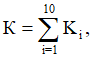 где K - критерии, определяемые в соответствии с таблицами 1 - 10.Значение критериев Ki определяется путем сложения баллов, указанных в таблицах 1 - 10 соответственно, по всем осуществляемым объектом государственного надзора видам деятельности (по применимости). В случае неприменимости указанных критериев их значение принимается равным нулю.9. Значение критерия K1 определяется по формуле: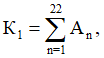 где An - критерий, определяемые в соответствии с таблицей 1.В случае неприменимости критериев An их значение принимается равным нулю.10. Значение критерия K2 определяется по формуле: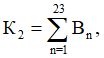 где Bn - критерий, определяемый в соответствии с таблицей 2.В случае неприменимости критериев Bn их значение принимается равным нулю.11. Значение критерия K3 определяется по формуле: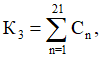 где Cn - критерий, определяемый в соответствии с таблицей 3.В случае неприменимости критериев Cn их значение принимается равным нулю.12. Значение критерия K4 определяется по формуле: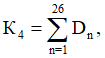 где Dn - критерий, определяемый в соответствии с таблицей 4.В случае неприменимости критериев Dn их значение принимается равным нулю.13. Значение критерия K5 определяется по формуле: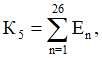 где En - критерий, определяемый в соответствии с таблицей 5.В случае неприменимости критериев En их значение принимается равным нулю.14. Значение критерия K6 определяется по формуле: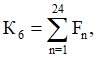 где Fn - критерий, определяемый в соответствии с таблицей 6.В случае неприменимости критериев Fn их значение принимается равным нулю.15. Значение критерия K7 определяется по формуле: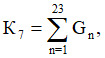 где Gn - критерий, определяемый в соответствии с таблицей 7.В случае неприменимости критериев Gn их значение принимается равным нулю.16. Значение критерия K8 определяется по формуле: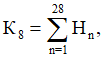 где Hn - критерий, определяемый в соответствии с таблицей 8.В случае неприменимости критериев Hn их значение принимается равным нулю.17. Значение критерия K9 определяется по формуле: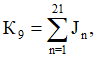 где Jn - критерий, определяемый в соответствии с таблицей 9.В случае неприменимости критериев Jn их значение принимается равным нулю.18. Значение критерия K10 определяется по формуле: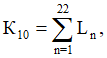 где Ln - критерий, определяемый в соответствии с таблицей 10.В случае неприменимости критериев Ln их значение принимается равным нулю.Таблица 1Перечень критериев An для юридических лиц,осуществляющих добычу руд и песков драгоценных металлов(золота, серебра и металлов платиновой группы); добычу рудцветных металлов, содержащих драгоценные металлы,извлечение драгоценных металлов в концентратыи другие полупродукты--------------------------------<*> Учитывается один критерий A1, или A2, или A3, соответствующий осуществляемому виду экономической деятельности.Таблица 2Перечень критериев Bn для юридических лици индивидуальных предпринимателей, осуществляющихпроизводство ювелирных и других изделий из драгоценныхметаллов и драгоценных камней; производство изделийтехнического назначения из драгоценных металлов; ремонти изготовление ювелирных и других изделий из драгоценныхметаллов и драгоценных камней по индивидуальномузаказу населенияТаблица 3Перечень критериев Cn для юридических лици индивидуальных предпринимателей, осуществляющихпереработку концентратов и других полупродуктов, содержащихдрагоценные металлы; производство драгоценных металлов;обработку отходов и лома драгоценных металлов;производство драгоценных металловТаблица 4Перечень критериев Dn для юридических лиц,осуществляющих производство изделий технического назначенияиз драгоценных камней; обработку драгоценных камней;обработку алмазовТаблица 5Перечень критериев En для юридических лици индивидуальных предпринимателей, осуществляющихторговлю оптовую часами или ювелирными и другими изделиямииз драгоценных металлов и драгоценных камней; торговлюрозничную часами или ювелирными и другими изделиямииз драгоценных металлов и драгоценных камней; торговлюрозничную часами или ювелирными и другими изделиямииз драгоценных металлов и драгоценных камней,осуществляемую непосредственно при помощиинформационно-телекоммуникационнойсети "Интернет"Таблица 6Перечень критериев Fn для юридических лици индивидуальных предпринимателей, осуществляющих торговлюоптовую золотом и другими драгоценными металлами; торговлюоптовую драгоценными камнямиТаблица 7Перечень критериев Gn для юридических лици индивидуальных предпринимателей, осуществляющих скупкуювелирных и других изделий из драгоценных металлови драгоценных камней, а также лома таких изделийу граждан (физических лиц)Таблица 8Перечень критериев Hn для юридических лици индивидуальных предпринимателей, осуществляющихкомиссионную торговлю часами, ювелирными и другимиизделиями из драгоценных металлови драгоценных камнейТаблица 9Перечень критериев Jn для юридических лиц,осуществляющих деятельность по предоставлению ломбардамикраткосрочных займов под залог часов или ювелирных и другихизделий из драгоценных металлов и драгоценных камнейТаблица 10Перечень критериев Ln для юридических лици индивидуальных предпринимателей, осуществляющихобработку отходов и лома драгоценных металловПриложение N 1(1)к Положению о федеральномгосударственном пробирном надзореКЛЮЧЕВОЙ ПОКАЗАТЕЛЬФЕДЕРАЛЬНОГО ГОСУДАРСТВЕННОГО ПРОБИРНОГО НАДЗОРАИ ЕГО ЦЕЛЕВОЕ ЗНАЧЕНИЕСписок изменяющих документов(введен Постановлением Правительства РФ от 01.12.2021 N 2154)Ключевым показателем федерального государственного пробирного надзора является доля драгоценных металлов и изделий из них (далее - ДМ), сведения об обороте которых внесены в государственную интегрированную информационную систему в сфере контроля за оборотом драгоценных металлов, драгоценных камней и изделий из них на всех этапах этого оборота (далее - ГИИС ДМДК), к общему объему легального оборота ДМ и ювелирных изделий из ДМ, рассчитываемая по формуле:К = 100% - (Об1 / Об2) x 100%,где:К - ключевой показатель федерального государственного пробирного надзора;Об1 - объем оборота ДМ, информация о которых внесена в ГИИС ДМДК;Об2 - общий объем оборота ДМ, находящихся в легальном обороте;Об2 = ОбД + ОбП + ОбВ + ОбЮ;ОбД - данные об объеме добычи ДМ;ОбП - данные об объеме производства ДМ;ОбВ - данные об объеме ввоза ДМ, включая ввоз из стран ЕАЭС;ОбЮ - данные об объеме производства ювелирных изделий из ДМ.Целевое значение ключевого показателя федерального государственного пробирного надзора определяется исходя из ежегодного увеличения целевого значения ключевого показателя на 5 - 10 процентов в год.Приложение N 2к Положению о федеральномгосударственном пробирном надзореПЕРЕЧЕНЬПРОФИЛАКТИЧЕСКИХ МЕРОПРИЯТИЙ, КОТОРЫЕ МОГУТ ПРОВОДИТЬСЯПРИ ОСУЩЕСТВЛЕНИИ ПОСТОЯННОГО ГОСУДАРСТВЕННОГОКОНТРОЛЯ (НАДЗОРА)Приложение N 3к Положению о федеральномгосударственном пробирном надзореПРАВИЛАПРОВЕДЕНИЯ ПРОВЕРКИ СООТВЕТСТВИЯ КЛАССИФИКАЦИОННЫХХАРАКТЕРИСТИК И ОЦЕНКИ ДРАГОЦЕННЫХ КАМНЕЙ, ОПРЕДЕЛЕННЫХПРИ СОРТИРОВКЕ, ПЕРВИЧНОЙ КЛАССИФИКАЦИИ И ПЕРВИЧНОЙ ОЦЕНКЕ,НОРМАТИВНЫМ ПРАВОВЫМ АКТАМ И НОРМАТИВНО-ТЕХНИЧЕСКИМДОКУМЕНТАМ ОРГАНИЗАЦИЙ1. Проверка соответствия классификационных характеристик и оценки драгоценных камней, определенных при сортировке, первичной классификации и первичной оценке, нормативным правовым актам и нормативно-техническим документам организаций осуществляется уполномоченными должностными лицами Гохрана России в соответствии с графиками проведения мероприятий по контролю, ежегодно утверждаемыми Министерством финансов Российской Федерации, и включает следующие этапы:проверку соответствия указанных в сопроводительных документах (актах, описях, ведомостях, накладных и т.д.) сведений о классификационных характеристиках и оценке драгоценных камней, определенных при сортировке, первичной классификации и первичной оценке, о рабочих образцах драгоценных камней, применяемых при сортировке и первичной классификации, нормативным правовым актам и нормативно-техническим документам организаций, действующим на дату сортировки, первичной классификации и первичной оценки драгоценных камней;проверку соответствия классификационных характеристик драгоценных камней, определенных при сортировке и первичной классификации и указанных в сопроводительных документах (актах, описях, ведомостях, накладных и т.д.), визуальным (органолептическим) методом их сравнения с рабочими и (или) контрольными образцами драгоценных камней, утвержденными в установленном порядке.2. Проверка соответствия указанных в сопроводительных документах (актах, описях, ведомостях, накладных и т.д.) сведений о классификационных характеристиках и об оценке драгоценных камней, определенных при сортировке, первичной классификации и первичной оценке, о рабочих образцах драгоценных камней, применяемых при сортировке и первичной классификации, нормативным правовым актам и нормативно-техническим документам производственных объектов организаций, действующим на дату сортировки, первичной классификации и первичной оценки драгоценных камней, включает проверку следующих сведений о соответствии:наименования позиций классификационных признаков драгоценных камней наименованиям, указанным в классификаторах на драгоценные камни, утвержденных Министерством финансов Российской Федерации;наименования и ассортиментного состава укрупненных номенклатур драгоценных камней, сортируемых по пробе, наименованиям и ассортиментному составу, утвержденным нормативно-техническими документами организаций;объема проб, отобранных от массивов соответствующих наименований укрупненных номенклатур драгоценных камней, сортируемых по пробе, объемам проб, утвержденным нормативно-техническими документами организаций;размера содержания драгоценных камней, классификационные характеристики которых не указаны в ассортиментном составе укрупненных номенклатур драгоценных камней, сортируемых по пробе, допустимому размеру их содержания, утвержденному нормативно-техническими документами организаций;оценки драгоценных камней, рассчитанной исходя из прейскурантов цен на драгоценные камни, утвержденных Министерством финансов Российской Федерации и действующих на дату определения первичной оценки драгоценных камней;первичной оценки (лимитной оценки) необработанных природных алмазов специальных размеров массой 10,80 карата и более, рассчитанной в соответствии с порядком, установленным Министерством финансов Российской Федерации.3. Проверка соответствия классификационных характеристик драгоценных камней, определенных при сортировке и первичной классификации и указанных в сопроводительных документах (актах, описях, ведомостях, накладных и т.д.), визуальным (органолептическим) методом их сравнения с рабочими и (или) контрольными образцами драгоценных камней, утвержденными в установленном порядке, проводится в следующих объемах:--------------------------------<*> Проверяются необработанные природные алмазы одной или нескольких размерностей, входящих в состав размерно-весовых групп.Приложение N 4к Положению о федеральномгосударственном пробирном надзореПРАВИЛАОТБОРА ПРОБ ДРАГОЦЕННЫХ КАМНЕЙ ДЛЯ ПРОВЕДЕНИЯ ЭКСПЕРТИЗЫ1. Настоящие Правила устанавливают порядок отбора уполномоченными должностными лицами Гохрана России проб драгоценных камней для проведения экспертизы (далее - отбор проб).2. Отбор проб в процессе постоянного государственного контроля (надзора) осуществляется в следующих случаях, требующих подтверждения лабораторными методами:а) наличия визуальных признаков воздействия на драгоценные камни с целью изменения их характеристик, определяемых в процессе сортировки и первичной классификации;б) наличия визуальных признаков материалов искусственного происхождения, обладающих характеристиками (свойствами) драгоценных камней.3. Решение об отборе проб и назначении экспертизы принимается руководителем структурного подразделения Гохрана России, а в случае его отсутствия - заместителем руководителя структурного подразделения Гохрана России, осуществляющего постоянный государственный контроль (надзор), по мотивированному представлению уполномоченных должностных лиц Гохрана России при выявлении случаев, указанных в пункте 2 настоящих Правил.4. Объем отбора проб определяется минимальным количеством драгоценных камней, обеспечивающим возможность их исследования, согласно приложению. При подтверждении в процессе проведения экспертизы хотя бы одного из случаев, предусмотренных пунктом 2 настоящих Правил, проводится экспертиза всех драгоценных камней размерно-весовой группы (условного ситового класса), размерной группы (линейного размера), в которой установлено наличие драгоценных камней с признаками, предусмотренными пунктом 2 настоящих Правил.5. Отбор проб производится в течение 1 рабочего дня с даты принятия решения об отборе проб в присутствии представителей организации. На отобранные пробы драгоценных камней для проведения экспертизы уполномоченными должностными лицами Гохрана России оформляется спецификация (ведомость комплектации) с указанием классификационных характеристик драгоценных камней, а в случаях отбора проб необработанных природных алмазов размерно-весовых групп + 1,8 CT и 10,80 CT и более - с указанием также их количества.6. На отобранные пробы драгоценных камней составляется протокол отбора проб (далее - протокол), форма которого утверждается Гохраном России, в день отбора проб в 2 экземплярах, с проставлением подписей уполномоченных должностных лиц Гохрана России и представителей организации. Первый экземпляр протокола остается в Гохране России, второй - у представителя организации.7. Уполномоченное должностное лицо Гохрана России в день оформления протокола вносит запись об отборе проб в журнал постоянного государственного контроля (надзора).8. Отобранные для проведения экспертизы пробы драгоценных камней должны быть упакованы представителями организации в присутствии уполномоченных должностных лиц Гохрана России, опломбированы пломбами организации и уполномоченных должностных лиц Гохрана России и сданы на хранение ответственному лицу организации с проставлением подписи на копии первого экземпляра протокола.9. Отправка отобранных проб драгоценных камней в Гохран России для проведения экспертизы осуществляется организациями в срок не более 3 рабочих дней со дня отбора проб с приложением к сопроводительным документам копии второго экземпляра протокола.Приемка отобранных проб драгоценных камней осуществляется Гохраном России с оформлением документов, предусмотренных учетной политикой Гохрана России по ведению бюджетного учета операций с ценностями Госфонда России.10. После проведения экспертизы пробы драгоценных камней должны быть в течение 3 рабочих дней возвращены лицом, ответственным в Гохране России за проведение указанной экспертизы, и приняты уполномоченным лицом организации. В протокол вносится соответствующая запись.Уполномоченное должностное лицо Гохрана России не позднее 2 рабочих дней после возврата проб драгоценных камней вносит запись в журнал постоянного государственного контроля (надзора) о возврате проб драгоценных камней.Приложениек Правилам отбора пробдрагоценных камней дляпроведения экспертизыОБЪЕМЫОТБОРА ПРОБ ДРАГОЦЕННЫХ КАМНЕЙ ДЛЯ ПРОВЕДЕНИЯ ЭКСПЕРТИЗЫНеобработанные природные алмазыНеобработанные природные изумрудыНеобработанные природные александритыПриложение N 5к Положению о федеральномгосударственном пробирном надзореПЕРЕЧЕНЬМЕРОПРИЯТИЙ, ПРОВОДИМЫХ ГОХРАНОМ РОССИИ ПРИ ОСУЩЕСТВЛЕНИИПОСТОЯННОГО ГОСУДАРСТВЕННОГО КОНТРОЛЯ (НАДЗОРА)И КОНТРОЛЬНЫХ (НАДЗОРНЫХ) ДЕЙСТВИЙ, КОТОРЫЕМОГУТ СОВЕРШАТЬСЯ В РАМКАХ ЭТИХ МЕРОПРИЯТИЙСписок изменяющих документов(в ред. Постановления Правительства РФ от 01.12.2021 N 2154)Приложение N 6к Положению о федеральномгосударственном пробирном надзореКЛЮЧЕВОЙ ПОКАЗАТЕЛЬРЕЗУЛЬТАТИВНОСТИ И ЭФФЕКТИВНОСТИ ДЕЯТЕЛЬНОСТИ ГОХРАНА РОССИИПРИ ОСУЩЕСТВЛЕНИИ ПОСТОЯННОГО ГОСУДАРСТВЕННОГО КОНТРОЛЯ(НАДЗОРА) И ЕГО ЦЕЛЕВЫЕ ЗНАЧЕНИЯСписок изменяющих документов(введен Постановлением Правительства РФ от 01.12.2021 N 2154)Общий объем корректировок (в стоимостном выражении) классификационных характеристик и первичной оценки драгоценных камней к общей стоимости драгоценных камней, который рассчитывается по формуле:К = Ст1 / Ст2 x 100%,где:К - ключевой показатель результативности и эффективности деятельности Гохрана России при осуществлении постоянного государственного контроля (надзора) и его целевые значения;Ст1 - общее изменение стоимости драгоценных камней, классификационные характеристики которых были скорректированы по результатам осуществления постоянного государственного контроля (надзора);Ст2 - общая стоимость драгоценных камней, в отношении которых проведен постоянный государственный контроль (надзор).Целевые значения ключевого показателярезультативности и эффективности деятельности Гохрана Россиипри осуществлении постоянного государственногоконтроля (надзора)Приложениек постановлению ПравительстваРоссийской Федерацииот 25 июня 2021 г. N 1015ПЕРЕЧЕНЬУТРАТИВШИХ СИЛУ АКТОВ ПРАВИТЕЛЬСТВА РОССИЙСКОЙ ФЕДЕРАЦИИ1. Постановление Правительства Российской Федерации от 12 декабря 2015 г. N 1355 "Об утверждении Правил осуществления федерального государственного пробирного надзора" (Собрание законодательства Российской Федерации, 2015, N 51, ст. 7340).2. Постановление Правительства Российской Федерации от 12 декабря 2015 г. N 1356 "О режиме постоянного государственного надзора на производственных объектах аффинажных организаций и организаций, осуществляющих сортировку, первичную классификацию и первичную оценку драгоценных камней" (Собрание законодательства Российской Федерации, 2015, N 51, ст. 7341).3. Постановление Правительства Российской Федерации от 7 октября 2016 г. N 1017 "О внесении изменений в перечень производственных объектов аффинажных организаций и организаций, осуществляющих сортировку, первичную классификацию и первичную оценку драгоценных камней, в отношении которых устанавливается режим постоянного государственного надзора" (Собрание законодательства Российской Федерации, 2016, N 42, ст. 5934).4. Пункт 2 изменений, которые вносятся в некоторые акты Правительства Российской Федерации, утвержденных постановлением Правительства Российской Федерации от 20 января 2018 г. N 35 "О внесении изменений в некоторые акты Правительства Российской Федерации" (Собрание законодательства Российской Федерации, 2018, N 5, ст. 752).5. Постановление Правительства Российской Федерации от 1 августа 2018 г. N 892 "О внесении изменений в Положение о режиме постоянного государственного надзора на производственных объектах аффинажных организаций и организаций, осуществляющих сортировку, первичную классификацию и первичную оценку драгоценных камней" (Собрание законодательства Российской Федерации, 2018, N 32, ст. 5348).6. Пункт 2 изменений, которые вносятся в акты Правительства Российской Федерации, утвержденных постановлением Правительства Российской Федерации от 12 декабря 2018 г. N 1520 "О внесении изменений в некоторые акты Правительства Российской Федерации" (Собрание законодательства Российской Федерации, 2018, N 51, ст. 8023).7. Постановление Правительства Российской Федерации от 26 декабря 2018 г. N 1681 "О внесении изменений в перечень производственных объектов аффинажных организаций и организаций, осуществляющих сортировку, первичную классификацию и первичную оценку драгоценных камней, в отношении которых устанавливается режим постоянного государственного надзора" (Собрание законодательства Российской Федерации, 2018, N 53, ст. 8710).8. Постановление Правительства Российской Федерации от 18 апреля 2020 г. N 547 "О внесении изменения в пункт 2 перечня производственных объектов аффинажных организаций и организаций, осуществляющих сортировку, первичную классификацию и первичную оценку драгоценных камней, в отношении которых устанавливается режим постоянного государственного надзора, утвержденного постановлением Правительства Российской Федерации от 12 декабря 2015 г. N 1356" (Собрание законодательства Российской Федерации, 2020, N 17, ст. 2788).9. Пункты 5 и 6 изменений, которые вносятся в акты Правительства Российской Федерации, утвержденных постановлением Правительства Российской Федерации от 25 апреля 2020 г. N 584 "О внесении изменений в некоторые акты Правительства Российской Федерации" (Собрание законодательства Российской Федерации, 2020, N 18, ст. 2903).10. Пункт 2 постановления Правительства Российской Федерации от 9 сентября 2020 г. N 1377 "Об утверждении критериев для включения организаций в перечень организаций, имеющих право осуществлять аффинаж драгоценных металлов, и Правил включения организаций в перечень организаций, имеющих право осуществлять аффинаж драгоценных металлов, и исключения аффинажных организаций из перечня организаций, имеющих право осуществлять аффинаж драгоценных металлов, и о внесении изменения в пункт 7 Положения о режиме постоянного государственного надзора на производственных объектах аффинажных организаций и организаций, осуществляющих сортировку, первичную классификацию и первичную оценку драгоценных камней" (Собрание законодательства Российской Федерации, 2020, N 37, ст. 5748).11. Пункт 2 постановления Правительства Российской Федерации от 15 марта 2021 г. N 374 "О внесении изменений в некоторые акты Правительства Российской Федерации в связи с ликвидацией открытого акционерного общества "Колымский аффинажный завод" (Собрание законодательства Российской Федерации, 2021, N 12, ст. 2014).12. Пункт 2 постановления Правительства Российской Федерации от 8 июня 2021 г. N 868 "О внесении изменений в некоторые акты Правительства Российской Федерации" (Официальный интернет-портал правовой информации (www.pravo.gov.ru), 2021, 10 июня, N 0001202106100006).Утвержденпостановлением ПравительстваРоссийской Федерацииот 25 июня 2021 г. N 1015ПЕРЕЧЕНЬПРОИЗВОДСТВЕННЫХ ОБЪЕКТОВ АФФИНАЖНЫХ ОРГАНИЗАЦИЙИ ОРГАНИЗАЦИЙ, ОСУЩЕСТВЛЯЮЩИХ СОРТИРОВКУ, ПЕРВИЧНУЮКЛАССИФИКАЦИЮ И ПЕРВИЧНУЮ ОЦЕНКУ ДРАГОЦЕННЫХ КАМНЕЙ,В ОТНОШЕНИИ КОТОРЫХ УСТАНАВЛИВАЕТСЯ РЕЖИМ ПОСТОЯННОГОГОСУДАРСТВЕННОГО КОНТРОЛЯ (НАДЗОРА)Список изменяющих документов(в ред. Постановлений Правительства РФ от 03.09.2021 N 1488,от 01.12.2021 N 2154)1. Производственные объекты аффинажных организаций:акционерное общество "Приокский завод цветных металлов";акционерное общество "Новосибирский аффинажный завод";акционерное общество "Щелковский завод вторичных драгоценных металлов";открытое акционерное общество "Красноярский завод цветных металлов имени В.Н. Гулидова";акционерное общество "Екатеринбургский завод по обработке цветных металлов";акционерное общество "Кыштымский медеэлектролитный завод";абзац исключен с 1 января 2022 года. - Постановление Правительства РФ от 01.12.2021 N 2154;акционерное общество "Уралэлектромедь";акционерное общество "Московский завод по обработке специальных сплавов";публичное акционерное общество "Горно-металлургическая компания "Норильский никель";акционерное общество "Уральские Инновационные Технологии";акционерное общество "КВАРТ".2. Производственные объекты организаций, осуществляющих сортировку, первичную классификацию и первичную оценку драгоценных камней:акционерная компания "АЛРОСА" (публичное акционерное общество);акционерное общество "АГД ДАЙМОНДС";акционерное общество "Севералмаз";(в ред. Постановления Правительства РФ от 03.09.2021 N 1488)акционерное общество "Мариинский прииск";федеральное казенное учреждение "Государственное учреждение по формированию Государственного фонда драгоценных металлов и драгоценных камней Российской Федерации, хранению, отпуску и использованию драгоценных металлов и драгоценных камней (Гохран России) при Министерстве финансов Российской Федерации" в г. Москве.Номер критерияНаименование критерияКоличество балловКласс риска добычи руд и песков драгоценных металлов (золота, серебра и металлов платиновой группы) и (или) добычи руд цветных металлов, содержащих драгоценные металлы, извлечение драгоценных металлов в концентраты и другие полупродукты на территории Российской Федерации, осуществляемые юридическим лицомКласс риска добычи руд и песков драгоценных металлов (золота, серебра и металлов платиновой группы) и (или) добычи руд цветных металлов, содержащих драгоценные металлы, извлечение драгоценных металлов в концентраты и другие полупродукты на территории Российской Федерации, осуществляемые юридическим лицомКласс риска добычи руд и песков драгоценных металлов (золота, серебра и металлов платиновой группы) и (или) добычи руд цветных металлов, содержащих драгоценные металлы, извлечение драгоценных металлов в концентраты и другие полупродукты на территории Российской Федерации, осуществляемые юридическим лицомA1добыча руд и песков драгоценных металлов8 <*>A2добыча руд цветных металлов (руды и концентраты медные, никелевые, свинцовые, цинковые, комплексные), содержащие драгоценные металлы, извлечение драгоценных металлов в концентраты и другие полупродукты8 <*>A3добыча руд цветных металлов (руды и концентраты оловянные, вольфрамовые, молибденовые), содержащие драгоценные металлы, извлечение драгоценных металлов в концентраты и другие полупродукты5 <*>Объем производства драгоценных металлов (золото/серебро/платина/палладий) (в кг химически чистого драгоценного металла) в годОбъем производства драгоценных металлов (золото/серебро/платина/палладий) (в кг химически чистого драгоценного металла) в годОбъем производства драгоценных металлов (золото/серебро/платина/палладий) (в кг химически чистого драгоценного металла) в годA4менее 1/2/1/15A5от 1/2/1/1 до 100/500/50/507A6до 500/1500/100/1009A7свыше 500/1500/100/10010Соответствие данных, указанных в карте специального учета, и сведений, указанных в разрешительных документах (лицензиях), подтверждающих право осуществлять деятельность, связанную с добычей драгоценных металлов и (или) добычи руд цветных металловСоответствие данных, указанных в карте специального учета, и сведений, указанных в разрешительных документах (лицензиях), подтверждающих право осуществлять деятельность, связанную с добычей драгоценных металлов и (или) добычи руд цветных металловСоответствие данных, указанных в карте специального учета, и сведений, указанных в разрешительных документах (лицензиях), подтверждающих право осуществлять деятельность, связанную с добычей драгоценных металлов и (или) добычи руд цветных металловA8сведения соответствуют0A9сведения не соответствуют5Количество адресов мест осуществления добычи руд и песков драгоценных металлов (золота, серебра и металлов платиновой группы) и (или) добычи руд цветных металлов, содержащих драгоценные металлы, извлечение драгоценных металлов в концентраты и другие полупродукты (для субъекта добычи)Количество адресов мест осуществления добычи руд и песков драгоценных металлов (золота, серебра и металлов платиновой группы) и (или) добычи руд цветных металлов, содержащих драгоценные металлы, извлечение драгоценных металлов в концентраты и другие полупродукты (для субъекта добычи)Количество адресов мест осуществления добычи руд и песков драгоценных металлов (золота, серебра и металлов платиновой группы) и (или) добычи руд цветных металлов, содержащих драгоценные металлы, извлечение драгоценных металлов в концентраты и другие полупродукты (для субъекта добычи)A101 адрес3A112 - 3 адреса7A123 и более адресов10Наличие ранее выявленных нарушений законодательства Российской Федерации, предусмотренных статьями 15.43 - 15.47 Кодекса Российской Федерации об административных правонарушениях, при осуществлении добычи руд и песков драгоценных металлов (золота, серебра и металлов платиновой группы) и (или) добычи руд цветных металлов, содержащих драгоценные металлы, извлечение драгоценных металлов в концентратыНаличие ранее выявленных нарушений законодательства Российской Федерации, предусмотренных статьями 15.43 - 15.47 Кодекса Российской Федерации об административных правонарушениях, при осуществлении добычи руд и песков драгоценных металлов (золота, серебра и металлов платиновой группы) и (или) добычи руд цветных металлов, содержащих драгоценные металлы, извлечение драгоценных металлов в концентратыНаличие ранее выявленных нарушений законодательства Российской Федерации, предусмотренных статьями 15.43 - 15.47 Кодекса Российской Федерации об административных правонарушениях, при осуществлении добычи руд и песков драгоценных металлов (золота, серебра и металлов платиновой группы) и (или) добычи руд цветных металлов, содержащих драгоценные металлы, извлечение драгоценных металлов в концентратыA13не имеет0A14имеет по статье 15.43 КоАП8A15имеет по статье 15.44 КоАП8A16имеет по статье 15.45 КоАП8A17имеет по статье 15.46 КоАП8A18имеет по статье 15.47 КоАП8Направление на аффинаж добытых драгоценных металлов и продуктов переработки, содержащих драгоценные металлыНаправление на аффинаж добытых драгоценных металлов и продуктов переработки, содержащих драгоценные металлыНаправление на аффинаж добытых драгоценных металлов и продуктов переработки, содержащих драгоценные металлыA19направлено на аффинаж0A20не направлено на аффинаж5Вывоз из Российской Федерации в государства, не входящие в Евразийский экономический союз, и ввоз в Российскую Федерацию из этих государств и (или) перемещение на территорию Российской Федерации из стран, входящих в Евразийский экономический союз, или на территорию стран, входящих в Евразийский экономический союз, с территории Российской Федерации руд и песков драгоценных металлов (золота, серебра и металлов платиновой группы) и (или) руд цветных металлов, содержащих драгоценные металлы, концентратов и других полупродуктовВывоз из Российской Федерации в государства, не входящие в Евразийский экономический союз, и ввоз в Российскую Федерацию из этих государств и (или) перемещение на территорию Российской Федерации из стран, входящих в Евразийский экономический союз, или на территорию стран, входящих в Евразийский экономический союз, с территории Российской Федерации руд и песков драгоценных металлов (золота, серебра и металлов платиновой группы) и (или) руд цветных металлов, содержащих драгоценные металлы, концентратов и других полупродуктовВывоз из Российской Федерации в государства, не входящие в Евразийский экономический союз, и ввоз в Российскую Федерацию из этих государств и (или) перемещение на территорию Российской Федерации из стран, входящих в Евразийский экономический союз, или на территорию стран, входящих в Евразийский экономический союз, с территории Российской Федерации руд и песков драгоценных металлов (золота, серебра и металлов платиновой группы) и (или) руд цветных металлов, содержащих драгоценные металлы, концентратов и других полупродуктовA21осуществляется ввоз или вывоз, перемещение5A22не осуществляется ввоз или вывоз, перемещение0Номер критерияНаименование критерияКоличество балловВид деятельностиВид деятельностиВид деятельностиB1производство ювелирных и других изделий из драгоценных металлов и драгоценных камней8B2производство изделий технического назначения из драгоценных металлов6B3ремонт и изготовление ювелирных и других изделий из драгоценных металлов и драгоценных камней по индивидуальному заказу населения4Объем производства в кг по лигатурной массе ювелирных и других изделий из драгоценных металлов/изделий технического назначения из драгоценных металлов в годОбъем производства в кг по лигатурной массе ювелирных и других изделий из драгоценных металлов/изделий технического назначения из драгоценных металлов в годОбъем производства в кг по лигатурной массе ювелирных и других изделий из драгоценных металлов/изделий технического назначения из драгоценных металлов в годB4до 11B5от 1 до 102B6от 10 до 505B7от 50 до 1007B8свыше 10010Наличие ранее выявленных нарушений законодательства Российской Федерации, предусмотренных статьями 15.43 - 15.47 Кодекса Российской Федерации об административных правонарушениях, при осуществлении производства изделий технического назначения из драгоценных металлов, производство ювелирных и других изделий из драгоценных металлов и драгоценных камней, ремонт и изготовление ювелирных и других изделий из драгоценных металлов и драгоценных камней по индивидуальному заказу населенияНаличие ранее выявленных нарушений законодательства Российской Федерации, предусмотренных статьями 15.43 - 15.47 Кодекса Российской Федерации об административных правонарушениях, при осуществлении производства изделий технического назначения из драгоценных металлов, производство ювелирных и других изделий из драгоценных металлов и драгоценных камней, ремонт и изготовление ювелирных и других изделий из драгоценных металлов и драгоценных камней по индивидуальному заказу населенияНаличие ранее выявленных нарушений законодательства Российской Федерации, предусмотренных статьями 15.43 - 15.47 Кодекса Российской Федерации об административных правонарушениях, при осуществлении производства изделий технического назначения из драгоценных металлов, производство ювелирных и других изделий из драгоценных металлов и драгоценных камней, ремонт и изготовление ювелирных и других изделий из драгоценных металлов и драгоценных камней по индивидуальному заказу населенияB9не имеет0B10имеет по статье 15.43 КоАП8B11имеет по статье 15.45 КоАП8B12имеет по статье 15.46 КоАП8B13имеет по статье 15.47 КоАП8Количество видов деятельности, осуществляемых в области производства, использования и обращения драгоценных металлов, драгоценных камнейКоличество видов деятельности, осуществляемых в области производства, использования и обращения драгоценных металлов, драгоценных камнейКоличество видов деятельности, осуществляемых в области производства, использования и обращения драгоценных металлов, драгоценных камнейB14до 2 видов деятельности3B15от 2 до 5 видов деятельности5B16от 5 до 10 видов деятельности7B17более 10 видов деятельности10Количество адресов мест осуществления производства изделий технического назначения из драгоценных металлов, производства ювелирных и других изделий из драгоценных металлов и драгоценных камней, ремонта и изготовления ювелирных и других изделий из драгоценных металлов и драгоценных камней по индивидуальному заказу населенияКоличество адресов мест осуществления производства изделий технического назначения из драгоценных металлов, производства ювелирных и других изделий из драгоценных металлов и драгоценных камней, ремонта и изготовления ювелирных и других изделий из драгоценных металлов и драгоценных камней по индивидуальному заказу населенияКоличество адресов мест осуществления производства изделий технического назначения из драгоценных металлов, производства ювелирных и других изделий из драгоценных металлов и драгоценных камней, ремонта и изготовления ювелирных и других изделий из драгоценных металлов и драгоценных камней по индивидуальному заказу населенияB161 адрес1B172 - 5 адресов4B185 - 10 адресов6B1910 и более адресов9Направление на аффинаж лома и отходов, содержащих драгоценные металлыНаправление на аффинаж лома и отходов, содержащих драгоценные металлыНаправление на аффинаж лома и отходов, содержащих драгоценные металлыB20направлено на аффинаж0B21не направлено на аффинаж5Вывоз из Российской Федерации в государства, не входящие в Евразийский экономический союз, и ввоз в Российскую Федерацию из этих государств и (или) перемещение на территорию Российской Федерации из стран, входящих в Евразийский экономический союз, или на территорию стран, входящих в Евразийский экономический союз, с территории Российской Федерации ювелирных и других изделий из драгоценных металлов, изделий технического назначения из драгоценных металловВывоз из Российской Федерации в государства, не входящие в Евразийский экономический союз, и ввоз в Российскую Федерацию из этих государств и (или) перемещение на территорию Российской Федерации из стран, входящих в Евразийский экономический союз, или на территорию стран, входящих в Евразийский экономический союз, с территории Российской Федерации ювелирных и других изделий из драгоценных металлов, изделий технического назначения из драгоценных металловВывоз из Российской Федерации в государства, не входящие в Евразийский экономический союз, и ввоз в Российскую Федерацию из этих государств и (или) перемещение на территорию Российской Федерации из стран, входящих в Евразийский экономический союз, или на территорию стран, входящих в Евразийский экономический союз, с территории Российской Федерации ювелирных и других изделий из драгоценных металлов, изделий технического назначения из драгоценных металловB22осуществляется ввоз или вывоз, перемещение5B23не осуществляется ввоз или вывоз, перемещение0Номер критерияНаименование критерияКоличество балловВид деятельностиВид деятельностиВид деятельностиC1переработка концентратов и других полупродуктов, содержащих драгоценные металлы7C2производство драгоценных металлов9Объем производства драгоценных металлов (золото/серебро/платина/палладий) (в кг химически чистого драгоценного металла) в годОбъем производства драгоценных металлов (золото/серебро/платина/палладий) (в кг химически чистого драгоценного металла) в годОбъем производства драгоценных металлов (золото/серебро/платина/палладий) (в кг химически чистого драгоценного металла) в годC3менее 1/2/1/14C4от 1/2/1/1 до 100/500/50/506C5до 500/1500/100/1008C6свыше 500/1500/100/10010Соответствие данных, указанных в карте специального учета, и сведений, указанных в разрешительных документах (лицензиях), подтверждающих право осуществлять деятельность, связанную с переработкой концентратов и других полупродуктов, содержащих драгоценные металлы, производством драгоценных металловСоответствие данных, указанных в карте специального учета, и сведений, указанных в разрешительных документах (лицензиях), подтверждающих право осуществлять деятельность, связанную с переработкой концентратов и других полупродуктов, содержащих драгоценные металлы, производством драгоценных металловСоответствие данных, указанных в карте специального учета, и сведений, указанных в разрешительных документах (лицензиях), подтверждающих право осуществлять деятельность, связанную с переработкой концентратов и других полупродуктов, содержащих драгоценные металлы, производством драгоценных металловC7сведения соответствуют0C8сведения не соответствуют5Количество адресов мест осуществления переработки концентратов и других полупродуктов, содержащих драгоценные металлы, производства драгоценных металловКоличество адресов мест осуществления переработки концентратов и других полупродуктов, содержащих драгоценные металлы, производства драгоценных металловКоличество адресов мест осуществления переработки концентратов и других полупродуктов, содержащих драгоценные металлы, производства драгоценных металловC91 адрес1C102 - 3 адреса2C113 и более адресов3Наличие ранее выявленных нарушений законодательства Российской Федерации, предусмотренных статьями 15.43 - 15.47 Кодекса Российской Федерации об административных правонарушениях, при осуществлении переработки концентратов и других полупродуктов, содержащих драгоценные металлы, производства драгоценных металловНаличие ранее выявленных нарушений законодательства Российской Федерации, предусмотренных статьями 15.43 - 15.47 Кодекса Российской Федерации об административных правонарушениях, при осуществлении переработки концентратов и других полупродуктов, содержащих драгоценные металлы, производства драгоценных металловНаличие ранее выявленных нарушений законодательства Российской Федерации, предусмотренных статьями 15.43 - 15.47 Кодекса Российской Федерации об административных правонарушениях, при осуществлении переработки концентратов и других полупродуктов, содержащих драгоценные металлы, производства драгоценных металловC12не имеет0C13имеет по статье 15.43 КоАП8C14имеет по статье 15.44 КоАП8C15имеет по статье 15.45 КоАП8C16имеет по статье 15.46 КоАП8C17имеет по статье 15.47 КоАП8Направление на аффинаж произведенных драгоценных металловНаправление на аффинаж произведенных драгоценных металловНаправление на аффинаж произведенных драгоценных металловC18направлено на аффинаж0C19не направлено на аффинаж5Вывоз из Российской Федерации в государства, не входящие в Евразийский экономический союз, и ввоз в Российскую Федерацию из этих государств и (или) перемещение на территорию Российской Федерации из стран, входящих в Евразийский экономический союз, или на территорию стран, входящих в Евразийский экономический союз, с территории Российской Федерации при осуществлении переработки концентратов и других полупродуктов, содержащих драгоценные металлы, производства драгоценных металловВывоз из Российской Федерации в государства, не входящие в Евразийский экономический союз, и ввоз в Российскую Федерацию из этих государств и (или) перемещение на территорию Российской Федерации из стран, входящих в Евразийский экономический союз, или на территорию стран, входящих в Евразийский экономический союз, с территории Российской Федерации при осуществлении переработки концентратов и других полупродуктов, содержащих драгоценные металлы, производства драгоценных металловВывоз из Российской Федерации в государства, не входящие в Евразийский экономический союз, и ввоз в Российскую Федерацию из этих государств и (или) перемещение на территорию Российской Федерации из стран, входящих в Евразийский экономический союз, или на территорию стран, входящих в Евразийский экономический союз, с территории Российской Федерации при осуществлении переработки концентратов и других полупродуктов, содержащих драгоценные металлы, производства драгоценных металловC20осуществляется ввоз или вывоз, перемещение5C21не осуществляется ввоз или вывоз, перемещение0Номер критерияНаименование критерияКоличество балловВид деятельностиВид деятельностиВид деятельностиD1производство изделий технического назначения из драгоценных камней5D2обработка драгоценных камней8D3обработка алмазов8Объем потребляемого алмазного сырья в каратах за годОбъем потребляемого алмазного сырья в каратах за годОбъем потребляемого алмазного сырья в каратах за годD4до 10001D5от 1000 до 100002D6от 10000 до 500005D7от 50000 до 2000007D8свыше 20000010Наличие ранее выявленных нарушений законодательства Российской Федерации, предусмотренных статьями 15.43, 15.46, 15.47 Кодекса Российской Федерации об административных правонарушениях, при осуществлении производства изделий технического назначения из драгоценных камней, обработки драгоценных камней, обработки алмазовНаличие ранее выявленных нарушений законодательства Российской Федерации, предусмотренных статьями 15.43, 15.46, 15.47 Кодекса Российской Федерации об административных правонарушениях, при осуществлении производства изделий технического назначения из драгоценных камней, обработки драгоценных камней, обработки алмазовНаличие ранее выявленных нарушений законодательства Российской Федерации, предусмотренных статьями 15.43, 15.46, 15.47 Кодекса Российской Федерации об административных правонарушениях, при осуществлении производства изделий технического назначения из драгоценных камней, обработки драгоценных камней, обработки алмазовD9не имеет0D10имеет по статье 15.43 КоАП8D11имеет по статье 15.46 КоАП8D12имеет по статье 15.47 КоАП8Количество видов деятельности, осуществляемых в области производства, использования и обращения драгоценных металлов, драгоценных камнейКоличество видов деятельности, осуществляемых в области производства, использования и обращения драгоценных металлов, драгоценных камнейКоличество видов деятельности, осуществляемых в области производства, использования и обращения драгоценных металлов, драгоценных камнейD13до 2 видов деятельности2D14от 2 до 5 видов деятельности4D15от 5 до 10 видов деятельности6D16более 10 видов деятельности8Количество адресов мест осуществления производства изделий технического назначения из драгоценных камней, обработки драгоценных камней, обработки алмазовКоличество адресов мест осуществления производства изделий технического назначения из драгоценных камней, обработки драгоценных камней, обработки алмазовКоличество адресов мест осуществления производства изделий технического назначения из драгоценных камней, обработки драгоценных камней, обработки алмазовD171 адрес2D182 - 5 адресов4D195 - 10 адресов6D2010 и более адресов8Источники приобретения алмазного сырья, драгоценных камнейИсточники приобретения алмазного сырья, драгоценных камнейИсточники приобретения алмазного сырья, драгоценных камнейD21Гохран России (государственные фонды субъектов Российской Федерации)1D22АК "Алроса" (ПАО)2D23за пределами Российской Федерации10D24на территории Российской Федерации10Вывоз из Российской Федерации в государства, не входящие в Евразийский экономический союз, и ввоз в Российскую Федерацию из этих государств и (или) перемещение на территорию Российской Федерации из стран, входящих в Евразийский экономический союз, или на территорию стран, входящих в Евразийский экономический союз, с территории Российской Федерации изделий технического назначения из драгоценных камней, необработанных и обработанных драгоценных камней, алмазов и бриллиантовВывоз из Российской Федерации в государства, не входящие в Евразийский экономический союз, и ввоз в Российскую Федерацию из этих государств и (или) перемещение на территорию Российской Федерации из стран, входящих в Евразийский экономический союз, или на территорию стран, входящих в Евразийский экономический союз, с территории Российской Федерации изделий технического назначения из драгоценных камней, необработанных и обработанных драгоценных камней, алмазов и бриллиантовВывоз из Российской Федерации в государства, не входящие в Евразийский экономический союз, и ввоз в Российскую Федерацию из этих государств и (или) перемещение на территорию Российской Федерации из стран, входящих в Евразийский экономический союз, или на территорию стран, входящих в Евразийский экономический союз, с территории Российской Федерации изделий технического назначения из драгоценных камней, необработанных и обработанных драгоценных камней, алмазов и бриллиантовD25осуществляется ввоз или вывоз, перемещение5D26не осуществляется ввоз или вывоз, перемещение0Номер критерияНаименование критерияКоличество балловВид деятельностиВид деятельностиВид деятельностиE1торговля оптовая часами или ювелирными и другими изделиями из драгоценных металлов и драгоценных камней5E2торговля розничная часами или ювелирными и другими изделиями из драгоценных металлов и драгоценных камней6E3торговля розничная часами или ювелирными и другими изделиями из драгоценных металлов и драгоценных камней, осуществляемая непосредственно при помощи информационно-телекоммуникационной сети "Интернет"7Объемы реализации часов или ювелирных и других изделий из драгоценных металлов и драгоценных камней в штуках в годОбъемы реализации часов или ювелирных и других изделий из драгоценных металлов и драгоценных камней в штуках в годОбъемы реализации часов или ювелирных и других изделий из драгоценных металлов и драгоценных камней в штуках в годE4до 1001E5от 100 до 10002E6от 1000 до 100005E7от 10000 до 1000007E8свыше 10000010Наличие ранее выявленных нарушений законодательства Российской Федерации, предусмотренных статьями 15.43, 15.46 и 15.47 Кодекса Российской Федерации об административных правонарушениях, при осуществлении торговли оптовой часами или ювелирными и другими изделиями из драгоценных металлов и драгоценных камней, торговли розничной часами или ювелирными и другими изделиями из драгоценных металлов и драгоценных камней, торговли розничной часами или ювелирными и другими изделиями из драгоценных металлов и драгоценных камней, осуществляемой непосредственно при помощи информационно-телекоммуникационной сети "Интернет"Наличие ранее выявленных нарушений законодательства Российской Федерации, предусмотренных статьями 15.43, 15.46 и 15.47 Кодекса Российской Федерации об административных правонарушениях, при осуществлении торговли оптовой часами или ювелирными и другими изделиями из драгоценных металлов и драгоценных камней, торговли розничной часами или ювелирными и другими изделиями из драгоценных металлов и драгоценных камней, торговли розничной часами или ювелирными и другими изделиями из драгоценных металлов и драгоценных камней, осуществляемой непосредственно при помощи информационно-телекоммуникационной сети "Интернет"Наличие ранее выявленных нарушений законодательства Российской Федерации, предусмотренных статьями 15.43, 15.46 и 15.47 Кодекса Российской Федерации об административных правонарушениях, при осуществлении торговли оптовой часами или ювелирными и другими изделиями из драгоценных металлов и драгоценных камней, торговли розничной часами или ювелирными и другими изделиями из драгоценных металлов и драгоценных камней, торговли розничной часами или ювелирными и другими изделиями из драгоценных металлов и драгоценных камней, осуществляемой непосредственно при помощи информационно-телекоммуникационной сети "Интернет"E9не имеет0E10имеет по статье 15.43 КоАП8E12имеет по статье 15.46 КоАП8E13имеет по статье 15.47 КоАП8Количество видов деятельности, осуществляемых в области производства, использования и обращения драгоценных металлов, драгоценных камнейКоличество видов деятельности, осуществляемых в области производства, использования и обращения драгоценных металлов, драгоценных камнейКоличество видов деятельности, осуществляемых в области производства, использования и обращения драгоценных металлов, драгоценных камнейE14до 2 видов деятельности1E15от 2 до 5 видов деятельности3E16от 5 до 10 видов деятельности5E17более 10 видов деятельности7Количество адресов мест осуществления торговли оптовой часами или ювелирными и другими изделиями из драгоценных металлов и драгоценных камней, торговли розничной часами или ювелирными и другими изделиями из драгоценных металлов и драгоценных камней, торговли розничной часами или ювелирными и другими изделиями из драгоценных металлов и драгоценных камней, осуществляемой непосредственно при помощи информационно-телекоммуникационной сети "Интернет"Количество адресов мест осуществления торговли оптовой часами или ювелирными и другими изделиями из драгоценных металлов и драгоценных камней, торговли розничной часами или ювелирными и другими изделиями из драгоценных металлов и драгоценных камней, торговли розничной часами или ювелирными и другими изделиями из драгоценных металлов и драгоценных камней, осуществляемой непосредственно при помощи информационно-телекоммуникационной сети "Интернет"Количество адресов мест осуществления торговли оптовой часами или ювелирными и другими изделиями из драгоценных металлов и драгоценных камней, торговли розничной часами или ювелирными и другими изделиями из драгоценных металлов и драгоценных камней, торговли розничной часами или ювелирными и другими изделиями из драгоценных металлов и драгоценных камней, осуществляемой непосредственно при помощи информационно-телекоммуникационной сети "Интернет"E181 адрес1E192 - 5 адресов3E205 - 10 адресов5E2110 и более адресов7Источники поступления часов или ювелирных и других изделий из драгоценных металлов и драгоценных камнейИсточники поступления часов или ювелирных и других изделий из драгоценных металлов и драгоценных камнейИсточники поступления часов или ювелирных и других изделий из драгоценных металлов и драгоценных камнейE22отечественное производство5E23иностранное производство10E24из государств, входящих в Евразийский экономический союз7Вывоз из Российской Федерации в государства, не входящие в Евразийский экономический союз, и ввоз в Российскую Федерацию из этих государств и (или) перемещение на территорию Российской Федерации из стран, входящих в Евразийский экономический союз, или на территорию стран, входящих в Евразийский экономический союз, с территории Российской Федерации ювелирных и других изделий из драгоценных металлов, изделий технического назначения из драгоценных металловВывоз из Российской Федерации в государства, не входящие в Евразийский экономический союз, и ввоз в Российскую Федерацию из этих государств и (или) перемещение на территорию Российской Федерации из стран, входящих в Евразийский экономический союз, или на территорию стран, входящих в Евразийский экономический союз, с территории Российской Федерации ювелирных и других изделий из драгоценных металлов, изделий технического назначения из драгоценных металловВывоз из Российской Федерации в государства, не входящие в Евразийский экономический союз, и ввоз в Российскую Федерацию из этих государств и (или) перемещение на территорию Российской Федерации из стран, входящих в Евразийский экономический союз, или на территорию стран, входящих в Евразийский экономический союз, с территории Российской Федерации ювелирных и других изделий из драгоценных металлов, изделий технического назначения из драгоценных металловE25осуществляется ввоз или вывоз, перемещение5E26не осуществляется ввоз или вывоз, перемещение0Номер критерияНаименование критерияКоличество балловВид деятельностиВид деятельностиВид деятельностиF1торговля оптовая золотом и другими драгоценными металлами6F2торговля оптовая драгоценными камнями5Количество сделок, совершенных с драгоценными металлами и (или) драгоценными камнями в годКоличество сделок, совершенных с драгоценными металлами и (или) драгоценными камнями в годКоличество сделок, совершенных с драгоценными металлами и (или) драгоценными камнями в годF3до 210F4от 2 до 107F5от 10 до 305F6от 30 до 1003F7свыше 1001Наличие ранее выявленных нарушений законодательства Российской Федерации, предусмотренных статьями 15.43, 15.46 и 15.47 Кодекса Российской Федерации об административных правонарушениях, при осуществлении торговли оптовой золотом и другими драгоценными металлами; торговли оптовой драгоценными камнямиНаличие ранее выявленных нарушений законодательства Российской Федерации, предусмотренных статьями 15.43, 15.46 и 15.47 Кодекса Российской Федерации об административных правонарушениях, при осуществлении торговли оптовой золотом и другими драгоценными металлами; торговли оптовой драгоценными камнямиНаличие ранее выявленных нарушений законодательства Российской Федерации, предусмотренных статьями 15.43, 15.46 и 15.47 Кодекса Российской Федерации об административных правонарушениях, при осуществлении торговли оптовой золотом и другими драгоценными металлами; торговли оптовой драгоценными камнямиF8не имеет0F9имеет по статье 15.43 КоАП8F10имеет по статье 15.46 КоАП8F11имеет по статье 15.47 КоАП8Количество видов деятельности, осуществляемых в области производства, использования и обращения драгоценных металлов, драгоценных камнейКоличество видов деятельности, осуществляемых в области производства, использования и обращения драгоценных металлов, драгоценных камнейКоличество видов деятельности, осуществляемых в области производства, использования и обращения драгоценных металлов, драгоценных камнейF12до 2 видов деятельности1F13от 2 до 5 видов деятельности3F14от 5 до 10 видов деятельности5F15более 10 видов деятельности7Количество адресов мест осуществления торговли оптовой золотом и другими драгоценными металлами; торговли оптовой драгоценными камнямиКоличество адресов мест осуществления торговли оптовой золотом и другими драгоценными металлами; торговли оптовой драгоценными камнямиКоличество адресов мест осуществления торговли оптовой золотом и другими драгоценными металлами; торговли оптовой драгоценными камнямиF161 адрес1F172 - 5 адресов3F185 - 10 адресов5F1910 и более адресов7Источники поступления драгоценных металлов и драгоценных камнейИсточники поступления драгоценных металлов и драгоценных камнейИсточники поступления драгоценных металлов и драгоценных камнейF20отечественное производство5F21иностранное производство10F22из государств, входящих в Евразийский экономический союз7Вывоз из Российской Федерации в государства, не входящие в Евразийский экономический союз, и ввоз в Российскую Федерацию из этих государств и (или) перемещение на территорию Российской Федерации из стран, входящих в Евразийский экономический союз, или на территорию стран, входящих в Евразийский экономический союз, с территории Российской Федерации ювелирных и других изделий из драгоценных металлов, изделий технического назначения из драгоценных металловВывоз из Российской Федерации в государства, не входящие в Евразийский экономический союз, и ввоз в Российскую Федерацию из этих государств и (или) перемещение на территорию Российской Федерации из стран, входящих в Евразийский экономический союз, или на территорию стран, входящих в Евразийский экономический союз, с территории Российской Федерации ювелирных и других изделий из драгоценных металлов, изделий технического назначения из драгоценных металловВывоз из Российской Федерации в государства, не входящие в Евразийский экономический союз, и ввоз в Российскую Федерацию из этих государств и (или) перемещение на территорию Российской Федерации из стран, входящих в Евразийский экономический союз, или на территорию стран, входящих в Евразийский экономический союз, с территории Российской Федерации ювелирных и других изделий из драгоценных металлов, изделий технического назначения из драгоценных металловF23осуществляется ввоз или вывоз, перемещение5F24не осуществляется ввоз или вывоз, перемещение0Номер критерияНаименование критерияКоличество балловВид деятельностиВид деятельностиВид деятельностиG1скупка ювелирных и других изделий из драгоценных металлов и драгоценных камней, а также лома таких изделий у граждан (физических лиц)10Объемы скупки ювелирных и других изделий из драгоценных металлов и драгоценных камней, а также лома таких изделий в кг в годОбъемы скупки ювелирных и других изделий из драгоценных металлов и драгоценных камней, а также лома таких изделий в кг в годОбъемы скупки ювелирных и других изделий из драгоценных металлов и драгоценных камней, а также лома таких изделий в кг в годG2до 11G3от 1 до 103G4от 10 до 1007G5свыше 10010Наличие ранее выявленных нарушений законодательства Российской Федерации, предусмотренных статьями 15.43, 15.46 и 15.47 Кодекса Российской Федерации об административных правонарушениях, при осуществлении скупки ювелирных и других изделий из драгоценных металлов и драгоценных камней, а также лома таких изделий у граждан (физических лиц)Наличие ранее выявленных нарушений законодательства Российской Федерации, предусмотренных статьями 15.43, 15.46 и 15.47 Кодекса Российской Федерации об административных правонарушениях, при осуществлении скупки ювелирных и других изделий из драгоценных металлов и драгоценных камней, а также лома таких изделий у граждан (физических лиц)Наличие ранее выявленных нарушений законодательства Российской Федерации, предусмотренных статьями 15.43, 15.46 и 15.47 Кодекса Российской Федерации об административных правонарушениях, при осуществлении скупки ювелирных и других изделий из драгоценных металлов и драгоценных камней, а также лома таких изделий у граждан (физических лиц)G6не имеет0G7имеет по статье 15.43 КоАП8G8имеет по статье 15.46 КоАП8G9имеет по статье 15.47 КоАП8Количество видов деятельности, осуществляемых в области производства, использования и обращения драгоценных металлов, драгоценных камнейКоличество видов деятельности, осуществляемых в области производства, использования и обращения драгоценных металлов, драгоценных камнейКоличество видов деятельности, осуществляемых в области производства, использования и обращения драгоценных металлов, драгоценных камнейG10до 2 видов деятельности1G11от 2 до 5 видов деятельности3G12от 5 до 10 видов деятельности5G13более 10 видов деятельности7Количество адресов мест осуществления скупки ювелирных и других изделий из драгоценных металлов и драгоценных камней, а также лома таких изделий у граждан (физических лиц)Количество адресов мест осуществления скупки ювелирных и других изделий из драгоценных металлов и драгоценных камней, а также лома таких изделий у граждан (физических лиц)Количество адресов мест осуществления скупки ювелирных и других изделий из драгоценных металлов и драгоценных камней, а также лома таких изделий у граждан (физических лиц)G141 адрес1G152 - 5 адресов3G165 - 10 адресов5G1710 и более адресов7Наличие выявленных нарушений лицензионных требованийНаличие выявленных нарушений лицензионных требованийНаличие выявленных нарушений лицензионных требованийG18отсутствуют нарушения0G19выявлены нарушения10Вывоз из Российской Федерации в государства, не входящие в Евразийский экономический союз, и ввоз в Российскую Федерацию из этих государств и (или) перемещение на территорию Российской Федерации из стран, входящих в Евразийский экономический союз, или на территорию стран, входящих в Евразийский экономический союз, с территории Российской Федерации скупленных ювелирных и других изделий из драгоценных металлов и драгоценных камней, а также лома таких изделий у граждан (физических лиц)Вывоз из Российской Федерации в государства, не входящие в Евразийский экономический союз, и ввоз в Российскую Федерацию из этих государств и (или) перемещение на территорию Российской Федерации из стран, входящих в Евразийский экономический союз, или на территорию стран, входящих в Евразийский экономический союз, с территории Российской Федерации скупленных ювелирных и других изделий из драгоценных металлов и драгоценных камней, а также лома таких изделий у граждан (физических лиц)Вывоз из Российской Федерации в государства, не входящие в Евразийский экономический союз, и ввоз в Российскую Федерацию из этих государств и (или) перемещение на территорию Российской Федерации из стран, входящих в Евразийский экономический союз, или на территорию стран, входящих в Евразийский экономический союз, с территории Российской Федерации скупленных ювелирных и других изделий из драгоценных металлов и драгоценных камней, а также лома таких изделий у граждан (физических лиц)G20осуществляется ввоз или вывоз, перемещение5G21не осуществляется ввоз или вывоз, перемещение0Наличие лицензии на скупку ювелирных и других изделий из драгоценных металлов и драгоценных камней, а также лома таких изделий у граждан (физических лиц)Наличие лицензии на скупку ювелирных и других изделий из драгоценных металлов и драгоценных камней, а также лома таких изделий у граждан (физических лиц)Наличие лицензии на скупку ювелирных и других изделий из драгоценных металлов и драгоценных камней, а также лома таких изделий у граждан (физических лиц)G22лицензия получена0G23лицензия отсутствует10Номер критерияНаименование критерияКоличество балловВид деятельностиВид деятельностиВид деятельностиH1комиссионная торговля часами, ювелирными и другими изделиями из драгоценных металлов и драгоценных камней10(в ред. Постановления Правительства РФ от 01.12.2021 N 2154)(в ред. Постановления Правительства РФ от 01.12.2021 N 2154)(в ред. Постановления Правительства РФ от 01.12.2021 N 2154)Объемы реализации часов или ювелирных и других изделий из драгоценных металлов и драгоценных камней в штуках в годОбъемы реализации часов или ювелирных и других изделий из драгоценных металлов и драгоценных камней в штуках в годОбъемы реализации часов или ювелирных и других изделий из драгоценных металлов и драгоценных камней в штуках в годH4до 101H5от 10 до 1003H6от 100 до 5006H7свыше 5009Наличие ранее выявленных нарушений законодательства Российской Федерации, предусмотренных статьями 15.43, 15.46 и 15.47 Кодекса Российской Федерации об административных правонарушениях, при осуществлении комиссионной торговли часами, ювелирными и другими изделиями из драгоценных металлов и драгоценных камнейНаличие ранее выявленных нарушений законодательства Российской Федерации, предусмотренных статьями 15.43, 15.46 и 15.47 Кодекса Российской Федерации об административных правонарушениях, при осуществлении комиссионной торговли часами, ювелирными и другими изделиями из драгоценных металлов и драгоценных камнейНаличие ранее выявленных нарушений законодательства Российской Федерации, предусмотренных статьями 15.43, 15.46 и 15.47 Кодекса Российской Федерации об административных правонарушениях, при осуществлении комиссионной торговли часами, ювелирными и другими изделиями из драгоценных металлов и драгоценных камнейH9не имеет0H10имеет по статье 15.43 КоАП8H12имеет по статье 15.46 КоАП8H13имеет по статье 15.47 КоАП8Количество видов деятельности, осуществляемых в области производства, использования и обращения драгоценных металлов, драгоценных камнейКоличество видов деятельности, осуществляемых в области производства, использования и обращения драгоценных металлов, драгоценных камнейКоличество видов деятельности, осуществляемых в области производства, использования и обращения драгоценных металлов, драгоценных камнейH14до 2 видов деятельности1H15от 2 до 5 видов деятельности3H16от 5 до 10 видов деятельности5H17более 10 видов деятельности7Количество адресов мест осуществления комиссионной торговли часами, ювелирными и другими изделиями из драгоценных металлов и драгоценных камнейКоличество адресов мест осуществления комиссионной торговли часами, ювелирными и другими изделиями из драгоценных металлов и драгоценных камнейКоличество адресов мест осуществления комиссионной торговли часами, ювелирными и другими изделиями из драгоценных металлов и драгоценных камнейH181 адрес1H192 - 5 адресов3H205 - 10 адресов5H2110 и более адресов7Представление на опробование и клеймение принятых на комиссию часов, ювелирных и других изделий из драгоценных металлов и драгоценных камнейПредставление на опробование и клеймение принятых на комиссию часов, ювелирных и других изделий из драгоценных металлов и драгоценных камнейПредставление на опробование и клеймение принятых на комиссию часов, ювелирных и других изделий из драгоценных металлов и драгоценных камнейH22представляет0H23не представляет5Период осуществления комиссионной торговли часами, ювелирными и другими изделиями из драгоценных металлов и драгоценных камнейПериод осуществления комиссионной торговли часами, ювелирными и другими изделиями из драгоценных металлов и драгоценных камнейПериод осуществления комиссионной торговли часами, ювелирными и другими изделиями из драгоценных металлов и драгоценных камнейH25до 1 года5H26от 1 до 3 лет4H27от 3 до 5 лет3H28свыше 5 лет2Номер критерияНаименование критерияКоличество балловВид деятельностиВид деятельностиВид деятельностиJ1деятельность по предоставлению ломбардами краткосрочных займов под залог часов или ювелирных и других изделий из драгоценных металлов и драгоценных камней10Объемы реализации невыкупленных залогов (часов или ювелирных и других изделий из драгоценных металлов и драгоценных камней) в штуках в годОбъемы реализации невыкупленных залогов (часов или ювелирных и других изделий из драгоценных металлов и драгоценных камней) в штуках в годОбъемы реализации невыкупленных залогов (часов или ювелирных и других изделий из драгоценных металлов и драгоценных камней) в штуках в годJ2до 1001J3от 100 до 5003J4от 500 до 10006J5свыше 10009Наличие ранее выявленных нарушений законодательства Российской Федерации, предусмотренных статьями 15.43, 15.46 и 15.47 Кодекса Российской Федерации об административных правонарушениях, при осуществлении деятельности по предоставлению ломбардами краткосрочных займов под залог часов или ювелирных и других изделий из драгоценных металлов и драгоценных камнейНаличие ранее выявленных нарушений законодательства Российской Федерации, предусмотренных статьями 15.43, 15.46 и 15.47 Кодекса Российской Федерации об административных правонарушениях, при осуществлении деятельности по предоставлению ломбардами краткосрочных займов под залог часов или ювелирных и других изделий из драгоценных металлов и драгоценных камнейНаличие ранее выявленных нарушений законодательства Российской Федерации, предусмотренных статьями 15.43, 15.46 и 15.47 Кодекса Российской Федерации об административных правонарушениях, при осуществлении деятельности по предоставлению ломбардами краткосрочных займов под залог часов или ювелирных и других изделий из драгоценных металлов и драгоценных камнейJ6не имеет0J7имеет по статье 15.43 КоАП8J8имеет по статье 15.46 КоАП8J9имеет по статье 15.47 КоАП8Выявленные нарушения требований статьи 2 Федерального закона от 19 июля 2007 г. N 196-ФЗ "О ломбардах"Выявленные нарушения требований статьи 2 Федерального закона от 19 июля 2007 г. N 196-ФЗ "О ломбардах"Выявленные нарушения требований статьи 2 Федерального закона от 19 июля 2007 г. N 196-ФЗ "О ломбардах"J10выявлены нарушения10J11нарушения не выявлены0Количество адресов мест осуществления деятельности по предоставлению ломбардами краткосрочных займов под залог часов или ювелирных и других изделий из драгоценных металлов и драгоценных камнейКоличество адресов мест осуществления деятельности по предоставлению ломбардами краткосрочных займов под залог часов или ювелирных и других изделий из драгоценных металлов и драгоценных камнейКоличество адресов мест осуществления деятельности по предоставлению ломбардами краткосрочных займов под залог часов или ювелирных и других изделий из драгоценных металлов и драгоценных камнейJ121 адрес1J132 - 5 адресов3J145 - 10 адресов5J1510 и более адресов7Представление на опробование и клеймение принятых под залог часов, ювелирных и других изделий из драгоценных металлов и драгоценных камнейПредставление на опробование и клеймение принятых под залог часов, ювелирных и других изделий из драгоценных металлов и драгоценных камнейПредставление на опробование и клеймение принятых под залог часов, ювелирных и других изделий из драгоценных металлов и драгоценных камнейJ16представляет0J17не представляет5Период осуществления деятельности по предоставлению ломбардами краткосрочных займов под залог часов или ювелирных и других изделий из драгоценных металлов и драгоценных камнейПериод осуществления деятельности по предоставлению ломбардами краткосрочных займов под залог часов или ювелирных и других изделий из драгоценных металлов и драгоценных камнейПериод осуществления деятельности по предоставлению ломбардами краткосрочных займов под залог часов или ювелирных и других изделий из драгоценных металлов и драгоценных камнейJ18до 1 года5J19от 1 до 3 лет4J20от 3 до 5 лет3J21свыше 5 лет2Номер критерияНаименование критерияКоличество балловВид деятельностиВид деятельностиВид деятельностиL1обработка отходов и лома драгоценных металлов10Объем производства драгоценных металлов (золото/серебро/платина/палладий) (в кг химически чистого драгоценного металла) в годОбъем производства драгоценных металлов (золото/серебро/платина/палладий) (в кг химически чистого драгоценного металла) в годОбъем производства драгоценных металлов (золото/серебро/платина/палладий) (в кг химически чистого драгоценного металла) в годL2менее 1/2/1/14L3от 1/2/1/1 до 100/500/50/506L4до 500/1500/100/1008L5свыше 500/1500/100/10010Соответствие данных, указанных в карте специального учета, и сведений, указанных в разрешительных документах (лицензиях), подтверждающих право осуществлять деятельность, связанную с обработкой отходов и лома драгоценных металловСоответствие данных, указанных в карте специального учета, и сведений, указанных в разрешительных документах (лицензиях), подтверждающих право осуществлять деятельность, связанную с обработкой отходов и лома драгоценных металловСоответствие данных, указанных в карте специального учета, и сведений, указанных в разрешительных документах (лицензиях), подтверждающих право осуществлять деятельность, связанную с обработкой отходов и лома драгоценных металловL6сведения соответствуют0L7сведения не соответствуют5Количество адресов мест осуществления обработки отходов и лома драгоценных металловКоличество адресов мест осуществления обработки отходов и лома драгоценных металловКоличество адресов мест осуществления обработки отходов и лома драгоценных металловL81 адрес1L92 - 3 адреса2L103 и более адресов3Наличие ранее выявленных нарушений законодательства Российской Федерации, предусмотренных статьями 15.43 - 15.47 Кодекса Российской Федерации об административных правонарушениях, при осуществлении обработки отходов и лома драгоценных металловНаличие ранее выявленных нарушений законодательства Российской Федерации, предусмотренных статьями 15.43 - 15.47 Кодекса Российской Федерации об административных правонарушениях, при осуществлении обработки отходов и лома драгоценных металловНаличие ранее выявленных нарушений законодательства Российской Федерации, предусмотренных статьями 15.43 - 15.47 Кодекса Российской Федерации об административных правонарушениях, при осуществлении обработки отходов и лома драгоценных металловL11не имеет0L12имеет по статье 15.43 КоАП8L13имеет по статье 15.44 КоАП8L14имеет по статье 15.45 КоАП8L15имеет по статье 15.46 КоАП8L16имеет по статье 15.47 КоАП8Направление на аффинаж произведенных драгоценных металловНаправление на аффинаж произведенных драгоценных металловНаправление на аффинаж произведенных драгоценных металловL17направлено на аффинаж0L18не направлено на аффинаж5Вывоз из Российской Федерации в государства, не входящие в Евразийский экономический союз, и ввоз в Российскую Федерацию из этих государств и (или) перемещение на территорию Российской Федерации из стран, входящих в Евразийский экономический союз, или на территорию стран, входящих в Евразийский экономический союз, с территории Российской Федерации при осуществлении обработки отходов и лома драгоценных металловВывоз из Российской Федерации в государства, не входящие в Евразийский экономический союз, и ввоз в Российскую Федерацию из этих государств и (или) перемещение на территорию Российской Федерации из стран, входящих в Евразийский экономический союз, или на территорию стран, входящих в Евразийский экономический союз, с территории Российской Федерации при осуществлении обработки отходов и лома драгоценных металловВывоз из Российской Федерации в государства, не входящие в Евразийский экономический союз, и ввоз в Российскую Федерацию из этих государств и (или) перемещение на территорию Российской Федерации из стран, входящих в Евразийский экономический союз, или на территорию стран, входящих в Евразийский экономический союз, с территории Российской Федерации при осуществлении обработки отходов и лома драгоценных металловL19осуществляется ввоз или вывоз, перемещение5L20не осуществляется ввоз или вывоз, перемещение0Наличие лицензии на обработку отходов и лома драгоценных металловНаличие лицензии на обработку отходов и лома драгоценных металловНаличие лицензии на обработку отходов и лома драгоценных металловL21лицензия получена0L22лицензия отсутствует10N п/пНаименование профилактического мероприятияСодержание профилактического мероприятия1.Информированиеподдержание в актуальном виде размещенного на официальном сайте Гохрана России перечня нормативных правовых актов и (или) их отдельных частей (приложений), содержащих обязательные требования, соблюдение которых оценивается при проведении мероприятий по контролю при осуществлении постоянного государственного контроля (надзора)1.Информированиеподдержание в актуальном виде размещенных на официальном сайте Гохрана России нормативных правовых актов и (или) их отдельных частей (приложений), содержащих обязательные требования, соблюдение которых оценивается при проведении мероприятий по контролю при осуществлении постоянного государственного контроля (надзора)1.Информированиеподдержание в актуальном виде размещенной на официальном сайте Гохрана России информации, касающейся профилактики нарушений обязательных требований организациями, осуществляющими сортировку, первичную классификацию и первичную оценку драгоценных камней1.Информированиеподготовка и размещение на официальном сайте Гохрана России информационных материалов по результатам информационных встреч с представителями производственных объектов организаций, осуществляющих сортировку, первичную классификацию и первичную оценку драгоценных камней, по разъяснению применения нормативных правовых актов и (или) их отдельных частей (приложений), содержащих обязательные требования1.Информированиеразмещение на официальном сайте Гохрана России Программы профилактики рисков причинения вреда (ущерба) охраняемым законом ценностям при осуществлении постоянного государственного контроля (надзора)1.Информированиеразмещение на официальном сайте Гохрана России графиков проведения уполномоченными должностными лицами Гохрана России мероприятий по контролю на производственных объектах организаций, осуществляющих сортировку, первичную классификацию и первичную оценку драгоценных камней2.Обобщение правоприменительной практикианализ состояния исполнения организациями, осуществляющими сортировку, первичную классификацию и первичную оценку драгоценных камней, обязательных требований3.Объявление предостережениянаправление руководителю организации, осуществляющей сортировку, первичную классификацию и первичную оценку драгоценных камней, предостережения о недопустимости нарушения обязательных требований с указанием на соответствующие обязательные требования, какими нормативными правовыми актами и (или) нормативно-техническими документами организации они установлены с указанием структурных единиц, а также предложение о принятии мер по обеспечению соблюдения данных обязательных требований4.Консультированиеконсультирование представителей организаций, осуществляющих сортировку, первичную классификацию и первичную оценку драгоценных камней, по вопросам, связанным с организацией и осуществлением постоянного государственного контроля (надзора), соблюдения обязательных требований, разъяснения нормативных правовых актов и (или) их отдельных частей (приложений), содержащих обязательные требования, посредством информационных встреч, видео-конференц-связи, по телефонуНаименование драгоценных камнейРазмерно-весовая группа/размерностьМинимальный объем для проверки, процентовНеобработанные природные алмазы <*>массой 10,80 карата и более100Необработанные природные алмазы <*>+1,8 CT10Необработанные природные алмазы <*>4 - 6 GR10Необработанные природные алмазы <*>+ 11 - 3 GR20Необработанные природные алмазы <*>+ 9, - 920Необработанные природные изумруды+2-10100Необработанные природные изумруды+10-20100Необработанные природные изумруды+20100Необработанные природные александриты+2-10100Необработанные природные александриты+10100Размерно-весовая группа/размерностьМаксимальный объем пробы, процентовМинимальный объем пробы, карат10,80 CT и болеев полном объемев полном объеме+1,8 CT510004-6 GR55003 GR55002 GR5300-12+115200-11+95100-9+72,5100-7+62,5100-6+52,5100-5+4170-4+3170-3+20,550-2+10,550-1+0,5-30-0,5-10РазмерностьРазмерностьМинимальный объем пробы, процентовусловно-ситовой классситовой размер, ммМинимальный объем пробы, процентов+2-10от 2 до 105+10-20от 10 до 2010+20от 20 и более50РазмерностьРазмерностьМинимальный объем пробы, процентовусловно-ситовой классситовой размер, ммМинимальный объем пробы, процентов+2-10от 2 до 105+10от 10 и более50МероприятияМероприятияКонтрольные (надзорные) действия1.Проверка соблюдения требований о проведении метрологических поверок средств измерений, применяемых при осуществлении сортировки и первичной классификации драгоценных камнейистребование документов,осмотр,получение письменных объяснений2.Проверка соблюдения порядка формирования, утверждения и хранения контрольных и рабочих образцов драгоценных камней, устанавливаемого организациямиистребование документов,осмотр,получение письменных объяснений3.Проверка соответствия контрольных образцов драгоценных камней и рабочих образцов драгоценных камней сопроводительным документамистребование документов,осмотр,досмотр,получение письменных объяснений4.Проверка соответствия классификационных характеристик и оценки драгоценных камней, определенных при сортировке, первичной классификации и первичной оценке, нормативным правовым актам и нормативно-техническим документам организацийистребование документов,осмотр,досмотр,получение письменных объяснений5.Проверка учетных документов на этапах сортировки, первичной классификации и первичной оценки драгоценных камней, включая контроль массы драгоценных камней на этапах их приема и комплектации для отгрузкиистребование документов,осмотр,получение письменных объяснений6.Проверка соблюдения порядка отбора драгоценных камней, которые на основе критериев, установленных Правительством Российской Федерации, могут быть отнесены к категории уникальныхистребование документов,осмотр,досмотр7.Проверка соблюдения порядка отбора и реализации представительных партий необработанных природных алмазовистребование документов,досмотр,получение письменных объяснений8.Отбор проб драгоценных камней для проведения экспертизыистребование документов,отбор проб (образцов)Наименование ключевого показателяЦелевые значения ключевого показателя (не более указанной величины ключевого показателя), процентовЦелевые значения ключевого показателя (не более указанной величины ключевого показателя), процентовЦелевые значения ключевого показателя (не более указанной величины ключевого показателя), процентовЦелевые значения ключевого показателя (не более указанной величины ключевого показателя), процентовЦелевые значения ключевого показателя (не более указанной величины ключевого показателя), процентовЦелевые значения ключевого показателя (не более указанной величины ключевого показателя), процентовНаименование ключевого показателя2021 год2022 год2023 год2024 год2025 год2026 годОбщий объем корректировок (в стоимостном выражении) классификационных характеристик и первичной оценки драгоценных камней к общей стоимости драгоценных камней0,50,50,50,50,50,5